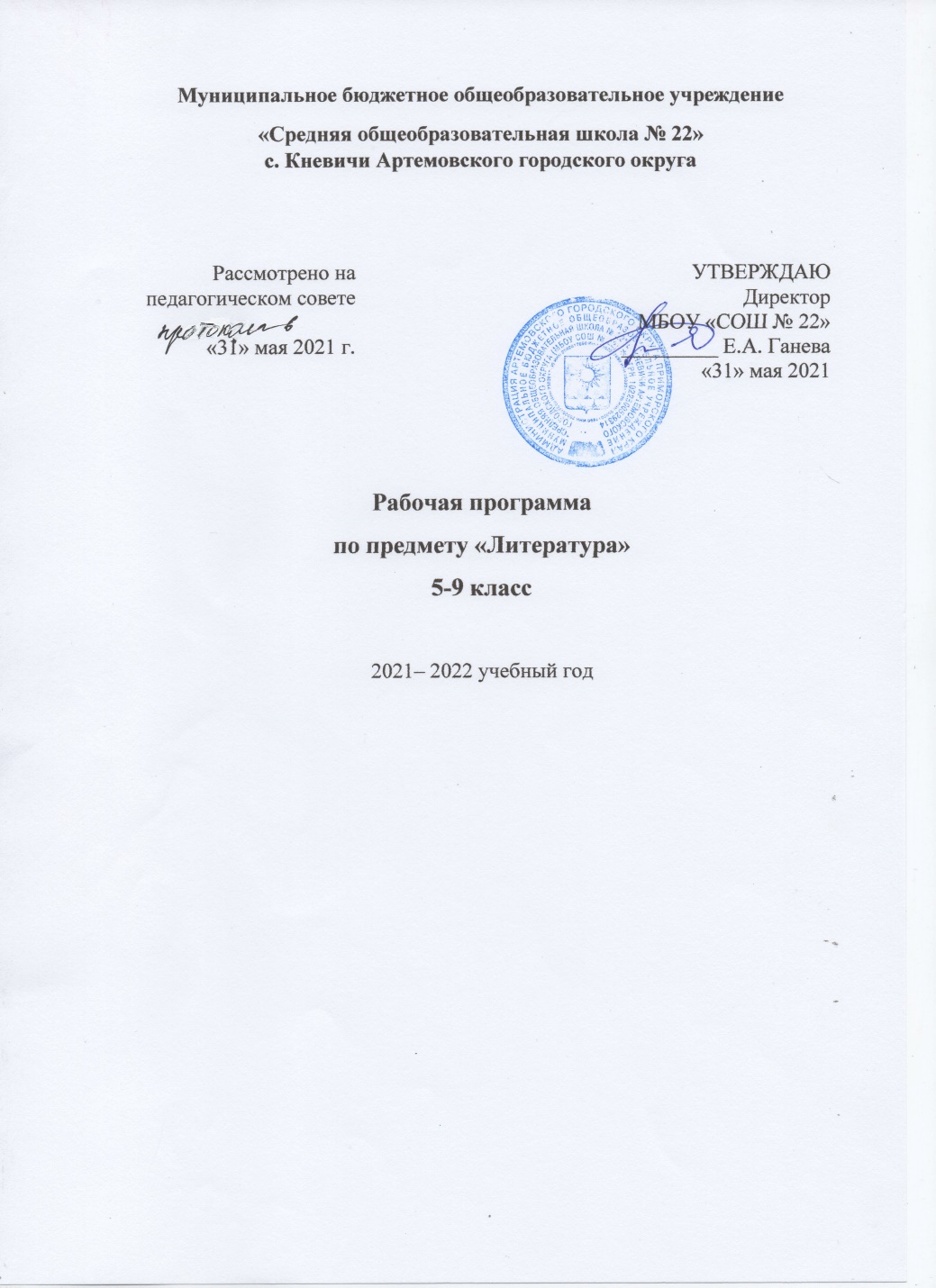 Пояснительная записка.Рабочая программа по литературе в 5-9 классах составлена на основании:   - Приказа Министерства образования и науки РФ от 17 декабря 2010 г. N 1897 "Об утверждении федерального государственного образовательного стандарта основного общего образования"  -  Приказа Министерства просвещения РФ от 20 мая 2020 г. N 254 "Об утверждении федерального перечня учебников, допущенных к использованию при реализации имеющих государственную аккредитацию образовательных программ начального общего, основного общего, среднего общего образования организациями, осуществляющими образовательную деятельность».Программе соответствуют учебники «Литература»  5-9 классы / под редакцией Москвина Г.В., Пуряевой Н.Н., Ерохиной Е.Л.. – М.: Вентана-Граф,2014. В 5-9 классах на изучение предмета «Литература» отводится  455 часов: в 5 классе рабочая программа рассчитана на 3 часа в неделю, что составляет 105 часов,  в 6 классе рабочая программа рассчитана на 3 часа в неделю, что составляет 105 часов, в 7 классе – на 2 часа в неделю, что составляет 70 часов, в 8 классе на 2 часа в неделю, что составляет 70 часов, в 9 классе рабочая программа рассчитана на 3 часа в неделю, что составляет 105 часов. Формы промежуточной аттестации: сочинение, чтение наизусть, пересказ, тестирование, терминологический диктант. Планируемые результаты изучения учебного предмета.  - осознание значимости чтения и изучения литературы для своего дальнейшего развития; формирование потребности в систематическом чтении как средстве познания мира и себя в этом мире, как в способе своего эстетического и интеллектуального удовлетворения; - восприятие литературы как одной из основных культурных ценностей народа (отражающей его менталитет, историю, мировосприятие) и человечества (содержащей смыслы, важные для человечества в целом); - обеспечение культурной самоидентификации, осознание коммуникативно-эстетических возможностей родного языка на основе изучения выдающихся произведений российской культуры, культуры своего народа, мировой культуры; - развитие способности понимать литературные художественные произведения, воплощающие разные этнокультурные традиции; - овладение процедурами эстетического и смыслового анализа текста на основе понимания принципиальных отличий литературного художественного текста от научного, делового, публицистического и т. п., формирование умений воспринимать, анализировать, критически оценивать и интерпретировать прочитанное, осознавать художественную картину жизни, отраженную в литературном произведении, на уровне не только эмоционального восприятия, но и интеллектуального осмысления.художественных образов литературных произведений.Содержание и тематическое планирование учебного курса «Литература».Календарно-тематическое планирование.5 класс.   6 класс7 класс8 класс9 класс    № темаКраткое содержание учебной темыКол-во часов1.Русский фольклорПословицы, поговорки, загадки как воплощение житейской мудрости.Сказки волшебные, бытовые, о животных.Былины.72.Древнерусская литература«Слово о полку Игореве» как величайший памятник литературы. «Житие Сергея Радонежского».Идейное содержание произведения.83.Русская  литература 18 векаСоциальная  и нравственная проблематика произведений  Д.И.Фонвизина, Н.М.Карамзина, Г.Р.Державина,104.Русская литература 19 века ( 1 половина)Жанр басни в творчестве И.А.Крылова. Жанр баллады в творчестве В.А.Жуковского. Комедия А.С.Грибоедова « Горе от ума». Анализ стихотворений А.С.Пушкина, анализ прозаических произведений поэта, особенности жанра романа в стихах  «Евгений Онегин»Аналих стихотворений М.Ю.Лермонтова, психологический роман «Герой нашего времени».Н.В.Гоголь поэтизация картин народной жизни.725.Русская литература 19 века ( 2 половина)Творчество Ф.И.Тютчева, А.А.Фета, И.С.Тургенева, Н.А.Некрасова, Л.Н.Толстого, А.П.Чехова.566.Русская литература 20 века( 1 пол)Творчество И.А.Бунина, А.И.Куприна, М.Горького, И.С.Шмелева, А.А.Блока, В.В.Маяковского, С.А.Есенина, А.А.Ахматовой, А.П.Платонова, А.С.Грина, М.А.булгакова527Русская литература 20 века ( 2 пол)Творчество А.Т.Твардовского, М.А.Шолохова, Н.М.Рубцова, В.М.Шукшина, В.Г.Распутина, В.П.Астафьева, А.И.Солженицына148.Литература народов РоссииТворчество Габдулая Такая. Мустая Карима, Расула Гамзатова, Кайсына Кулиева.29.Зарубежная литератураПоэма Гомера «Одиссея», поэма Данте « Божественная комедия», трагедия Шекспира « Гамлет», сонеты, М .Сервантес, И.В.Гете, Д.Дефо, Ж.-Б.Мольер, Дж..Г.Байрон, А.де Сент-Экзюпери,Р.Брэдбери.3610ОбзорГероический эпос, литературная сказка, жанр басни, жанр баллады, жанр новеллы, рассказа, сказовое повествование, тема детства в русской  и зарубежной литературы , русские и зарубежные писатели о животных. Тема природы в русской поэзии, тема Родины в русской поэзии, военная тема в русской литературы, автобиографические произведения русской литературы.6011Сведения по истории и теории литературыХудожественный образ, персонаж, художественный мир, сюжет и композиция, конфликт, авторская позиция, тематика и проблематика, художественная речь, литературные роды и жанры, литературный процесс, древнерусская литература, 4412Диагностический, текущий и итоговый контроль уровня литературного образования.Групповая и индивидуальная диагностика, проверка усвоения навыков выразительного чтения, различные формы пересказа, письменные высказывания, сочинения на литературные и публицистические темы, самостоятельная и проектная деятельность.59№уро-каТемаурокаКоличество часовЭлементысодержанияХарактеристика основных видов деятельности учащихся ( УУД)Срок проведенияВведение  - 1 час. Введение  - 1 час. Введение  - 1 час. Введение  - 1 час. Введение  - 1 час. Введение  - 1 час. 1.Литература и жизнь1Литература и жизнь. Литература как искусство слова. Вымысел. Литература как учебный предмет.Читать и постигать смысл учебно- научного текста учебника. Дать развернутый ответ на вопрос .Малые жанры фольклора – 3 часаМалые жанры фольклора – 3 часаМалые жанры фольклора – 3 часаМалые жанры фольклора – 3 часаМалые жанры фольклора – 3 часаМалые жанры фольклора – 3 часа2.Пословицы как жанр устного народного творчества1Загадки, пословицы и поговорки как основные малые жанры фольклора. Выражение народного миропонимания. Роль средств художественной изобразительности. Роль фольклора в национальной культуре, современном языке и речи.Закрепить знание понятия фольклор, знакомых жанров устного народного творчества. Раскрыть мудрость и поучительный смысл пословиц и поговорок, сходство и различие между пословицами и поговорками. Показать художественные особенности этих жанров фольклора. Познакомиться с тематикой и художественными особенностями загадок. Различать пословицы и поговорки.Выявлять художественные приёмы, характерные для малых жанров фольклора.Создавать творческие работы с использованием пословиц и  поговорок3.Поговорки как малый жанр фольклора1Закрепить знание понятия фольклор, знакомых жанров устного народного творчества. Раскрыть мудрость и поучительный смысл пословиц и поговорок, сходство и различие между пословицами и поговорками. Показать художественные особенности этих жанров фольклора. Познакомиться с тематикой и художественными особенностями загадок. Различать пословицы и поговорки.Выявлять художественные приёмы, характерные для малых жанров фольклора.Создавать творческие работы с использованием пословиц и  поговорок4.Загадки как произведение устного народного творчества1Закрепить знание понятия фольклор, знакомых жанров устного народного творчества. Раскрыть мудрость и поучительный смысл пословиц и поговорок, сходство и различие между пословицами и поговорками. Показать художественные особенности этих жанров фольклора. Познакомиться с тематикой и художественными особенностями загадок. Различать пословицы и поговорки.Выявлять художественные приёмы, характерные для малых жанров фольклора.Создавать творческие работы с использованием пословиц и  поговорокРусские народные сказки  6 часов+ 1 час р/рРусские народные сказки  6 часов+ 1 час р/рРусские народные сказки  6 часов+ 1 час р/рРусские народные сказки  6 часов+ 1 час р/р5.Сказка как произведение устного народного творчества.1Сказка как выражение народного миропонимания и мироотношения. Сказка как явление фольклора. Художественный мир сказок. Виды сказок.Выявлять признаки сказки как жанра фольклора.Различать волшебные, бытовые и сказки о животных.Читать и постигать смысл учебно-научного текста учебника.Сжимать полученную информацию и представлять результаты в форме таблицы.Устно отвечать на вопросы6.Сказка «Хрустальная гора». Герои, события, ситуации.1Нравственно-философские основы волшебной сказки. Чудесное как условие достижения идеала. Структура волшебной сказки. Герой волшебной сказки. События и персонажи волшебной сказки. Ужасное в сказке. Поэтичность народной сказки.Выразительно читать сказку.Пересказывать сказку.Выявлять в тексте признаки волшебной сказки.Формулировать идею сказки.Характеризовать героев сказки.Устно отвечать на вопросы7.«Хрустальная гора…». Волшебная сказка.1Нравственно-философские основы волшебной сказки. Чудесное как условие достижения идеала. Структура волшебной сказки. Герой волшебной сказки.Выразительно читать сказку.Пересказывать сказку.Выявлять в тексте признаки волшебной сказки.Формулировать идею сказки.Характеризовать героев сказки.Устно отвечать на вопросы8.«Тетерев и лиса». Сказка о животных.1Иносказательность. Своеобразие сюжета. Мораль сказки о животныхВыразительно читать сказку.Пересказывать сказку.Выявлять в тексте признаки сказки о животных.Формулировать идею сказки.Характеризовать героев сказки.Сопоставлять литературные произведения.Устно отвечать на вопросы9.«Как старик домовничал».:особенность бытовых  сказкок.1Своеобразие содержания. Отражение народного уклада жизни и нравов. Поучительность бытовой сказки.Выразительно читать сказку. Пересказывать сказку.Выявлять в тексте признаки бытовой сказки.Формулировать идею сказки. Характеризовать героев сказки. Сопоставлять литературные произведения.Устно отвечать на вопросы10.«Пойди туда, не знаю куда…»1События и персонажи волшебной сказки. Поэтичность народной сказки.Устанавливать связь прочитанного произведения с ранее изученным материалом.Формулировать идею сказки. Характеризовать героев сказки. Сопоставлять литературные произведения.Устно отвечать на вопросы11Сочиняем сказку.1Авторская и литературная сказка – 22часов + 6 час р/рАвторская и литературная сказка – 22часов + 6 час р/рАвторская и литературная сказка – 22часов + 6 час р/рАвторская и литературная сказка – 22часов + 6 час р/рАвторская и литературная сказка – 22часов + 6 час р/рАвторская и литературная сказка – 22часов + 6 час р/р12Литературная и фольклорная сказка1Народность литературной сказки. Читать и постигать смысл учебно-научного текста учебника.Устно отвечать на вопросы13-15А.С. Пушкин. «Сказка о мертвой царевне и о семи богатырях»3Слово о писателе. Сюжет сказки. Образы героев. Нравственная проблематика: проблема добра и зла, истинного и ложного. Поэтическое мастерство Пушкина.Выразительно читать сказку.Пересказывать сказку.Устно отвечать на вопросы.Формулировать и доказывать свою позицию16-18Р/Р. Сочинение «За что наказана мачеха  в сказке о мертвой царевне и о семи богатырях»3Анализ темы. Сбор и систематизация материала, планирование работы над сочинением. Создание  письменного развернутого ответа на проблемный вопрос19 – 21.Е. Шварц. Сказка «Два клена» Сказка- пьеса, сказка или  быль, смешная или грустная?3Слово о писателе. Сказка-пьеса. Читатель и зритель. Специфика драматургического произведения: предназначенность для сценического воплощения. Фольклорная основа сюжета. Образы героев. Образы героев. Торжество добра и справедливости.Выявлять признаки драматургического произведения.Выразительно читать сказку.Пересказывать сказку.Устно отвечать на вопросы.Формулировать и доказывать своюпозицию22Гофман. Сказка «Щелкунчик»1Слово о писателе. Реальное и чудесное в сказке. Значение мечты в реальной жизни. Характер героини.Выразительно читать сказку. Пересказывать сказку.Устно отвечать на вопросы.Формулировать и доказывать свою позицию.Характеризовать героев23-27.Н.В. Гоголь Повесть «Ночь перед Рождеством»Основные события произведения, повесть или сказка?,  традиции народной сказки, кто является главным героем повести?5Слово о писателе. Фантастическая повесть. Волшебные и фольклорные основы повести. Изображение быта в повести. Художественные средства. Юмор.Воспринимать текст литературного произведения.Выразительно читать фрагменты произведения.Находить в тексте незнакомые словаи определять их значение. Выявлять признаки сказа в тексте произведения.Устно отвечать на вопросы.Формулировать и доказывать свою позицию.Характеризовать героев произведения28-31М.М. Пришвин. Сказка-быль «Кладовая солнца»События повести: реальные и фантастические.Настя и Митраша.Правда Антипыча. Роль пейзажа.4Слово о писателе. Специфика сказки-были. Сказочные элементы в произведении. Образы героев. Нравственная проблематика.Воспринимать текст литературного произведения.Выразительно читать фрагменты произведения.Находить в тексте незнакомые слова и определять их значение.Характеризовать героев произведения.Выявлять художественные особенности произведения.Устно отвечать на вопросы32-34Р/Р. Сочинение «почему Настю называют золотая курочка?»3Анализ темы. Сбор и систематизация материала, планирование работы над сочинением. Создание  письменного развернутого ответа на проблемный вопрос35-36П.П.Бажов «Медной горы хозяйка»: необычная сказка. Смысл названия.2Предание .Сказ. Роль рассказчика.. Воспринимать текст литературного произведения.Выразительно читать фрагменты произведения.Находить в тексте незнакомые словаи определять их значение. Выявлять признаки сказа в тексте произведения.Устно отвечать на вопросы.Формулировать и доказывать свою позицию.Характеризовать героев произведения37В.М. Гаршин. Сказка «То, чего не было»1Слово о писателе. Специфика сказки-притчи. Иносказательность.Воспринимать текст литературного произведения.Устно отвечать на вопросы38.В. Гауф. «Холодное сердце»1Сказка «Холодное сердце»Устанавливать связь прочитанного произведения с ранее изученным материалом. Формулировать идею сказки.Характеризовать героев сказки.Сопоставлять литературные произведения.Устно отвечать на вопросыБасня-9 часовБасня-9 часовБасня-9 часовБасня-9 часовБасня-9 часовБасня-9 часов39Басня и сказки о животных1Слово о писателе. Специфика басни. Басня и сказки о животных. Образы и сюжеты. Аллегория и мораль.Читать и постигать смысл учебно-научного текста учебника.Устно отвечать на вопросы.Выразительно читать басню.Выявлять художественные особенности произведения.Сопоставлять произведения.Устно отвечать на вопросы.Формулировать мораль басни40И.А.Крылов. « Ворона и Лисица»1Слово о писателе. Специфика басни. Басня и сказки о животных. Образы и сюжеты. Аллегория и мораль.Читать и постигать смысл учебно-научного текста учебника.Устно отвечать на вопросы.Выразительно читать басню.Выявлять художественные особенности произведения.Сопоставлять произведения.Устно отвечать на вопросы.Формулировать мораль басни41И.А.Крылов «волк и Ягненок»1Слово о писателе. Специфика басни. Басня и сказки о животных. Образы и сюжеты. Аллегория и мораль.Читать и постигать смысл учебно-научного текста учебника.Устно отвечать на вопросы.Выразительно читать басню.Выявлять художественные особенности произведения.Сопоставлять произведения.Устно отвечать на вопросы.Формулировать мораль басни42И.А.Крылов«Свинья под дубом». «лебедь , рак и щука»1Слово о писателе. Специфика басни. Басня и сказки о животных. Образы и сюжеты. Аллегория и мораль.Читать и постигать смысл учебно-научного текста учебника.Устно отвечать на вопросы.Выразительно читать басню.Выявлять художественные особенности произведения.Сопоставлять произведения.Устно отвечать на вопросы.Формулировать мораль басни43И.А.Крылов«Демьянова уха»1Слово о писателе. Специфика басни. Басня и сказки о животных. Образы и сюжеты. Аллегория и мораль.Читать и постигать смысл учебно-научного текста учебника.Устно отвечать на вопросы.Выразительно читать басню.Выявлять художественные особенности произведения.Сопоставлять произведения.Устно отвечать на вопросы.Формулировать мораль басни44И.А.Крылов«слон и моська»1Слово о писателе. Специфика басни. Басня и сказки о животных. Образы и сюжеты. Аллегория и мораль.Читать и постигать смысл учебно-научного текста учебника.Устно отвечать на вопросы.Выразительно читать басню.Выявлять художественные особенности произведения.Сопоставлять произведения.Устно отвечать на вопросы.Формулировать мораль басни45Эзоп. Басни1Слово о писателе. Специфика басни. Басня и сказки о животных.Устанавливать связь прочитанных произведений с ранее изученным материалом.Сопоставлять литературные произведения. Устно отвечать на вопросы46Диагностическая работа147Анализ работыЛегенда- 10 часовЛегенда- 10 часовЛегенда- 10 часовЛегенда- 10 часовЛегенда- 10 часовЛегенда- 10 часов48Легенда1Специфика легенды. Её отличие от сказки. Добро и зло в человеке и мире. Поэтический мир стихотворения.Читать и постигать смысл учебно-научного текста учебника.Устно отвечать на вопросы49-50А.С. Пушкин. «Анчар».главные поэтические образы.Проблема добра и  зла.2Специфика легенды. Её отличие от сказки. Добро и зло в человеке и мире. Поэтический мир стихотворения.Выразительно читать стихотворение. Выявлять художественные особенности произведения.Выявлять идею произведения. Сопоставлять произведения. Устно отвечать на вопросы. Читать и постигать смысл учебно-научного текста учебника51М.Ю. Лермонтов. «Три пальмы»1Слово о писателе. Поэтическая легенда. Проблема жизненного выбора. Поэтический мир стихотворения.Выразительно читать стихотворение. Выявлять художественные особенности произведения. Определять идею произведения.Устно отвечать на вопросы.Читать и постигать смысл учебно-научного текста учебника52-53«Повесть временных лет»2Летопись как один из истоков древнерусской литературы. История и предания. Проблемы авторства. Фольклорные элементы.Воспринимать древнерусский текст в современном переводе.Выявлять характерные особенности летописи как жанра древнерусской литературы.Характеризовать героев древнерусской литературы.Сопоставлять произведения.Устно отвечать на вопросы54-56А.С. Пушкин. «Песнь о вещем Олеге»Историческая основа произведения. Герои произведения. Летописные традиции в произведении.3Легендарное и художественное. Летописная основа произведения. Человек и судьба. Поэтический мир произведения.Выразительно читать стихотворение.Выявлять идею произведения.Выявлять художественные особенностипроизведения.Устно отвечать на вопросы57«Легенда о Томасе Лермонте»1ЛегендаУстанавливать связь прочитанного произведения с ранее изученным материалом. Сопоставлять литературные произведения.Устно отвечать на вопросыЛирическое  стихотворение -15 часовЛирическое  стихотворение -15 часовЛирическое  стихотворение -15 часовЛирическое  стихотворение -15 часовЛирическое  стихотворение -15 часовЛирическое  стихотворение -15 часов58Лирическое стихотворение1Первоначальное  понятие о лирике. Мир души и детства.Читать и постигать смысл учебно-научного текста учебника.Устно отвечать на вопросы59-60А.С. Пушкин. «Няне», «И.И. Пущину»2Жизненная основа душевных переживаний. Поэтический мир переживаний.Выразительно читать стихотворения. Выявлять художественные особенности произведений.Выявлять идею произведений. Сопоставлять литературные произведения.Устно отвечать на вопросы61-62М.Ю. Лермонтов. «Листок», «Молитва»2Стремление человека к гармонии с миром. Поэтический мир стихотворения.Выразительно читать стихотворения. Выявлять художественные особенности произведений. Определять идею произведений.Сопоставлять литературные произведения.Устно отвечать на вопросы63-64А.А. Фет. «Я пришел к тебе с приветом…», «Кот поет, глаза прищуря…», «Мотылек», «Мальчику».2Слово о писателе. Лирические переживания человеком мира: впечатления, чувства, душевные состояния. Поэтический мир стихотворения.Выразительно читать стихотворения.Выявлять художественные особенности произведений.Выявлять идею произведений.Устно отвечать на вопросы65-67Ф.И. Тютчев. «Весенняя гроза», «Весенние воды», «Есть в светлости осенних вечеров…», «Летний вечер»3Слово о писателе. Образы природы в лирическом произведении. Человек и природа. Поэтический мир стихотворения.Выразительно читать стихотворения.Выявлять художественные особенности произведений.Выявлять идею произведений.Сопоставлять литературные произведения.Устно отвечать на вопросы68-69Н.А. Некрасов. «Крестьянские дети».театр и жизнь3Слово о писателе. Отображение реальной жизни в лирике. Сюжетность в лирике. Поэтический мир произведения.Выразительно читать стихотворение.Выявлять идею произведения.Устно отвечать на вопросы.Читать и постигать смысл учебно-научного текста учебника.Выявлять художественные особенности произведения.  Давать письменный аргументированный ответ на вопрос70И.А. Бунин. «Густой зеленый ельник у дороги»1Слово о писателе. Композиция. Образ природы. Поэтический мир стихотворения.Выразительно читать стихотворение. Выявлять художественные особенности произведения.Устно отвечать на вопросы.Читать и постигать смысл учебно-научного текста учебника71С.А. Есенин. «Береза»1Слово о писателе. Композиция. Образ природы. Поэтический мир стихотворения.Выразительно читать стихотворение. Выявлять художественные особенности произведения.Устно отвечать на вопросы. Читать и постигать смысл учебно-научного текста учебника72Г. Гейне. Стихи.1Слово о писателе. Поэтический мир стихотворений.Устанавливать связь прочитанных произведений с ранее изученным материалом.Выразительно читать стихотворения.Сопоставлять литературные произведения. Устно отвечать на вопросыРоман, повесть, рассказ – 26 часов + 6 р/рРоман, повесть, рассказ – 26 часов + 6 р/рРоман, повесть, рассказ – 26 часов + 6 р/рРоман, повесть, рассказ – 26 часов + 6 р/рРоман, повесть, рассказ – 26 часов + 6 р/рРоман, повесть, рассказ – 26 часов + 6 р/р73Эпическме жанры литературы1Событие в эпическом произведении.Читать и постигать смысл учебно-научного текста учебника. Устно отвечать на вопросы74-75Д. Дефо. Роман «Робинзон Крузо».Секрет популярности романа. Жизнь героя на острове.2Слово о писателе. Случай и судьба в жизни человека. Воля и труд. Образ главного героя.Воспринимать текст литературного произведения.Устно отвечать на вопросы.Характеризовать сюжет и проблематику произведения. 
Характеризовать героя произведения. Письменно отвечать на вопросы76-77А.С. Грин. Повесть «Зеленая лампа»Мечта и действительность. Смысл названия рассказа2Слово о писателе. Человек в необычайной ситуации. Проблема испытания и преодоления. Нравственная проблематика.Воспринимать текст литературного произведения.Характеризовать героев произведения. Сопоставлять героев произведения. Выявлять проблему и идею произведения.Составлять план произведения. Устно отвечать на вопросы78-79А.П. Платонов. Рассказ «В прекрасном и яростном мире».Прекрасный  мир. Яростный мир2Слово о писателе. Человек в экстремальной ситуации. Проблема испытания силы духа. Образ главного героя.Воспринимать текст литературного произведения.Характеризовать героев произведения. Сопоставлять героев произведения. Устно отвечать на вопросы.Выявлять проблему и идею произведения. Составлять план произведения. Письменно отвечать на вопросы80-82Р/Р. Сочинение«Ив  и Стильтон»3Анализ темы. Сбор и систематизация материала, планирование работы над сочинением. Создание  письменного развернутого ответа на проблемный вопрос83-86И.С. Тургенев. Рассказ «Бежин луг». Проблема автора. Герои рассказа. Роль рассказчика в произведении. Вечные темы.4Слово о писателе. Природа как тайна. Человек и природа в рассказе. Образы главных героев.Воспринимать текст литературного произведения.Составлять план произведения.Устно отвечать на вопросы.Характеризовать проблематику рассказа.Выявлять роль пейзажа в произведении.Выявлять проблему и идею произведения.Характеризовать героев произведения.Сопоставлять героев произведения.Письменно отвечать на вопросы87-88Ю.П. Казаков. Рассказ «Олень рога»Обычная необычная девочка. Реальное и фантастическое в произведении.2Слово о писателе. Внутренний мир человека. Характер главной героини. Роль сказочно-поэтического мировосприятия в жизни человека.Воспринимать текст литературного произведения.Устно отвечать на вопросы.Характеризовать проблематику рассказа.Характеризовать героиню произведения.Выявлять художественные особенности произведения.Читать и постигать смысл учебно-научного текста учебника89-90Дж Лондон. Повесть «Сказание о Кише»2Слово о писателе. Тема человека и природы. Особенности характера главного героя. Воспринимать текст литературного произведения.Устно отвечать на вопросы.Характеризовать проблематику повести.Характеризовать героя произведения.Сопоставлять произведения91-94В.П. Астафьев. Рассказ «Васюткино озеро»Сибирский характер.  Мастерство писателя.4Слово о писателе. Человек в чрезвычайных обстоятельствах. Преодоление себя. Образ главного героя.Воспринимать текст литературного произведения.Устно отвечать на вопросы. Составлять план произведения. Характеризовать проблематику рассказа.Читать и постигать смысл учебно-научного текста учебника.Письменно отвечать на вопросы.Характеризовать героя произведения. Выявлять художественные особенности произведения.Выявлять роль пейзажа в произведении.Сопоставлять произведения95-97Р/Р.Сочинение по рассказу «Васюткино озеро»3.Написание сочиненияАнализ темы. Сбор и систематизация материала, планирование работы над сочинением. Создание  письменного развернутого ответа на проблемный вопрос98-99М.М. Зощенко. Рассказы « Лелька и Минька», Елка», Галоши  и мороженое», «Золотые слова»2Слово о писателе. Столкновение мира взрослых и мира детей. Комическое.Воспринимать текст литературного произведения.Устно отвечать на вопросы.Читать и постигать смысл учебно-научного текста учебника.Характеризовать героев произведения.Выявлять художественные особенности произведения100«Мы помним» Рассказы о ВОВ.1Рассказы о ВОВ.Устно отвечать на вопросы.Сопоставлять литературные произведения101 Диагностическая работа1Тестирование по пройденному материалу за 2 полугодиеПроверить знания по пройденному материалу102Анализ диагностической работы1103-105Резервные уроки3Дата №ТемаПланируемые результаты обучения Планируемые результаты обучения Виды деятельности учащихся№ТемаПредметные знанияУниверсальные уч. действияВиды деятельности учащихсяВведение – 1 час.Введение – 1 час.Введение – 1 час.Введение – 1 час.Введение – 1 час.Введение – 1 час.1Литература как искусство словаСодержание художественного произведения. Его основные элементы: тема, проблема, идея. Понятия «сюжет» и «композиция». Первичное представление о жанрахЛичностные: Положительно относится к учению, познавательной деятельности; желает приобретать новые знания, умения, совершенствовать имеющиеся.Познавательные- извлечение необходимой информации из текста;- осознанное построение речевого высказыванияЧитать и постигать смысл учебно-научного текста учебника. Устно отвечать на вопросыРаздел 1. Как появились поэзия и проза? -  25 часовИстоки и вершины-10 часовРаздел 1. Как появились поэзия и проза? -  25 часовИстоки и вершины-10 часовРаздел 1. Как появились поэзия и проза? -  25 часовИстоки и вершины-10 часовРаздел 1. Как появились поэзия и проза? -  25 часовИстоки и вершины-10 часовРаздел 1. Как появились поэзия и проза? -  25 часовИстоки и вершины-10 часовРаздел 1. Как появились поэзия и проза? -  25 часовИстоки и вершины-10 часов2Поэзия и прозаПонятие о поэзии и прозе; о форме и способе повествованияРегулятивные: обучение целеполаганию;самостоятельно формулировать тему, проблему и цели урока;анализировать условия достижения цели;адекватно самостоятельно оценивать свои суждения и вносить необходимые коррективы в ходе дискуссии.Коммуникативные: формулировать собственное мнение и позицию, аргументировать её;высказывать и обосновывать свою точку зрения;оформлять свои мысли в письменной форме с учётом речевой ситуации;выступать перед аудиторией сверстников с сообщениями;Познавательные: давать определения понятиям; обобщать понятия;самостоятельно вычитывать все виды текстовой информации;строить рассуждения;излагать содержание прочитанного текста выборочно;устанавливать причинно-следственные связи Личностные :Испытывает положительное отношение к учению, познавательной деятельности, желание приобретать новые знания, умения, совершенствовать имеющиеся.Читать и постигать смысл учебно-научного текста учебника.Устно отвечать на вопросы3-4Песня. Обрядовые и лирические песниПесня как малый жанр фольклора. Обрядовое и лирическое. Слово и ритмРегулятивные: обучение целеполаганию;самостоятельно формулировать тему, проблему и цели урока;анализировать условия достижения цели;адекватно самостоятельно оценивать свои суждения и вносить необходимые коррективы в ходе дискуссии.Коммуникативные: формулировать собственное мнение и позицию, аргументировать её;высказывать и обосновывать свою точку зрения;оформлять свои мысли в письменной форме с учётом речевой ситуации;выступать перед аудиторией сверстников с сообщениями;Познавательные: давать определения понятиям; обобщать понятия;самостоятельно вычитывать все виды текстовой информации;строить рассуждения;излагать содержание прочитанного текста выборочно;устанавливать причинно-следственные связи Личностные :Испытывает положительное отношение к учению, познавательной деятельности, желание приобретать новые знания, умения, совершенствовать имеющиеся.Выявлять признаки песни как жанра фольклора.Различать обрядовые и лирические песни5 Былина как русский народный эпос. Былина как русский героический эпос. Основные сюжеты и главные герои былин. Художественное своеобразие и язык былин. Регулятивные: обучение целеполаганию;самостоятельно формулировать тему, проблему и цели урока;анализировать условия достижения цели;адекватно самостоятельно оценивать свои суждения и вносить необходимые коррективы в ходе дискуссии.Коммуникативные: формулировать собственное мнение и позицию, аргументировать её;высказывать и обосновывать свою точку зрения;оформлять свои мысли в письменной форме с учётом речевой ситуации;выступать перед аудиторией сверстников с сообщениями;Познавательные: давать определения понятиям; обобщать понятия;самостоятельно вычитывать все виды текстовой информации;строить рассуждения;излагать содержание прочитанного текста выборочно;устанавливать причинно-следственные связи Личностные :Испытывает положительное отношение к учению, познавательной деятельности, желание приобретать новые знания, умения, совершенствовать имеющиеся.Выразительно читать былину. Пересказывать текст. Характеризовать героев былины. Сопоставлять героев произведения. Устно отвечать на вопросы.6Былина «Садко». Сюжет былины.Своеобразие былин о Садко. Образ главного герояРегулятивные: обучение целеполаганию;самостоятельно формулировать тему, проблему и цели урока;анализировать условия достижения цели;адекватно самостоятельно оценивать свои суждения и вносить необходимые коррективы в ходе дискуссии.Коммуникативные: формулировать собственное мнение и позицию, аргументировать её;высказывать и обосновывать свою точку зрения;оформлять свои мысли в письменной форме с учётом речевой ситуации;выступать перед аудиторией сверстников с сообщениями;Познавательные: давать определения понятиям; обобщать понятия;самостоятельно вычитывать все виды текстовой информации;строить рассуждения;излагать содержание прочитанного текста выборочно;устанавливать причинно-следственные связи Личностные :Испытывает положительное отношение к учению, познавательной деятельности, желание приобретать новые знания, умения, совершенствовать имеющиеся.Выразительно читать былину. Пересказывать текст. Характеризовать героев былины. Сопоставлять героев произведения. Устно отвечать на вопросы.7-8Образ главного героя в былине. Патриотическая тема.Художественное своеобразие и язык былины. Особенность композиции.Регулятивные: обучение целеполаганию;самостоятельно формулировать тему, проблему и цели урока;анализировать условия достижения цели;адекватно самостоятельно оценивать свои суждения и вносить необходимые коррективы в ходе дискуссии.Коммуникативные: формулировать собственное мнение и позицию, аргументировать её;высказывать и обосновывать свою точку зрения;оформлять свои мысли в письменной форме с учётом речевой ситуации;выступать перед аудиторией сверстников с сообщениями;Познавательные: давать определения понятиям; обобщать понятия;самостоятельно вычитывать все виды текстовой информации;строить рассуждения;излагать содержание прочитанного текста выборочно;устанавливать причинно-следственные связи Личностные :Испытывает положительное отношение к учению, познавательной деятельности, желание приобретать новые знания, умения, совершенствовать имеющиеся.Выразительно читать былину. Пересказывать текст. Характеризовать героев былины. Сопоставлять героев произведения. Устно отвечать на вопросы.9-10«Повесть о Петре и Февронии Муромских»Повесть как жанр древнерусской литературы. Духовные ценности и нравственные идеалы. Сюжет и герои. Духовные ценности и нравственные идеалы в повестиРегулятивные: обучение целеполаганию;самостоятельно формулировать тему, проблему и цели урока;анализировать условия достижения цели;адекватно самостоятельно оценивать свои суждения и вносить необходимые коррективы в ходе дискуссии.Коммуникативные: формулировать собственное мнение и позицию, аргументировать её;высказывать и обосновывать свою точку зрения;оформлять свои мысли в письменной форме с учётом речевой ситуации;выступать перед аудиторией сверстников с сообщениями;Познавательные: давать определения понятиям; обобщать понятия;самостоятельно вычитывать все виды текстовой информации;строить рассуждения;излагать содержание прочитанного текста выборочно;устанавливать причинно-следственные связи Личностные :Испытывает положительное отношение к учению, познавательной деятельности, желание приобретать новые знания, умения, совершенствовать имеющиеся.Воспринимать текст  Выразительно читать фрагменты  Находить в тексте незнакомые слова и определять их значение.Выделять смысловые части  Характеризовать героев  Формулировать идею произведения.11В/Ч И.А. Бунин. Былина «Святогор и Илья»Сопоставление литературного произведения с произведением  фольклораРегулятивные: обучение целеполаганию;самостоятельно формулировать тему, проблему и цели урока;анализировать условия достижения цели;адекватно самостоятельно оценивать свои суждения и вносить необходимые коррективы в ходе дискуссии.Коммуникативные: формулировать собственное мнение и позицию, аргументировать её;высказывать и обосновывать свою точку зрения;оформлять свои мысли в письменной форме с учётом речевой ситуации;выступать перед аудиторией сверстников с сообщениями;Познавательные: давать определения понятиям; обобщать понятия;самостоятельно вычитывать все виды текстовой информации;строить рассуждения;излагать содержание прочитанного текста выборочно;устанавливать причинно-следственные связи Личностные :Испытывает положительное отношение к учению, познавательной деятельности, желание приобретать новые знания, умения, совершенствовать имеющиеся.Выразительно читать былину.Сопоставлять литературные произведения.Сопоставлять героев произведения.Классические образцы поэзии и прозы -15 часовКлассические образцы поэзии и прозы -15 часовКлассические образцы поэзии и прозы -15 часовКлассические образцы поэзии и прозы -15 часовКлассические образцы поэзии и прозы -15 часовКлассические образцы поэзии и прозы -15 часов12-13Лирическое стихотворение. Постигаем секреты художественного текстаОсобенности лирики как рода литературы. Рифма, ритм, размер, строфаРегулятивные: анализировать условия достижения цели;выделять альтернативные способы достижения цели и выбирать наиболее эффективный способ;принимать решения в проблемной ситуации;самостоятельно ставить новые учебные цели и задачи;адекватно самостоятельно оценивать свои суждения и вносить необходимые коррективы в ходе дискуссии.Коммуникативные: анализировать условия достижения цели;выделять альтернативные способы достижения цели и выбирать наиболее эффективный способ;принимать решения в проблемной ситуации;самостоятельно ставить новые учебные цели и задачи;адекватно самостоятельно оценивать свои суждения Познавательные: давать определения понятиям; обобщать понятия;строить рассуждения;излагать содержание прочитанного текста выборочно;устанавливать причинно-следственные связи;уметь понимать проблему, выдвигать  гипотезу,структурировать материал, подбирать  аргументы для  подтверждения собственной позиции,выделять причинно-следственные связи в устных и  письменных высказываниях, формулировать выводы Личностные:формирует нравственно-эстетические представленияПонимает  чувства других людей и сопереживает имЧитать и постигать смысл учебно-научного текста учебника. Отвечать на вопросы14-15А.С. Пушкин. Слово о писателе. Стихотворение «Зимнее утро»Двусложные размеры: ямб, хорей. Поэтический мир стихотворений. Аллегория. Символ. ПейзажРегулятивные: анализировать условия достижения цели;выделять альтернативные способы достижения цели и выбирать наиболее эффективный способ;принимать решения в проблемной ситуации;самостоятельно ставить новые учебные цели и задачи;адекватно самостоятельно оценивать свои суждения и вносить необходимые коррективы в ходе дискуссии.Коммуникативные: анализировать условия достижения цели;выделять альтернативные способы достижения цели и выбирать наиболее эффективный способ;принимать решения в проблемной ситуации;самостоятельно ставить новые учебные цели и задачи;адекватно самостоятельно оценивать свои суждения Познавательные: давать определения понятиям; обобщать понятия;строить рассуждения;излагать содержание прочитанного текста выборочно;устанавливать причинно-следственные связи;уметь понимать проблему, выдвигать  гипотезу,структурировать материал, подбирать  аргументы для  подтверждения собственной позиции,выделять причинно-следственные связи в устных и  письменных высказываниях, формулировать выводы Личностные:формирует нравственно-эстетические представленияПонимает  чувства других людей и сопереживает имВыразительно читать стихотворения. Выявлять художественные особенности произведений.Определять стихотворные размеры16-17М.Ю. Лермонтов. Слово о писателе. Стихотворения «Парус», «УтёсПоэтический мир стихотворений. Аллегория. Символ. ОлицетворениеРегулятивные: анализировать условия достижения цели;выделять альтернативные способы достижения цели и выбирать наиболее эффективный способ;принимать решения в проблемной ситуации;самостоятельно ставить новые учебные цели и задачи;адекватно самостоятельно оценивать свои суждения и вносить необходимые коррективы в ходе дискуссии.Коммуникативные: анализировать условия достижения цели;выделять альтернативные способы достижения цели и выбирать наиболее эффективный способ;принимать решения в проблемной ситуации;самостоятельно ставить новые учебные цели и задачи;адекватно самостоятельно оценивать свои суждения Познавательные: давать определения понятиям; обобщать понятия;строить рассуждения;излагать содержание прочитанного текста выборочно;устанавливать причинно-следственные связи;уметь понимать проблему, выдвигать  гипотезу,структурировать материал, подбирать  аргументы для  подтверждения собственной позиции,выделять причинно-следственные связи в устных и  письменных высказываниях, формулировать выводы Личностные:формирует нравственно-эстетические представленияПонимает  чувства других людей и сопереживает имВыразительно читать стихотворения. Выявлять художественные особенности произведений.Определять стихотворные размеры18А.С. Пушкин. Повесть «ДубровскийБиография и творчеств. Историческое времяРегулятивные: анализировать условия достижения цели;выделять альтернативные способы достижения цели и выбирать наиболее эффективный способ;принимать решения в проблемной ситуации;самостоятельно ставить новые учебные цели и задачи;адекватно самостоятельно оценивать свои суждения и вносить необходимые коррективы в ходе дискуссии.Коммуникативные: анализировать условия достижения цели;выделять альтернативные способы достижения цели и выбирать наиболее эффективный способ;принимать решения в проблемной ситуации;самостоятельно ставить новые учебные цели и задачи;адекватно самостоятельно оценивать свои суждения Познавательные: давать определения понятиям; обобщать понятия;строить рассуждения;излагать содержание прочитанного текста выборочно;устанавливать причинно-следственные связи;уметь понимать проблему, выдвигать  гипотезу,структурировать материал, подбирать  аргументы для  подтверждения собственной позиции,выделять причинно-следственные связи в устных и  письменных высказываниях, формулировать выводы Личностные:формирует нравственно-эстетические представленияПонимает  чувства других людей и сопереживает имВоспринимать текст литературного произведения.Устно отвечать на вопросы. Характеризовать проблематику повести. Характеризовать героев, ихсопоставлять Формулировать идею произведения.Выявлять художественные особенности.Давать развёрнутый письменный ответ .Писать сочинение19А.С. Пушкин. Повесть «ДубровскийОсобенности сюжета и проблематикаРегулятивные: анализировать условия достижения цели;выделять альтернативные способы достижения цели и выбирать наиболее эффективный способ;принимать решения в проблемной ситуации;самостоятельно ставить новые учебные цели и задачи;адекватно самостоятельно оценивать свои суждения и вносить необходимые коррективы в ходе дискуссии.Коммуникативные: анализировать условия достижения цели;выделять альтернативные способы достижения цели и выбирать наиболее эффективный способ;принимать решения в проблемной ситуации;самостоятельно ставить новые учебные цели и задачи;адекватно самостоятельно оценивать свои суждения Познавательные: давать определения понятиям; обобщать понятия;строить рассуждения;излагать содержание прочитанного текста выборочно;устанавливать причинно-следственные связи;уметь понимать проблему, выдвигать  гипотезу,структурировать материал, подбирать  аргументы для  подтверждения собственной позиции,выделять причинно-следственные связи в устных и  письменных высказываниях, формулировать выводы Личностные:формирует нравственно-эстетические представленияПонимает  чувства других людей и сопереживает имВоспринимать текст литературного произведения.Устно отвечать на вопросы. Характеризовать проблематику повести. Характеризовать героев, ихсопоставлять Формулировать идею произведения.Выявлять художественные особенности.Давать развёрнутый письменный ответ .Писать сочинение20Дубровский и ТроекуровСопоставление и характеристика героев. Исследовательская работа.Регулятивные: анализировать условия достижения цели;выделять альтернативные способы достижения цели и выбирать наиболее эффективный способ;принимать решения в проблемной ситуации;самостоятельно ставить новые учебные цели и задачи;адекватно самостоятельно оценивать свои суждения и вносить необходимые коррективы в ходе дискуссии.Коммуникативные: анализировать условия достижения цели;выделять альтернативные способы достижения цели и выбирать наиболее эффективный способ;принимать решения в проблемной ситуации;самостоятельно ставить новые учебные цели и задачи;адекватно самостоятельно оценивать свои суждения Познавательные: давать определения понятиям; обобщать понятия;строить рассуждения;излагать содержание прочитанного текста выборочно;устанавливать причинно-следственные связи;уметь понимать проблему, выдвигать  гипотезу,структурировать материал, подбирать  аргументы для  подтверждения собственной позиции,выделять причинно-следственные связи в устных и  письменных высказываниях, формулировать выводы Личностные:формирует нравственно-эстетические представленияПонимает  чувства других людей и сопереживает имВоспринимать текст литературного произведения.Устно отвечать на вопросы. Характеризовать проблематику повести. Характеризовать героев, ихсопоставлять Формулировать идею произведения.Выявлять художественные особенности.Давать развёрнутый письменный ответ .Писать сочинение21-22Владимир Дубровский. Личность  и судьбаВладимир и маша. Тема любви. Проблема бунта в романе. Характеристика героевРегулятивные: анализировать условия достижения цели;выделять альтернативные способы достижения цели и выбирать наиболее эффективный способ;принимать решения в проблемной ситуации;самостоятельно ставить новые учебные цели и задачи;адекватно самостоятельно оценивать свои суждения и вносить необходимые коррективы в ходе дискуссии.Коммуникативные: анализировать условия достижения цели;выделять альтернативные способы достижения цели и выбирать наиболее эффективный способ;принимать решения в проблемной ситуации;самостоятельно ставить новые учебные цели и задачи;адекватно самостоятельно оценивать свои суждения Познавательные: давать определения понятиям; обобщать понятия;строить рассуждения;излагать содержание прочитанного текста выборочно;устанавливать причинно-следственные связи;уметь понимать проблему, выдвигать  гипотезу,структурировать материал, подбирать  аргументы для  подтверждения собственной позиции,выделять причинно-следственные связи в устных и  письменных высказываниях, формулировать выводы Личностные:формирует нравственно-эстетические представленияПонимает  чувства других людей и сопереживает имВоспринимать текст литературного произведения.Устно отвечать на вопросы. Характеризовать проблематику повести. Характеризовать героев, ихсопоставлять Формулировать идею произведения.Выявлять художественные особенности.Давать развёрнутый письменный ответ .Писать сочинение23Авторская позиция в романеОтношение автора к героям романаРегулятивные: анализировать условия достижения цели;выделять альтернативные способы достижения цели и выбирать наиболее эффективный способ;принимать решения в проблемной ситуации;самостоятельно ставить новые учебные цели и задачи;адекватно самостоятельно оценивать свои суждения и вносить необходимые коррективы в ходе дискуссии.Коммуникативные: анализировать условия достижения цели;выделять альтернативные способы достижения цели и выбирать наиболее эффективный способ;принимать решения в проблемной ситуации;самостоятельно ставить новые учебные цели и задачи;адекватно самостоятельно оценивать свои суждения Познавательные: давать определения понятиям; обобщать понятия;строить рассуждения;излагать содержание прочитанного текста выборочно;устанавливать причинно-следственные связи;уметь понимать проблему, выдвигать  гипотезу,структурировать материал, подбирать  аргументы для  подтверждения собственной позиции,выделять причинно-следственные связи в устных и  письменных высказываниях, формулировать выводы Личностные:формирует нравственно-эстетические представленияПонимает  чувства других людей и сопереживает имВоспринимать текст литературного произведения.Устно отвечать на вопросы. Характеризовать проблематику повести. Характеризовать героев, ихсопоставлять Формулировать идею произведения.Выявлять художественные особенности.Давать развёрнутый письменный ответ .Писать сочинение24Роман «Дубровский в мире литературы»«Вечные проблемы» на станицах литературных произведенийРегулятивные: анализировать условия достижения цели;выделять альтернативные способы достижения цели и выбирать наиболее эффективный способ;принимать решения в проблемной ситуации;самостоятельно ставить новые учебные цели и задачи;адекватно самостоятельно оценивать свои суждения и вносить необходимые коррективы в ходе дискуссии.Коммуникативные: анализировать условия достижения цели;выделять альтернативные способы достижения цели и выбирать наиболее эффективный способ;принимать решения в проблемной ситуации;самостоятельно ставить новые учебные цели и задачи;адекватно самостоятельно оценивать свои суждения Познавательные: давать определения понятиям; обобщать понятия;строить рассуждения;излагать содержание прочитанного текста выборочно;устанавливать причинно-следственные связи;уметь понимать проблему, выдвигать  гипотезу,структурировать материал, подбирать  аргументы для  подтверждения собственной позиции,выделять причинно-следственные связи в устных и  письменных высказываниях, формулировать выводы Личностные:формирует нравственно-эстетические представленияПонимает  чувства других людей и сопереживает имВоспринимать текст литературного произведения.Устно отвечать на вопросы. Характеризовать проблематику повести. Характеризовать героев, ихсопоставлять Формулировать идею произведения.Выявлять художественные особенности.Давать развёрнутый письменный ответ .Писать сочинение25Р/Р. Сочинение по роману «Дубровский»Регулятивные: анализировать условия достижения цели;выделять альтернативные способы достижения цели и выбирать наиболее эффективный способ;принимать решения в проблемной ситуации;самостоятельно ставить новые учебные цели и задачи;адекватно самостоятельно оценивать свои суждения и вносить необходимые коррективы в ходе дискуссии.Коммуникативные: анализировать условия достижения цели;выделять альтернативные способы достижения цели и выбирать наиболее эффективный способ;принимать решения в проблемной ситуации;самостоятельно ставить новые учебные цели и задачи;адекватно самостоятельно оценивать свои суждения Познавательные: давать определения понятиям; обобщать понятия;строить рассуждения;излагать содержание прочитанного текста выборочно;устанавливать причинно-следственные связи;уметь понимать проблему, выдвигать  гипотезу,структурировать материал, подбирать  аргументы для  подтверждения собственной позиции,выделять причинно-следственные связи в устных и  письменных высказываниях, формулировать выводы Личностные:формирует нравственно-эстетические представленияПонимает  чувства других людей и сопереживает имВоспринимать текст литературного произведения.Устно отвечать на вопросы. Характеризовать проблематику повести. Характеризовать героев, ихсопоставлять Формулировать идею произведения.Выявлять художественные особенности.Давать развёрнутый письменный ответ .Писать сочинение26В/Ч Л.Н.Толстой «Юность». Глава45Характеристика героя произведения. Сопоставительный анализРегулятивные: анализировать условия достижения цели;выделять альтернативные способы достижения цели и выбирать наиболее эффективный способ;принимать решения в проблемной ситуации;самостоятельно ставить новые учебные цели и задачи;адекватно самостоятельно оценивать свои суждения и вносить необходимые коррективы в ходе дискуссии.Коммуникативные: анализировать условия достижения цели;выделять альтернативные способы достижения цели и выбирать наиболее эффективный способ;принимать решения в проблемной ситуации;самостоятельно ставить новые учебные цели и задачи;адекватно самостоятельно оценивать свои суждения Познавательные: давать определения понятиям; обобщать понятия;строить рассуждения;излагать содержание прочитанного текста выборочно;устанавливать причинно-следственные связи;уметь понимать проблему, выдвигать  гипотезу,структурировать материал, подбирать  аргументы для  подтверждения собственной позиции,выделять причинно-следственные связи в устных и  письменных высказываниях, формулировать выводы Личностные:формирует нравственно-эстетические представленияПонимает  чувства других людей и сопереживает имУстанавливать связь прочитанного произведения с ранее изученным материалом.Характеризовать героя произведения.Сопоставлять литературные произведения.Устно отвечать на вопросыО чем рассказывает литературное произведение? - 25 часовГерой литературного произведения-16 часовО чем рассказывает литературное произведение? - 25 часовГерой литературного произведения-16 часовО чем рассказывает литературное произведение? - 25 часовГерой литературного произведения-16 часовО чем рассказывает литературное произведение? - 25 часовГерой литературного произведения-16 часовО чем рассказывает литературное произведение? - 25 часовГерой литературного произведения-16 часовО чем рассказывает литературное произведение? - 25 часовГерой литературного произведения-16 часов27Герой литературного произведенияТема, герой, сюжетРегулятивные: выделять альтернативные способы достижения цели и выбирать наиболее эффективный способ;принимать решения в проблемной ситуации;самостоятельно ставить новые учебные цели и задачи;адекватно самостоятельно оценивать свои суждения и вносить необходимые коррективы в ходе дискуссии.Коммуникативные: формулировать собственное мнение и позицию, аргументировать её;высказывать и обосновывать свою точку зрения;устанавливать и сравнивать разные точки зренияоформлять свои мысли в письменной формеучитывать разные мнения и стремиться к сотрудничеству;Предметные:устанавливать причинно-следственные связи;осуществлять расширенный поиск информации с использованием ресурсов библиотек и Интернета;осуществлять анализ;уметь понимать проблему, выдвигать  гипотезу,структурировать материал, подбирать  аргументы для  подтверждения собственной позиции,выделять причинно-следственные связи в устных и  письменных высказыванияхЧитать и постигать смысл учебно-научного текста учебника.28А.С.Пушкин «Выстрел»История создания. Особенности композицииРегулятивные: выделять альтернативные способы достижения цели и выбирать наиболее эффективный способ;принимать решения в проблемной ситуации;самостоятельно ставить новые учебные цели и задачи;адекватно самостоятельно оценивать свои суждения и вносить необходимые коррективы в ходе дискуссии.Коммуникативные: формулировать собственное мнение и позицию, аргументировать её;высказывать и обосновывать свою точку зрения;устанавливать и сравнивать разные точки зренияоформлять свои мысли в письменной формеучитывать разные мнения и стремиться к сотрудничеству;Предметные:устанавливать причинно-следственные связи;осуществлять расширенный поиск информации с использованием ресурсов библиотек и Интернета;осуществлять анализ;уметь понимать проблему, выдвигать  гипотезу,структурировать материал, подбирать  аргументы для  подтверждения собственной позиции,выделять причинно-следственные связи в устных и  письменных высказыванияхВоспринимать текст литературного произведения.Устно отвечать на вопросы. Характеризовать героя произведения.Сопоставлять литературные произведения. Писать сочинение29А.С.Пушкин «Выстрел» Хронология событийХарактер и судьба, честь и жизненный выбор. Образы главных героевРегулятивные: выделять альтернативные способы достижения цели и выбирать наиболее эффективный способ;принимать решения в проблемной ситуации;самостоятельно ставить новые учебные цели и задачи;адекватно самостоятельно оценивать свои суждения и вносить необходимые коррективы в ходе дискуссии.Коммуникативные: формулировать собственное мнение и позицию, аргументировать её;высказывать и обосновывать свою точку зрения;устанавливать и сравнивать разные точки зренияоформлять свои мысли в письменной формеучитывать разные мнения и стремиться к сотрудничеству;Предметные:устанавливать причинно-следственные связи;осуществлять расширенный поиск информации с использованием ресурсов библиотек и Интернета;осуществлять анализ;уметь понимать проблему, выдвигать  гипотезу,структурировать материал, подбирать  аргументы для  подтверждения собственной позиции,выделять причинно-следственные связи в устных и  письменных высказыванияхВоспринимать текст литературного произведения.Устно отвечать на вопросы. Характеризовать героя произведения.Сопоставлять литературные произведения. Писать сочинение30Тайна СильвиоРассказчик и геройРегулятивные: выделять альтернативные способы достижения цели и выбирать наиболее эффективный способ;принимать решения в проблемной ситуации;самостоятельно ставить новые учебные цели и задачи;адекватно самостоятельно оценивать свои суждения и вносить необходимые коррективы в ходе дискуссии.Коммуникативные: формулировать собственное мнение и позицию, аргументировать её;высказывать и обосновывать свою точку зрения;устанавливать и сравнивать разные точки зренияоформлять свои мысли в письменной формеучитывать разные мнения и стремиться к сотрудничеству;Предметные:устанавливать причинно-следственные связи;осуществлять расширенный поиск информации с использованием ресурсов библиотек и Интернета;осуществлять анализ;уметь понимать проблему, выдвигать  гипотезу,структурировать материал, подбирать  аргументы для  подтверждения собственной позиции,выделять причинно-следственные связи в устных и  письменных высказыванияхВоспринимать текст литературного произведения.Устно отвечать на вопросы. Характеризовать героя произведения.Сопоставлять литературные произведения. Писать сочинение31Урок-исследование. «Дубровский» - «Выстрел»Гуманистические идеи ПушкинаРегулятивные: выделять альтернативные способы достижения цели и выбирать наиболее эффективный способ;принимать решения в проблемной ситуации;самостоятельно ставить новые учебные цели и задачи;адекватно самостоятельно оценивать свои суждения и вносить необходимые коррективы в ходе дискуссии.Коммуникативные: формулировать собственное мнение и позицию, аргументировать её;высказывать и обосновывать свою точку зрения;устанавливать и сравнивать разные точки зренияоформлять свои мысли в письменной формеучитывать разные мнения и стремиться к сотрудничеству;Предметные:устанавливать причинно-следственные связи;осуществлять расширенный поиск информации с использованием ресурсов библиотек и Интернета;осуществлять анализ;уметь понимать проблему, выдвигать  гипотезу,структурировать материал, подбирать  аргументы для  подтверждения собственной позиции,выделять причинно-следственные связи в устных и  письменных высказыванияхВоспринимать текст литературного произведения.Устно отвечать на вопросы. Характеризовать героя произведения.Сопоставлять литературные произведения. Писать сочинение32Сочинение Человек честиРегулятивные: выделять альтернативные способы достижения цели и выбирать наиболее эффективный способ;принимать решения в проблемной ситуации;самостоятельно ставить новые учебные цели и задачи;адекватно самостоятельно оценивать свои суждения и вносить необходимые коррективы в ходе дискуссии.Коммуникативные: формулировать собственное мнение и позицию, аргументировать её;высказывать и обосновывать свою точку зрения;устанавливать и сравнивать разные точки зренияоформлять свои мысли в письменной формеучитывать разные мнения и стремиться к сотрудничеству;Предметные:устанавливать причинно-следственные связи;осуществлять расширенный поиск информации с использованием ресурсов библиотек и Интернета;осуществлять анализ;уметь понимать проблему, выдвигать  гипотезу,структурировать материал, подбирать  аргументы для  подтверждения собственной позиции,выделять причинно-следственные связи в устных и  письменных высказыванияхВоспринимать текст литературного произведения.Устно отвечать на вопросы. Характеризовать героя произведения.Сопоставлять литературные произведения. Писать сочинение33Н.С.Лесков «Тупейный художник»Историческое время. Главные герои. Особенности сюжета.Регулятивные: выделять альтернативные способы достижения цели и выбирать наиболее эффективный способ;принимать решения в проблемной ситуации;самостоятельно ставить новые учебные цели и задачи;адекватно самостоятельно оценивать свои суждения и вносить необходимые коррективы в ходе дискуссии.Коммуникативные: формулировать собственное мнение и позицию, аргументировать её;высказывать и обосновывать свою точку зрения;устанавливать и сравнивать разные точки зренияоформлять свои мысли в письменной формеучитывать разные мнения и стремиться к сотрудничеству;Предметные:устанавливать причинно-следственные связи;осуществлять расширенный поиск информации с использованием ресурсов библиотек и Интернета;осуществлять анализ;уметь понимать проблему, выдвигать  гипотезу,структурировать материал, подбирать  аргументы для  подтверждения собственной позиции,выделять причинно-следственные связи в устных и  письменных высказыванияхВоспринимать текст литературного произведения. Характеризовать проблематику повести.Характеризовать героев, их сопоставлять. Формулировать идею   Выявлять художественные особенности 34-35Герои повести. Авторская позицияТема свободы, праведничества. Смысл финала, эпиграфаРегулятивные: выделять альтернативные способы достижения цели и выбирать наиболее эффективный способ;принимать решения в проблемной ситуации;самостоятельно ставить новые учебные цели и задачи;адекватно самостоятельно оценивать свои суждения и вносить необходимые коррективы в ходе дискуссии.Коммуникативные: формулировать собственное мнение и позицию, аргументировать её;высказывать и обосновывать свою точку зрения;устанавливать и сравнивать разные точки зренияоформлять свои мысли в письменной формеучитывать разные мнения и стремиться к сотрудничеству;Предметные:устанавливать причинно-следственные связи;осуществлять расширенный поиск информации с использованием ресурсов библиотек и Интернета;осуществлять анализ;уметь понимать проблему, выдвигать  гипотезу,структурировать материал, подбирать  аргументы для  подтверждения собственной позиции,выделять причинно-следственные связи в устных и  письменных высказыванияхВоспринимать текст литературного произведения. Характеризовать проблематику повести.Характеризовать героев, их сопоставлять. Формулировать идею   Выявлять художественные особенности 36Л.Н. Толстой.Слово описателе.«Кавказский пленник»Сюжет рассказаРегулятивные: выделять альтернативные способы достижения цели и выбирать наиболее эффективный способ;принимать решения в проблемной ситуации;самостоятельно ставить новые учебные цели и задачи;адекватно самостоятельно оценивать свои суждения и вносить необходимые коррективы в ходе дискуссии.Коммуникативные: формулировать собственное мнение и позицию, аргументировать её;высказывать и обосновывать свою точку зрения;устанавливать и сравнивать разные точки зренияоформлять свои мысли в письменной формеучитывать разные мнения и стремиться к сотрудничеству;Предметные:устанавливать причинно-следственные связи;осуществлять расширенный поиск информации с использованием ресурсов библиотек и Интернета;осуществлять анализ;уметь понимать проблему, выдвигать  гипотезу,структурировать материал, подбирать  аргументы для  подтверждения собственной позиции,выделять причинно-следственные связи в устных и  письменных высказыванияхВоспринимать текст литературного произведения.Устно отвечать на вопросы.Характеризовать проблематику.Характеризовать и сопоставлять героев   Формулировать идеюДавать развёрнутый письменный ответ 37Жилин и Костылин в рассказеХарактеристика героев Истинная красота и сила человекаРегулятивные: выделять альтернативные способы достижения цели и выбирать наиболее эффективный способ;принимать решения в проблемной ситуации;самостоятельно ставить новые учебные цели и задачи;адекватно самостоятельно оценивать свои суждения и вносить необходимые коррективы в ходе дискуссии.Коммуникативные: формулировать собственное мнение и позицию, аргументировать её;высказывать и обосновывать свою точку зрения;устанавливать и сравнивать разные точки зренияоформлять свои мысли в письменной формеучитывать разные мнения и стремиться к сотрудничеству;Предметные:устанавливать причинно-следственные связи;осуществлять расширенный поиск информации с использованием ресурсов библиотек и Интернета;осуществлять анализ;уметь понимать проблему, выдвигать  гипотезу,структурировать материал, подбирать  аргументы для  подтверждения собственной позиции,выделять причинно-следственные связи в устных и  письменных высказыванияхВоспринимать текст литературного произведения.Устно отвечать на вопросы.Характеризовать проблематику.Характеризовать и сопоставлять героев   Формулировать идеюДавать развёрнутый письменный ответ 38Тема свободы в рассказеОбраз Дины в рассказе. Тема узничестваРегулятивные: выделять альтернативные способы достижения цели и выбирать наиболее эффективный способ;принимать решения в проблемной ситуации;самостоятельно ставить новые учебные цели и задачи;адекватно самостоятельно оценивать свои суждения и вносить необходимые коррективы в ходе дискуссии.Коммуникативные: формулировать собственное мнение и позицию, аргументировать её;высказывать и обосновывать свою точку зрения;устанавливать и сравнивать разные точки зренияоформлять свои мысли в письменной формеучитывать разные мнения и стремиться к сотрудничеству;Предметные:устанавливать причинно-следственные связи;осуществлять расширенный поиск информации с использованием ресурсов библиотек и Интернета;осуществлять анализ;уметь понимать проблему, выдвигать  гипотезу,структурировать материал, подбирать  аргументы для  подтверждения собственной позиции,выделять причинно-следственные связи в устных и  письменных высказыванияхВоспринимать текст литературного произведения.Устно отвечать на вопросы.Характеризовать проблематику.Характеризовать и сопоставлять героев   Формулировать идеюДавать развёрнутый письменный ответ 39Р/Р.  СочинениеСильные духомРегулятивные: выделять альтернативные способы достижения цели и выбирать наиболее эффективный способ;принимать решения в проблемной ситуации;самостоятельно ставить новые учебные цели и задачи;адекватно самостоятельно оценивать свои суждения и вносить необходимые коррективы в ходе дискуссии.Коммуникативные: формулировать собственное мнение и позицию, аргументировать её;высказывать и обосновывать свою точку зрения;устанавливать и сравнивать разные точки зренияоформлять свои мысли в письменной формеучитывать разные мнения и стремиться к сотрудничеству;Предметные:устанавливать причинно-следственные связи;осуществлять расширенный поиск информации с использованием ресурсов библиотек и Интернета;осуществлять анализ;уметь понимать проблему, выдвигать  гипотезу,структурировать материал, подбирать  аргументы для  подтверждения собственной позиции,выделять причинно-следственные связи в устных и  письменных высказыванияхВоспринимать текст литературного произведения.Устно отвечать на вопросы.Характеризовать проблематику.Характеризовать и сопоставлять героев   Формулировать идеюДавать развёрнутый письменный ответ 40А.П. Чехов. Слово о писателе.Рассказ «Человек в футляре»Характер героя и сюжет Тема человека и мираРегулятивные: выделять альтернативные способы достижения цели и выбирать наиболее эффективный способ;принимать решения в проблемной ситуации;самостоятельно ставить новые учебные цели и задачи;адекватно самостоятельно оценивать свои суждения и вносить необходимые коррективы в ходе дискуссии.Коммуникативные: формулировать собственное мнение и позицию, аргументировать её;высказывать и обосновывать свою точку зрения;устанавливать и сравнивать разные точки зренияоформлять свои мысли в письменной формеучитывать разные мнения и стремиться к сотрудничеству;Предметные:устанавливать причинно-следственные связи;осуществлять расширенный поиск информации с использованием ресурсов библиотек и Интернета;осуществлять анализ;уметь понимать проблему, выдвигать  гипотезу,структурировать материал, подбирать  аргументы для  подтверждения собственной позиции,выделять причинно-следственные связи в устных и  письменных высказыванияхУстноотвечатьнавопросы.Характеризовать герояпроизведения.Формулировать идеюпроизведения41Аллегорический смысл рассказа Особенности повествования. Роль детали. Аллегория. СимволРегулятивные: выделять альтернативные способы достижения цели и выбирать наиболее эффективный способ;принимать решения в проблемной ситуации;самостоятельно ставить новые учебные цели и задачи;адекватно самостоятельно оценивать свои суждения и вносить необходимые коррективы в ходе дискуссии.Коммуникативные: формулировать собственное мнение и позицию, аргументировать её;высказывать и обосновывать свою точку зрения;устанавливать и сравнивать разные точки зренияоформлять свои мысли в письменной формеучитывать разные мнения и стремиться к сотрудничеству;Предметные:устанавливать причинно-следственные связи;осуществлять расширенный поиск информации с использованием ресурсов библиотек и Интернета;осуществлять анализ;уметь понимать проблему, выдвигать  гипотезу,структурировать материал, подбирать  аргументы для  подтверждения собственной позиции,выделять причинно-следственные связи в устных и  письменных высказыванияхУстноотвечатьнавопросы.Характеризовать герояпроизведения.Формулировать идеюпроизведения42В/Ч Ю.С.Рытхэу «Хранитель огня»Регулятивные: выделять альтернативные способы достижения цели и выбирать наиболее эффективный способ;принимать решения в проблемной ситуации;самостоятельно ставить новые учебные цели и задачи;адекватно самостоятельно оценивать свои суждения и вносить необходимые коррективы в ходе дискуссии.Коммуникативные: формулировать собственное мнение и позицию, аргументировать её;высказывать и обосновывать свою точку зрения;устанавливать и сравнивать разные точки зренияоформлять свои мысли в письменной формеучитывать разные мнения и стремиться к сотрудничеству;Предметные:устанавливать причинно-следственные связи;осуществлять расширенный поиск информации с использованием ресурсов библиотек и Интернета;осуществлять анализ;уметь понимать проблему, выдвигать  гипотезу,структурировать материал, подбирать  аргументы для  подтверждения собственной позиции,выделять причинно-следственные связи в устных и  письменных высказыванияхУстанавливать связь прочитанного произведения с ранее изученным.Тема литературного произведения – 9 часовТема литературного произведения – 9 часовТема литературного произведения – 9 часовТема литературного произведения – 9 часовТема литературного произведения – 9 часовТема литературного произведения – 9 часов43А.В. Кольцов. Слово о писателе. Стихотворение «Косарь»Тема труда. Национальный характер. Связь с фольклором. Поэтический мир стихотворенияРегулятивные:адекватно оценивать свои достижения, осознавать возникающие трудности, осуществлять поиск причин и пути преодоленияКоммуникативные: строит монологические высказывания, осуществляет совместную деятельность в парах и рабочих группах, сравнивать разные точки зрения, оформлять свои мысли в письменной формеучитывать разные мнения и стремиться к сотрудничеству;Познавательные:выполняет учебно-познавательные действия в материализованной и умственной форме; устанавливает причинно-следственные связи, делает обобщенияЛичностные:формирует нравственно-эстетические представленияПонимает  чувства других людей и сопереживает им.Выразительно читать Выявлять художественные особенности.Выявлять идеюОпределять стихотворные размеры44М.Ю. Лермонтов. Слово о писателе. Стихотворение «Поэт» Тема поэта и поэзии. Призвание и судьба поэта. Назначение поэзии. Поэтический мир стихотворенияРегулятивные:адекватно оценивать свои достижения, осознавать возникающие трудности, осуществлять поиск причин и пути преодоленияКоммуникативные: строит монологические высказывания, осуществляет совместную деятельность в парах и рабочих группах, сравнивать разные точки зрения, оформлять свои мысли в письменной формеучитывать разные мнения и стремиться к сотрудничеству;Познавательные:выполняет учебно-познавательные действия в материализованной и умственной форме; устанавливает причинно-следственные связи, делает обобщенияЛичностные:формирует нравственно-эстетические представленияПонимает  чувства других людей и сопереживает им.Выразительно читать Выявлять художественные особенности.Выявлять идеюОпределять стихотворные размеры45-46Н.А. Некрасов.Слово о писателе.Поэма «Саша»Тема человека в социальном мире. Смысл сопоставления главных героев поэмы. Понятие о трёхсложных размерах (дактиль). Поэтический мир произведенияРегулятивные:адекватно оценивать свои достижения, осознавать возникающие трудности, осуществлять поиск причин и пути преодоленияКоммуникативные: строит монологические высказывания, осуществляет совместную деятельность в парах и рабочих группах, сравнивать разные точки зрения, оформлять свои мысли в письменной формеучитывать разные мнения и стремиться к сотрудничеству;Познавательные:выполняет учебно-познавательные действия в материализованной и умственной форме; устанавливает причинно-следственные связи, делает обобщенияЛичностные:формирует нравственно-эстетические представленияПонимает  чувства других людей и сопереживает им.Выразительно читать поэму.Выявлять идею Устно отвечать на вопросы.Определять стихотворные размеры47С.А. Есенин. Слово о писателе.«Там, где капустные грядки…», «Пороша»Тема родной природы. Поэтический мир стихотворенийРегулятивные:адекватно оценивать свои достижения, осознавать возникающие трудности, осуществлять поиск причин и пути преодоленияКоммуникативные: строит монологические высказывания, осуществляет совместную деятельность в парах и рабочих группах, сравнивать разные точки зрения, оформлять свои мысли в письменной формеучитывать разные мнения и стремиться к сотрудничеству;Познавательные:выполняет учебно-познавательные действия в материализованной и умственной форме; устанавливает причинно-следственные связи, делает обобщенияЛичностные:формирует нравственно-эстетические представленияПонимает  чувства других людей и сопереживает им.Выразительно читатьстихи.Выявлять художественные. Определять стихотворные размеры48Н.М. Рубцов. «Звезда полей», «Листья осенние в горнице»Тема родной природы. Поэтический мир стихотворенийРегулятивные:адекватно оценивать свои достижения, осознавать возникающие трудности, осуществлять поиск причин и пути преодоленияКоммуникативные: строит монологические высказывания, осуществляет совместную деятельность в парах и рабочих группах, сравнивать разные точки зрения, оформлять свои мысли в письменной формеучитывать разные мнения и стремиться к сотрудничеству;Познавательные:выполняет учебно-познавательные действия в материализованной и умственной форме; устанавливает причинно-следственные связи, делает обобщенияЛичностные:формирует нравственно-эстетические представленияПонимает  чувства других людей и сопереживает им.Выразительно читатьстихи.Выявлять художественные. Определять стихотворные размеры49В/Ч Г.Тукай «Пара лошадей»Регулятивные:адекватно оценивать свои достижения, осознавать возникающие трудности, осуществлять поиск причин и пути преодоленияКоммуникативные: строит монологические высказывания, осуществляет совместную деятельность в парах и рабочих группах, сравнивать разные точки зрения, оформлять свои мысли в письменной формеучитывать разные мнения и стремиться к сотрудничеству;Познавательные:выполняет учебно-познавательные действия в материализованной и умственной форме; устанавливает причинно-следственные связи, делает обобщенияЛичностные:формирует нравственно-эстетические представленияПонимает  чувства других людей и сопереживает им.Устанавливать связь прочитанного стихотворения с ранее изученным материалом.Сопоставлять литературные произведения.50-51Диагностическая работа. Анализ диагностической работыУсвоение изученного материалаРегулятивные:адекватно оценивать свои достижения, осознавать возникающие трудности, осуществлять поиск причин и пути преодоленияКоммуникативные: строит монологические высказывания, осуществляет совместную деятельность в парах и рабочих группах, сравнивать разные точки зрения, оформлять свои мысли в письменной формеучитывать разные мнения и стремиться к сотрудничеству;Познавательные:выполняет учебно-познавательные действия в материализованной и умственной форме; устанавливает причинно-следственные связи, делает обобщенияЛичностные:формирует нравственно-эстетические представленияПонимает  чувства других людей и сопереживает им.Устанавливать связь прочитанного стихотворения с ранее изученным материалом.Сопоставлять литературные произведения.Литература: мир вопросов и ответовКак человек понимает мир и себя? – 8 часовЛитература: мир вопросов и ответовКак человек понимает мир и себя? – 8 часовЛитература: мир вопросов и ответовКак человек понимает мир и себя? – 8 часовЛитература: мир вопросов и ответовКак человек понимает мир и себя? – 8 часовЛитература: мир вопросов и ответовКак человек понимает мир и себя? – 8 часовЛитература: мир вопросов и ответовКак человек понимает мир и себя? – 8 часов52Лирический геройПонятие о лирическом героеРегулятивные:строит небольшие монологические высказывания, осуществляет совместную деятельность в парах и рабочих группах с учетом конкретных учебно-познавательных заданийКоммуникативные:строит небольшие монологические высказывания, осуществляет совместную деятельность в парах и рабочих группах с учетом конкретных учебно-познавательных задач.Познавательные:выполняет учебно-познавательные действия; осуществляет операции анализа, синтеза, сравнения, классификации, делает обобщения, выводы.Личностные:осознает свои трудности и стремится к их преодолению, проявляет способность к самооценке своих действий, поступков.Читать и постигать смысл учебно-научного текста учебника.Устно отвечать на вопросы53-54А.С. Пушкин. «Зимний вечер», «Зимняя дорога»Образы природы в лирическом стихотворении. Поэтический мир стихотворенийРегулятивные:строит небольшие монологические высказывания, осуществляет совместную деятельность в парах и рабочих группах с учетом конкретных учебно-познавательных заданийКоммуникативные:строит небольшие монологические высказывания, осуществляет совместную деятельность в парах и рабочих группах с учетом конкретных учебно-познавательных задач.Познавательные:выполняет учебно-познавательные действия; осуществляет операции анализа, синтеза, сравнения, классификации, делает обобщения, выводы.Личностные:осознает свои трудности и стремится к их преодолению, проявляет способность к самооценке своих действий, поступков.Выразительно читать стихотворения.Выявлять художественные особенности произведений.Выявлять идею произведений.Устно отвечать на вопросы.Определять стихотворные размеры. Проводить анализ стихотворения. Писать сочинение55-56Дж. Байрон. Слово о писателе.«Душа моя мрачна» «Прометей»Изображение душевного переживания в лирическом стихотворении. Поэтический мир стихотворенийРегулятивные:строит небольшие монологические высказывания, осуществляет совместную деятельность в парах и рабочих группах с учетом конкретных учебно-познавательных заданийКоммуникативные:строит небольшие монологические высказывания, осуществляет совместную деятельность в парах и рабочих группах с учетом конкретных учебно-познавательных задач.Познавательные:выполняет учебно-познавательные действия; осуществляет операции анализа, синтеза, сравнения, классификации, делает обобщения, выводы.Личностные:осознает свои трудности и стремится к их преодолению, проявляет способность к самооценке своих действий, поступков.Выразительно читать стихотворения.Выявлять художественные особенности произведений.Выявлять идею произведений.Устно отвечать на вопросы.Определять стихотворные размеры. Проводить анализ стихотворения. Писать сочинение57-58М.Ю. Лермонтов. Стихотворения «Ангел», «Нет, я не Байрон…»Осознание себя и своего места в мире. Трёхстопный размер (амфибрахий). Поэтический мир стихотворений. Лирическая история душиРегулятивные:строит небольшие монологические высказывания, осуществляет совместную деятельность в парах и рабочих группах с учетом конкретных учебно-познавательных заданийКоммуникативные:строит небольшие монологические высказывания, осуществляет совместную деятельность в парах и рабочих группах с учетом конкретных учебно-познавательных задач.Познавательные:выполняет учебно-познавательные действия; осуществляет операции анализа, синтеза, сравнения, классификации, делает обобщения, выводы.Личностные:осознает свои трудности и стремится к их преодолению, проявляет способность к самооценке своих действий, поступков.Выразительно читать стихотворения.Выявлять художественные особенности произведений.Выявлять идею произведений.Устно отвечать на вопросы.Определять стихотворные размеры. Проводить анализ стихотворения. Писать сочинение59Р/Р. Сочинение – сопоставление на основе произведений авторовТема судьбы человека в жестком мире.Регулятивные:строит небольшие монологические высказывания, осуществляет совместную деятельность в парах и рабочих группах с учетом конкретных учебно-познавательных заданийКоммуникативные:строит небольшие монологические высказывания, осуществляет совместную деятельность в парах и рабочих группах с учетом конкретных учебно-познавательных задач.Познавательные:выполняет учебно-познавательные действия; осуществляет операции анализа, синтеза, сравнения, классификации, делает обобщения, выводы.Личностные:осознает свои трудности и стремится к их преодолению, проявляет способность к самооценке своих действий, поступков.Выразительно читать стихотворения.Выявлять художественные особенности произведений.Выявлять идею произведений.Устно отвечать на вопросы.Определять стихотворные размеры. Проводить анализ стихотворения. Писать сочинениеКак отражается таинственное в судьбе человека? – 9 часовКак отражается таинственное в судьбе человека? – 9 часовКак отражается таинственное в судьбе человека? – 9 часовКак отражается таинственное в судьбе человека? – 9 часовКак отражается таинственное в судьбе человека? – 9 часовКак отражается таинственное в судьбе человека? – 9 часов60Идея и проблематика литературного произведенияПонятие об идее и проблематике литературного произведенияРегулятивные:целеполагание, планирование, саморегуляция, выделение и осознание обучающимися того, что уже усвоено и что еще нужно усвоитьКоммуникативные:вступает в учебный диалог с учителем, одноклассниками, участвует в общей беседе, соблюдает правила речевого поведенияПознавательные:поиск и выделение необходимой информации, осознанное и произвольное построение  речевого высказывания в устной форме, свободная ориентация и восприятие текста художественного произведения, смысловое чтениеЛичностные:осваивает новые виды деятельности, участвует в творческом созидательном процессе, осознаёт себя как индивидуальность и как член обществаВыразительно читать стихотворения.Выявлять художественные особенности произведений.Выявлять идею произведений.Устно отвечать на вопросы.Определять стихотворные размеры61Баллада Понятие баллады Своеобразие жанра Особенности сюжетаРегулятивные:целеполагание, планирование, саморегуляция, выделение и осознание обучающимися того, что уже усвоено и что еще нужно усвоитьКоммуникативные:вступает в учебный диалог с учителем, одноклассниками, участвует в общей беседе, соблюдает правила речевого поведенияПознавательные:поиск и выделение необходимой информации, осознанное и произвольное построение  речевого высказывания в устной форме, свободная ориентация и восприятие текста художественного произведения, смысловое чтениеЛичностные:осваивает новые виды деятельности, участвует в творческом созидательном процессе, осознаёт себя как индивидуальность и как член обществаВыразительно читать стихотворения.Выявлять художественные особенности произведений.Выявлять идею произведений.Устно отвечать на вопросы.Определять стихотворные размеры62В.А. Жуковский. Слово о писателе. Баллада «Лесной царь» Таинственное. Человек. Судьба. Поэтический мир произведенияРегулятивные:целеполагание, планирование, саморегуляция, выделение и осознание обучающимися того, что уже усвоено и что еще нужно усвоитьКоммуникативные:вступает в учебный диалог с учителем, одноклассниками, участвует в общей беседе, соблюдает правила речевого поведенияПознавательные:поиск и выделение необходимой информации, осознанное и произвольное построение  речевого высказывания в устной форме, свободная ориентация и восприятие текста художественного произведения, смысловое чтениеЛичностные:осваивает новые виды деятельности, участвует в творческом созидательном процессе, осознаёт себя как индивидуальность и как член обществаВыразительно читать балладу.Выявлять художественные особенности.Выявлять идею произведения. 63Народная баллада«Чёрный ворон». А.С. Пушкин. «Ворон к ворону летит»Народная и литературная баллада. Специфика балладного образа. Его роль в формировании смысла произведения. Образ ворона в балладе. Регулятивные:целеполагание, планирование, саморегуляция, выделение и осознание обучающимися того, что уже усвоено и что еще нужно усвоитьКоммуникативные:вступает в учебный диалог с учителем, одноклассниками, участвует в общей беседе, соблюдает правила речевого поведенияПознавательные:поиск и выделение необходимой информации, осознанное и произвольное построение  речевого высказывания в устной форме, свободная ориентация и восприятие текста художественного произведения, смысловое чтениеЛичностные:осваивает новые виды деятельности, участвует в творческом созидательном процессе, осознаёт себя как индивидуальность и как член обществаВыразительно читать баллады. Выявлять художественные особенности произведений.Выявлять идею произведений. Сопоставлять произведения. Устно отвечать на вопросы64Э. По. Слово о писателе. «Ворон»Поэтический мир стихотворенияРегулятивные:целеполагание, планирование, саморегуляция, выделение и осознание обучающимися того, что уже усвоено и что еще нужно усвоитьКоммуникативные:вступает в учебный диалог с учителем, одноклассниками, участвует в общей беседе, соблюдает правила речевого поведенияПознавательные:поиск и выделение необходимой информации, осознанное и произвольное построение  речевого высказывания в устной форме, свободная ориентация и восприятие текста художественного произведения, смысловое чтениеЛичностные:осваивает новые виды деятельности, участвует в творческом созидательном процессе, осознаёт себя как индивидуальность и как член обществаВыразительно читать баллады. Выявлять художественные особенности произведений.Выявлять идею произведений. Сопоставлять произведения. Устно отвечать на вопросы65А.С. Пушкин. Стихотворение «Бесы»Балладные мотивы в лирическом произведении. Таинственное в душе человека. Регулятивные:целеполагание, планирование, саморегуляция, выделение и осознание обучающимися того, что уже усвоено и что еще нужно усвоитьКоммуникативные:вступает в учебный диалог с учителем, одноклассниками, участвует в общей беседе, соблюдает правила речевого поведенияПознавательные:поиск и выделение необходимой информации, осознанное и произвольное построение  речевого высказывания в устной форме, свободная ориентация и восприятие текста художественного произведения, смысловое чтениеЛичностные:осваивает новые виды деятельности, участвует в творческом созидательном процессе, осознаёт себя как индивидуальность и как член обществаВыразительно читать стихотворение.Выявлять художественные особенности 66В/Ч Н.В.Гоголь «Вий»Регулятивные:целеполагание, планирование, саморегуляция, выделение и осознание обучающимися того, что уже усвоено и что еще нужно усвоитьКоммуникативные:вступает в учебный диалог с учителем, одноклассниками, участвует в общей беседе, соблюдает правила речевого поведенияПознавательные:поиск и выделение необходимой информации, осознанное и произвольное построение  речевого высказывания в устной форме, свободная ориентация и восприятие текста художественного произведения, смысловое чтениеЛичностные:осваивает новые виды деятельности, участвует в творческом созидательном процессе, осознаёт себя как индивидуальность и как член обществаСопоставлять литературные произведения.Устно отвечать на вопросы Писать сочинение67-68Р/Р. Сочинение.  Анализ сочинения Сопоставление произведенийРегулятивные:целеполагание, планирование, саморегуляция, выделение и осознание обучающимися того, что уже усвоено и что еще нужно усвоитьКоммуникативные:вступает в учебный диалог с учителем, одноклассниками, участвует в общей беседе, соблюдает правила речевого поведенияПознавательные:поиск и выделение необходимой информации, осознанное и произвольное построение  речевого высказывания в устной форме, свободная ориентация и восприятие текста художественного произведения, смысловое чтениеЛичностные:осваивает новые виды деятельности, участвует в творческом созидательном процессе, осознаёт себя как индивидуальность и как член обществаСопоставлять литературные произведения.Устно отвечать на вопросы Писать сочинениеКак человек относится к людям и ко всему живому? – 18 часовКак человек относится к людям и ко всему живому? – 18 часовКак человек относится к людям и ко всему живому? – 18 часовКак человек относится к людям и ко всему живому? – 18 часовКак человек относится к людям и ко всему живому? – 18 часовКак человек относится к людям и ко всему живому? – 18 часов69Нравственная проблематика литературного произведения Понятие о нравственной проблематике литературного произведенияРегулятивные: анализировать условия достижения цели;выделять альтернативные способы достижения цели и выбирать наиболее эффективный способ;принимать решения в проблемной ситуации;самостоятельно ставить новые учебные цели и задачи;адекватно самостоятельно оценивать свои суждения и вносить необходимые коррективы в ходе дискуссии.Коммуникативные: формулировать собственное мнение и позицию, аргументировать её;высказывать и обосновывать свою точку зрения;устанавливать и сравнивать разные точки зренияоформлять свои мысли в письменной формеучитывать разные мнения и стремиться к сотрудничеству;давать определения понятиям; обобщать понятия;Познавательные: самостоятельно вычитывать все виды текстовой информации: фактуальную, подтекстовую, концептуальную;строить рассуждения;излагать содержание прочитанного текста выборочно;устанавливать причинно-следственные связи;Личностные:осваивает новые виды деятельности, участвует в творческом созидательном процессе, формирует нравственно-эстетические представленияПонимает  чувства других людей и сопереживает им; осознает свои трудности и стремится к их преодолению, проявляет способность к самооценке своих действий, поступков.Читать и постигать смысл учебно-научного текста учебника.Устно отвечать на вопросы70-71Ф.М. Достоевский. Слово о писателе. Рассказ«Мальчик у Христа на ёлке»Жанр святочного рассказа. Идея сострадания. Образы детейРегулятивные: анализировать условия достижения цели;выделять альтернативные способы достижения цели и выбирать наиболее эффективный способ;принимать решения в проблемной ситуации;самостоятельно ставить новые учебные цели и задачи;адекватно самостоятельно оценивать свои суждения и вносить необходимые коррективы в ходе дискуссии.Коммуникативные: формулировать собственное мнение и позицию, аргументировать её;высказывать и обосновывать свою точку зрения;устанавливать и сравнивать разные точки зренияоформлять свои мысли в письменной формеучитывать разные мнения и стремиться к сотрудничеству;давать определения понятиям; обобщать понятия;Познавательные: самостоятельно вычитывать все виды текстовой информации: фактуальную, подтекстовую, концептуальную;строить рассуждения;излагать содержание прочитанного текста выборочно;устанавливать причинно-следственные связи;Личностные:осваивает новые виды деятельности, участвует в творческом созидательном процессе, формирует нравственно-эстетические представленияПонимает  чувства других людей и сопереживает им; осознает свои трудности и стремится к их преодолению, проявляет способность к самооценке своих действий, поступков.Воспринимать текст произведения.Устно отвечать на вопросы.Характеризовать проблематику и героев.Формулировать идею   Давать развёрнутый письменный ответ на вопрос72-73И.А. Бунин. Слово о писателе. Рассказ «Лапти»Нравственная проблематика. Самоотверженность и равнодушие. Образы героевРегулятивные: анализировать условия достижения цели;выделять альтернативные способы достижения цели и выбирать наиболее эффективный способ;принимать решения в проблемной ситуации;самостоятельно ставить новые учебные цели и задачи;адекватно самостоятельно оценивать свои суждения и вносить необходимые коррективы в ходе дискуссии.Коммуникативные: формулировать собственное мнение и позицию, аргументировать её;высказывать и обосновывать свою точку зрения;устанавливать и сравнивать разные точки зренияоформлять свои мысли в письменной формеучитывать разные мнения и стремиться к сотрудничеству;давать определения понятиям; обобщать понятия;Познавательные: самостоятельно вычитывать все виды текстовой информации: фактуальную, подтекстовую, концептуальную;строить рассуждения;излагать содержание прочитанного текста выборочно;устанавливать причинно-следственные связи;Личностные:осваивает новые виды деятельности, участвует в творческом созидательном процессе, формирует нравственно-эстетические представленияПонимает  чувства других людей и сопереживает им; осознает свои трудности и стремится к их преодолению, проявляет способность к самооценке своих действий, поступков.Воспринимать текстпроизведения.Устно отвечать на вопросы. Выразительно читать фрагменты произведений.Характеризовать проблематику и героев. Формулировать идею.  Писать сочинение74И.А. Бунин.  «Подснежник»Нравственная проблематика. Человеческое равнодушие. Образы героевРегулятивные: анализировать условия достижения цели;выделять альтернативные способы достижения цели и выбирать наиболее эффективный способ;принимать решения в проблемной ситуации;самостоятельно ставить новые учебные цели и задачи;адекватно самостоятельно оценивать свои суждения и вносить необходимые коррективы в ходе дискуссии.Коммуникативные: формулировать собственное мнение и позицию, аргументировать её;высказывать и обосновывать свою точку зрения;устанавливать и сравнивать разные точки зренияоформлять свои мысли в письменной формеучитывать разные мнения и стремиться к сотрудничеству;давать определения понятиям; обобщать понятия;Познавательные: самостоятельно вычитывать все виды текстовой информации: фактуальную, подтекстовую, концептуальную;строить рассуждения;излагать содержание прочитанного текста выборочно;устанавливать причинно-следственные связи;Личностные:осваивает новые виды деятельности, участвует в творческом созидательном процессе, формирует нравственно-эстетические представленияПонимает  чувства других людей и сопереживает им; осознает свои трудности и стремится к их преодолению, проявляет способность к самооценке своих действий, поступков.Воспринимать текстпроизведения.Устно отвечать на вопросы. Выразительно читать фрагменты произведений.Характеризовать проблематику и героев. Формулировать идею.  Писать сочинение75Р/Р. Сочинение Величие души человекаРегулятивные: анализировать условия достижения цели;выделять альтернативные способы достижения цели и выбирать наиболее эффективный способ;принимать решения в проблемной ситуации;самостоятельно ставить новые учебные цели и задачи;адекватно самостоятельно оценивать свои суждения и вносить необходимые коррективы в ходе дискуссии.Коммуникативные: формулировать собственное мнение и позицию, аргументировать её;высказывать и обосновывать свою точку зрения;устанавливать и сравнивать разные точки зренияоформлять свои мысли в письменной формеучитывать разные мнения и стремиться к сотрудничеству;давать определения понятиям; обобщать понятия;Познавательные: самостоятельно вычитывать все виды текстовой информации: фактуальную, подтекстовую, концептуальную;строить рассуждения;излагать содержание прочитанного текста выборочно;устанавливать причинно-следственные связи;Личностные:осваивает новые виды деятельности, участвует в творческом созидательном процессе, формирует нравственно-эстетические представленияПонимает  чувства других людей и сопереживает им; осознает свои трудности и стремится к их преодолению, проявляет способность к самооценке своих действий, поступков.Воспринимать текстпроизведения.Устно отвечать на вопросы. Выразительно читать фрагменты произведений.Характеризовать проблематику и героев. Формулировать идею.  Писать сочинение76-77А.И. Куприн.Слово о писателе. Рассказ «Белый пудель», «Чудесный доктор»Нравственная проблематика. Жестокость и милосердие. Образы героевРегулятивные: анализировать условия достижения цели;выделять альтернативные способы достижения цели и выбирать наиболее эффективный способ;принимать решения в проблемной ситуации;самостоятельно ставить новые учебные цели и задачи;адекватно самостоятельно оценивать свои суждения и вносить необходимые коррективы в ходе дискуссии.Коммуникативные: формулировать собственное мнение и позицию, аргументировать её;высказывать и обосновывать свою точку зрения;устанавливать и сравнивать разные точки зренияоформлять свои мысли в письменной формеучитывать разные мнения и стремиться к сотрудничеству;давать определения понятиям; обобщать понятия;Познавательные: самостоятельно вычитывать все виды текстовой информации: фактуальную, подтекстовую, концептуальную;строить рассуждения;излагать содержание прочитанного текста выборочно;устанавливать причинно-следственные связи;Личностные:осваивает новые виды деятельности, участвует в творческом созидательном процессе, формирует нравственно-эстетические представленияПонимает  чувства других людей и сопереживает им; осознает свои трудности и стремится к их преодолению, проявляет способность к самооценке своих действий, поступков.Воспринимать текст произведения.Устно отвечать на вопросы.Характеризовать проблематику рассказов.Характеризовать героев Формулировать идею произведений.Писать сочинение78А.И. Куприн. Рассказ «Чудесный доктор»Нравственная проблематика  Образы героевРегулятивные: анализировать условия достижения цели;выделять альтернативные способы достижения цели и выбирать наиболее эффективный способ;принимать решения в проблемной ситуации;самостоятельно ставить новые учебные цели и задачи;адекватно самостоятельно оценивать свои суждения и вносить необходимые коррективы в ходе дискуссии.Коммуникативные: формулировать собственное мнение и позицию, аргументировать её;высказывать и обосновывать свою точку зрения;устанавливать и сравнивать разные точки зренияоформлять свои мысли в письменной формеучитывать разные мнения и стремиться к сотрудничеству;давать определения понятиям; обобщать понятия;Познавательные: самостоятельно вычитывать все виды текстовой информации: фактуальную, подтекстовую, концептуальную;строить рассуждения;излагать содержание прочитанного текста выборочно;устанавливать причинно-следственные связи;Личностные:осваивает новые виды деятельности, участвует в творческом созидательном процессе, формирует нравственно-эстетические представленияПонимает  чувства других людей и сопереживает им; осознает свои трудности и стремится к их преодолению, проявляет способность к самооценке своих действий, поступков.Воспринимать текст произведения.Устно отвечать на вопросы.Характеризовать проблематику рассказов.Характеризовать героев Формулировать идею произведений.Писать сочинение79Р/Р. Сочинение.Сопоставление произведенийРегулятивные: анализировать условия достижения цели;выделять альтернативные способы достижения цели и выбирать наиболее эффективный способ;принимать решения в проблемной ситуации;самостоятельно ставить новые учебные цели и задачи;адекватно самостоятельно оценивать свои суждения и вносить необходимые коррективы в ходе дискуссии.Коммуникативные: формулировать собственное мнение и позицию, аргументировать её;высказывать и обосновывать свою точку зрения;устанавливать и сравнивать разные точки зренияоформлять свои мысли в письменной формеучитывать разные мнения и стремиться к сотрудничеству;давать определения понятиям; обобщать понятия;Познавательные: самостоятельно вычитывать все виды текстовой информации: фактуальную, подтекстовую, концептуальную;строить рассуждения;излагать содержание прочитанного текста выборочно;устанавливать причинно-следственные связи;Личностные:осваивает новые виды деятельности, участвует в творческом созидательном процессе, формирует нравственно-эстетические представленияПонимает  чувства других людей и сопереживает им; осознает свои трудности и стремится к их преодолению, проявляет способность к самооценке своих действий, поступков.Воспринимать текст произведения.Устно отвечать на вопросы.Характеризовать проблематику рассказов.Характеризовать героев Формулировать идею произведений.Писать сочинение80-81В.В. Маяковский Слово о писателе. Стихотворение «Хорошее отношение к лошадям» «Послушайте!»Видение мира. Проблема взаимопонимания. Поэтический мир стихотворенияРегулятивные: анализировать условия достижения цели;выделять альтернативные способы достижения цели и выбирать наиболее эффективный способ;принимать решения в проблемной ситуации;самостоятельно ставить новые учебные цели и задачи;адекватно самостоятельно оценивать свои суждения и вносить необходимые коррективы в ходе дискуссии.Коммуникативные: формулировать собственное мнение и позицию, аргументировать её;высказывать и обосновывать свою точку зрения;устанавливать и сравнивать разные точки зренияоформлять свои мысли в письменной формеучитывать разные мнения и стремиться к сотрудничеству;давать определения понятиям; обобщать понятия;Познавательные: самостоятельно вычитывать все виды текстовой информации: фактуальную, подтекстовую, концептуальную;строить рассуждения;излагать содержание прочитанного текста выборочно;устанавливать причинно-следственные связи;Личностные:осваивает новые виды деятельности, участвует в творческом созидательном процессе, формирует нравственно-эстетические представленияПонимает  чувства других людей и сопереживает им; осознает свои трудности и стремится к их преодолению, проявляет способность к самооценке своих действий, поступков.Выразительно читать стихотворение.Выявлять художественные особенности произведения.82А. Платонов. Слово о писателе. Рассказ «Цветок на земле»Своеобразие писательской манеры. Идея рассказа. Образы Афони и дедушки. Аллегорический смысл названияРегулятивные: анализировать условия достижения цели;выделять альтернативные способы достижения цели и выбирать наиболее эффективный способ;принимать решения в проблемной ситуации;самостоятельно ставить новые учебные цели и задачи;адекватно самостоятельно оценивать свои суждения и вносить необходимые коррективы в ходе дискуссии.Коммуникативные: формулировать собственное мнение и позицию, аргументировать её;высказывать и обосновывать свою точку зрения;устанавливать и сравнивать разные точки зренияоформлять свои мысли в письменной формеучитывать разные мнения и стремиться к сотрудничеству;давать определения понятиям; обобщать понятия;Познавательные: самостоятельно вычитывать все виды текстовой информации: фактуальную, подтекстовую, концептуальную;строить рассуждения;излагать содержание прочитанного текста выборочно;устанавливать причинно-следственные связи;Личностные:осваивает новые виды деятельности, участвует в творческом созидательном процессе, формирует нравственно-эстетические представленияПонимает  чувства других людей и сопереживает им; осознает свои трудности и стремится к их преодолению, проявляет способность к самооценке своих действий, поступков.Устно отвечать на вопросы. Характеризовать проблематику рассказа.Характеризовать героев произведения. Формулировать идею произведения. 83А. де Сент-Экзюпери. Слово о писателе. Сказка «Маленький принц»Философская повесть-сказка. Мечта об идеале. Проблема ответственности. СимволикаРегулятивные: анализировать условия достижения цели;выделять альтернативные способы достижения цели и выбирать наиболее эффективный способ;принимать решения в проблемной ситуации;самостоятельно ставить новые учебные цели и задачи;адекватно самостоятельно оценивать свои суждения и вносить необходимые коррективы в ходе дискуссии.Коммуникативные: формулировать собственное мнение и позицию, аргументировать её;высказывать и обосновывать свою точку зрения;устанавливать и сравнивать разные точки зренияоформлять свои мысли в письменной формеучитывать разные мнения и стремиться к сотрудничеству;давать определения понятиям; обобщать понятия;Познавательные: самостоятельно вычитывать все виды текстовой информации: фактуальную, подтекстовую, концептуальную;строить рассуждения;излагать содержание прочитанного текста выборочно;устанавливать причинно-следственные связи;Личностные:осваивает новые виды деятельности, участвует в творческом созидательном процессе, формирует нравственно-эстетические представленияПонимает  чувства других людей и сопереживает им; осознает свои трудности и стремится к их преодолению, проявляет способность к самооценке своих действий, поступков.Воспринимать текст произведения.Устно отвечать на вопросы. Выразительно читать фрагменты произведения.Характеризовать проблематику сказки и героев Формулировать идею Давать развёрнутый письменный ответ на вопрос. Писать сочинение84А. де Сент-Экзюпери. Сказка «Маленький принц»Проблема ответственности. Символика. Герои сказкиРегулятивные: анализировать условия достижения цели;выделять альтернативные способы достижения цели и выбирать наиболее эффективный способ;принимать решения в проблемной ситуации;самостоятельно ставить новые учебные цели и задачи;адекватно самостоятельно оценивать свои суждения и вносить необходимые коррективы в ходе дискуссии.Коммуникативные: формулировать собственное мнение и позицию, аргументировать её;высказывать и обосновывать свою точку зрения;устанавливать и сравнивать разные точки зренияоформлять свои мысли в письменной формеучитывать разные мнения и стремиться к сотрудничеству;давать определения понятиям; обобщать понятия;Познавательные: самостоятельно вычитывать все виды текстовой информации: фактуальную, подтекстовую, концептуальную;строить рассуждения;излагать содержание прочитанного текста выборочно;устанавливать причинно-следственные связи;Личностные:осваивает новые виды деятельности, участвует в творческом созидательном процессе, формирует нравственно-эстетические представленияПонимает  чувства других людей и сопереживает им; осознает свои трудности и стремится к их преодолению, проявляет способность к самооценке своих действий, поступков.Воспринимать текст произведения.Устно отвечать на вопросы. Выразительно читать фрагменты произведения.Характеризовать проблематику сказки и героев Формулировать идею Давать развёрнутый письменный ответ на вопрос. Писать сочинение85 Р/Р. СочинениеМы в ответе за тех, кого приручилиРегулятивные: анализировать условия достижения цели;выделять альтернативные способы достижения цели и выбирать наиболее эффективный способ;принимать решения в проблемной ситуации;самостоятельно ставить новые учебные цели и задачи;адекватно самостоятельно оценивать свои суждения и вносить необходимые коррективы в ходе дискуссии.Коммуникативные: формулировать собственное мнение и позицию, аргументировать её;высказывать и обосновывать свою точку зрения;устанавливать и сравнивать разные точки зренияоформлять свои мысли в письменной формеучитывать разные мнения и стремиться к сотрудничеству;давать определения понятиям; обобщать понятия;Познавательные: самостоятельно вычитывать все виды текстовой информации: фактуальную, подтекстовую, концептуальную;строить рассуждения;излагать содержание прочитанного текста выборочно;устанавливать причинно-следственные связи;Личностные:осваивает новые виды деятельности, участвует в творческом созидательном процессе, формирует нравственно-эстетические представленияПонимает  чувства других людей и сопереживает им; осознает свои трудности и стремится к их преодолению, проявляет способность к самооценке своих действий, поступков.Воспринимать текст произведения.Устно отвечать на вопросы. Выразительно читать фрагменты произведения.Характеризовать проблематику сказки и героев Формулировать идею Давать развёрнутый письменный ответ на вопрос. Писать сочинение86В/Ч И.С.Тургенев «Муму»Регулятивные: анализировать условия достижения цели;выделять альтернативные способы достижения цели и выбирать наиболее эффективный способ;принимать решения в проблемной ситуации;самостоятельно ставить новые учебные цели и задачи;адекватно самостоятельно оценивать свои суждения и вносить необходимые коррективы в ходе дискуссии.Коммуникативные: формулировать собственное мнение и позицию, аргументировать её;высказывать и обосновывать свою точку зрения;устанавливать и сравнивать разные точки зренияоформлять свои мысли в письменной формеучитывать разные мнения и стремиться к сотрудничеству;давать определения понятиям; обобщать понятия;Познавательные: самостоятельно вычитывать все виды текстовой информации: фактуальную, подтекстовую, концептуальную;строить рассуждения;излагать содержание прочитанного текста выборочно;устанавливать причинно-следственные связи;Личностные:осваивает новые виды деятельности, участвует в творческом созидательном процессе, формирует нравственно-эстетические представленияПонимает  чувства других людей и сопереживает им; осознает свои трудности и стремится к их преодолению, проявляет способность к самооценке своих действий, поступков.Устанавливать связь прочитанного произведения с ранее изученным материалом.Сопоставлять литературные произведения.«Вечные темы». Социальная проблематика литературного произведения – 19 часов«Вечные темы». Социальная проблематика литературного произведения – 19 часов«Вечные темы». Социальная проблематика литературного произведения – 19 часов«Вечные темы». Социальная проблематика литературного произведения – 19 часов«Вечные темы». Социальная проблематика литературного произведения – 19 часов«Вечные темы». Социальная проблематика литературного произведения – 19 часов87Социальная проблематика литературного произведения Отношения людей в обществе. Нравственное и социальное, их взаимосвязьРегулятивные: анализировать условия достижения цели;принимать решения в проблемной ситуации;самостоятельно ставить новые учебные цели и задачи;адекватно самостоятельно оценивать свои суждения и вносить необходимые коррективы в ходе дискуссии.Коммуникативные: формулировать собственное мнение и позицию, аргументировать её;высказывать и обосновывать свою точку зрения;устанавливать и сравнивать разные точки зренияоформлять свои мысли в письменной формеучитывать разные мнения и стремиться к сотрудничеству;выступать перед аудиторией сверстников с сообщениями;работать в группе – устанавливать рабочие отношения, эффективно сотрудничатьзадавать вопросы, необходимые для организации собственной деятельности.Познавательные: давать определения понятиям; обобщать понятия;самостоятельно вычитывать все виды текстовой информации: фактуальную, подтекстовую, концептуальную;строить рассуждения;излагать содержание прочитанного текста выборочно;устанавливать причинно-следственные связи;осуществлять расширенный поиск информации с использованием ресурсов библиотек и Интернета;осуществлять анализ;уметь понимать проблему, выдвигать  гипотезу,структурировать материал, подбирать  аргументы для  подтверждения собственной позиции,выделять причинно-следственные связи в устных и  письменных высказываниях, формулировать выводыЛичностные:осознавать свои трудности и стремиться к их преодолению, проявлять способность к самооценке своих действий, поступков.Читать и постигать смысл учебно-научного текста учебника.Устно отвечать на вопросы88Ф. Шиллер.Слово о писателе. Баллада «Перчатка»Проблема истинного и ложного в выборе человека. Образ главного героя. Поэтический мир балладыРегулятивные: анализировать условия достижения цели;принимать решения в проблемной ситуации;самостоятельно ставить новые учебные цели и задачи;адекватно самостоятельно оценивать свои суждения и вносить необходимые коррективы в ходе дискуссии.Коммуникативные: формулировать собственное мнение и позицию, аргументировать её;высказывать и обосновывать свою точку зрения;устанавливать и сравнивать разные точки зренияоформлять свои мысли в письменной формеучитывать разные мнения и стремиться к сотрудничеству;выступать перед аудиторией сверстников с сообщениями;работать в группе – устанавливать рабочие отношения, эффективно сотрудничатьзадавать вопросы, необходимые для организации собственной деятельности.Познавательные: давать определения понятиям; обобщать понятия;самостоятельно вычитывать все виды текстовой информации: фактуальную, подтекстовую, концептуальную;строить рассуждения;излагать содержание прочитанного текста выборочно;устанавливать причинно-следственные связи;осуществлять расширенный поиск информации с использованием ресурсов библиотек и Интернета;осуществлять анализ;уметь понимать проблему, выдвигать  гипотезу,структурировать материал, подбирать  аргументы для  подтверждения собственной позиции,выделять причинно-следственные связи в устных и  письменных высказываниях, формулировать выводыЛичностные:осознавать свои трудности и стремиться к их преодолению, проявлять способность к самооценке своих действий, поступков.Выразительно читать балладу.Выявлять художественные особенности произведения89-90Н.А. Некрасов. Стихотворения«Железная дорога»Проблема социальной несправедливости и жестокости. Надежда на лучший мир. Поэтический мир стихотворений. Трёхстопный размер (анапест)Регулятивные: анализировать условия достижения цели;принимать решения в проблемной ситуации;самостоятельно ставить новые учебные цели и задачи;адекватно самостоятельно оценивать свои суждения и вносить необходимые коррективы в ходе дискуссии.Коммуникативные: формулировать собственное мнение и позицию, аргументировать её;высказывать и обосновывать свою точку зрения;устанавливать и сравнивать разные точки зренияоформлять свои мысли в письменной формеучитывать разные мнения и стремиться к сотрудничеству;выступать перед аудиторией сверстников с сообщениями;работать в группе – устанавливать рабочие отношения, эффективно сотрудничатьзадавать вопросы, необходимые для организации собственной деятельности.Познавательные: давать определения понятиям; обобщать понятия;самостоятельно вычитывать все виды текстовой информации: фактуальную, подтекстовую, концептуальную;строить рассуждения;излагать содержание прочитанного текста выборочно;устанавливать причинно-следственные связи;осуществлять расширенный поиск информации с использованием ресурсов библиотек и Интернета;осуществлять анализ;уметь понимать проблему, выдвигать  гипотезу,структурировать материал, подбирать  аргументы для  подтверждения собственной позиции,выделять причинно-следственные связи в устных и  письменных высказываниях, формулировать выводыЛичностные:осознавать свои трудности и стремиться к их преодолению, проявлять способность к самооценке своих действий, поступков.Выразительно читать стихотворения. Выявлять художественные особенности произведений.Выявлять идею произведений. Устно отвечать на вопросы.91Н.А. Некрасов «Размышление у парадного подъезда»Проблема социальной несправедливости и жестокости. Поэтический мир стихотворений. Регулятивные: анализировать условия достижения цели;принимать решения в проблемной ситуации;самостоятельно ставить новые учебные цели и задачи;адекватно самостоятельно оценивать свои суждения и вносить необходимые коррективы в ходе дискуссии.Коммуникативные: формулировать собственное мнение и позицию, аргументировать её;высказывать и обосновывать свою точку зрения;устанавливать и сравнивать разные точки зренияоформлять свои мысли в письменной формеучитывать разные мнения и стремиться к сотрудничеству;выступать перед аудиторией сверстников с сообщениями;работать в группе – устанавливать рабочие отношения, эффективно сотрудничатьзадавать вопросы, необходимые для организации собственной деятельности.Познавательные: давать определения понятиям; обобщать понятия;самостоятельно вычитывать все виды текстовой информации: фактуальную, подтекстовую, концептуальную;строить рассуждения;излагать содержание прочитанного текста выборочно;устанавливать причинно-следственные связи;осуществлять расширенный поиск информации с использованием ресурсов библиотек и Интернета;осуществлять анализ;уметь понимать проблему, выдвигать  гипотезу,структурировать материал, подбирать  аргументы для  подтверждения собственной позиции,выделять причинно-следственные связи в устных и  письменных высказываниях, формулировать выводыЛичностные:осознавать свои трудности и стремиться к их преодолению, проявлять способность к самооценке своих действий, поступков.Выразительно читать стихотворения. Выявлять художественные особенности произведений.Выявлять идею произведений. Устно отвечать на вопросы.92Р.Л. Стивенсон. Слово о писателе. Баллада «Вересковый мёд»Значение воли и убеждённости для совершения выбора. Цена поступка. Поэтический мир балладыРегулятивные: анализировать условия достижения цели;принимать решения в проблемной ситуации;самостоятельно ставить новые учебные цели и задачи;адекватно самостоятельно оценивать свои суждения и вносить необходимые коррективы в ходе дискуссии.Коммуникативные: формулировать собственное мнение и позицию, аргументировать её;высказывать и обосновывать свою точку зрения;устанавливать и сравнивать разные точки зренияоформлять свои мысли в письменной формеучитывать разные мнения и стремиться к сотрудничеству;выступать перед аудиторией сверстников с сообщениями;работать в группе – устанавливать рабочие отношения, эффективно сотрудничатьзадавать вопросы, необходимые для организации собственной деятельности.Познавательные: давать определения понятиям; обобщать понятия;самостоятельно вычитывать все виды текстовой информации: фактуальную, подтекстовую, концептуальную;строить рассуждения;излагать содержание прочитанного текста выборочно;устанавливать причинно-следственные связи;осуществлять расширенный поиск информации с использованием ресурсов библиотек и Интернета;осуществлять анализ;уметь понимать проблему, выдвигать  гипотезу,структурировать материал, подбирать  аргументы для  подтверждения собственной позиции,выделять причинно-следственные связи в устных и  письменных высказываниях, формулировать выводыЛичностные:осознавать свои трудности и стремиться к их преодолению, проявлять способность к самооценке своих действий, поступков.Выразительно читать балладу.Выявлять художественные особенности произведения.Выявлять идею произведения.93В.Г. Короленко. Слово о писателе. Повесть «Дети подземелья» (глава IX «Кукла»)Слово о писателе. Образ главного героя.Регулятивные: анализировать условия достижения цели;принимать решения в проблемной ситуации;самостоятельно ставить новые учебные цели и задачи;адекватно самостоятельно оценивать свои суждения и вносить необходимые коррективы в ходе дискуссии.Коммуникативные: формулировать собственное мнение и позицию, аргументировать её;высказывать и обосновывать свою точку зрения;устанавливать и сравнивать разные точки зренияоформлять свои мысли в письменной формеучитывать разные мнения и стремиться к сотрудничеству;выступать перед аудиторией сверстников с сообщениями;работать в группе – устанавливать рабочие отношения, эффективно сотрудничатьзадавать вопросы, необходимые для организации собственной деятельности.Познавательные: давать определения понятиям; обобщать понятия;самостоятельно вычитывать все виды текстовой информации: фактуальную, подтекстовую, концептуальную;строить рассуждения;излагать содержание прочитанного текста выборочно;устанавливать причинно-следственные связи;осуществлять расширенный поиск информации с использованием ресурсов библиотек и Интернета;осуществлять анализ;уметь понимать проблему, выдвигать  гипотезу,структурировать материал, подбирать  аргументы для  подтверждения собственной позиции,выделять причинно-следственные связи в устных и  письменных высказываниях, формулировать выводыЛичностные:осознавать свои трудности и стремиться к их преодолению, проявлять способность к самооценке своих действий, поступков.Воспринимать текст литературного произведения.Устно отвечать на вопросы.Характеризовать проблематику произведения.Характеризовать героев произведения.Формулировать идею произведения94-95Значение образа куклы в произведении. Каким должно быть добро?Социально-нравственная проблематика. Дружба и душевное участиеРегулятивные: анализировать условия достижения цели;принимать решения в проблемной ситуации;самостоятельно ставить новые учебные цели и задачи;адекватно самостоятельно оценивать свои суждения и вносить необходимые коррективы в ходе дискуссии.Коммуникативные: формулировать собственное мнение и позицию, аргументировать её;высказывать и обосновывать свою точку зрения;устанавливать и сравнивать разные точки зренияоформлять свои мысли в письменной формеучитывать разные мнения и стремиться к сотрудничеству;выступать перед аудиторией сверстников с сообщениями;работать в группе – устанавливать рабочие отношения, эффективно сотрудничатьзадавать вопросы, необходимые для организации собственной деятельности.Познавательные: давать определения понятиям; обобщать понятия;самостоятельно вычитывать все виды текстовой информации: фактуальную, подтекстовую, концептуальную;строить рассуждения;излагать содержание прочитанного текста выборочно;устанавливать причинно-следственные связи;осуществлять расширенный поиск информации с использованием ресурсов библиотек и Интернета;осуществлять анализ;уметь понимать проблему, выдвигать  гипотезу,структурировать материал, подбирать  аргументы для  подтверждения собственной позиции,выделять причинно-следственные связи в устных и  письменных высказываниях, формулировать выводыЛичностные:осознавать свои трудности и стремиться к их преодолению, проявлять способность к самооценке своих действий, поступков.Воспринимать текст литературного произведения.Устно отвечать на вопросы.Характеризовать проблематику произведения.Характеризовать героев произведения.Формулировать идею произведения96-97Р/Р. Сочинение Бедные люди в русской литературе. Анализ сочинения.Регулятивные: анализировать условия достижения цели;принимать решения в проблемной ситуации;самостоятельно ставить новые учебные цели и задачи;адекватно самостоятельно оценивать свои суждения и вносить необходимые коррективы в ходе дискуссии.Коммуникативные: формулировать собственное мнение и позицию, аргументировать её;высказывать и обосновывать свою точку зрения;устанавливать и сравнивать разные точки зренияоформлять свои мысли в письменной формеучитывать разные мнения и стремиться к сотрудничеству;выступать перед аудиторией сверстников с сообщениями;работать в группе – устанавливать рабочие отношения, эффективно сотрудничатьзадавать вопросы, необходимые для организации собственной деятельности.Познавательные: давать определения понятиям; обобщать понятия;самостоятельно вычитывать все виды текстовой информации: фактуальную, подтекстовую, концептуальную;строить рассуждения;излагать содержание прочитанного текста выборочно;устанавливать причинно-следственные связи;осуществлять расширенный поиск информации с использованием ресурсов библиотек и Интернета;осуществлять анализ;уметь понимать проблему, выдвигать  гипотезу,структурировать материал, подбирать  аргументы для  подтверждения собственной позиции,выделять причинно-следственные связи в устных и  письменных высказываниях, формулировать выводыЛичностные:осознавать свои трудности и стремиться к их преодолению, проявлять способность к самооценке своих действий, поступков.Воспринимать текст литературного произведения.Устно отвечать на вопросы.Характеризовать проблематику произведения.Характеризовать героев произведения.Формулировать идею произведения98-99К.Г. Паустовский.Слово о писателе. Рассказ «Драгоценная пыль» (из цикла «Золотая роза»)Труд, любовь, искусство как смысл жизни и назначение человека. Образ главного героя. Смысл заглавия Регулятивные: анализировать условия достижения цели;принимать решения в проблемной ситуации;самостоятельно ставить новые учебные цели и задачи;адекватно самостоятельно оценивать свои суждения и вносить необходимые коррективы в ходе дискуссии.Коммуникативные: формулировать собственное мнение и позицию, аргументировать её;высказывать и обосновывать свою точку зрения;устанавливать и сравнивать разные точки зренияоформлять свои мысли в письменной формеучитывать разные мнения и стремиться к сотрудничеству;выступать перед аудиторией сверстников с сообщениями;работать в группе – устанавливать рабочие отношения, эффективно сотрудничатьзадавать вопросы, необходимые для организации собственной деятельности.Познавательные: давать определения понятиям; обобщать понятия;самостоятельно вычитывать все виды текстовой информации: фактуальную, подтекстовую, концептуальную;строить рассуждения;излагать содержание прочитанного текста выборочно;устанавливать причинно-следственные связи;осуществлять расширенный поиск информации с использованием ресурсов библиотек и Интернета;осуществлять анализ;уметь понимать проблему, выдвигать  гипотезу,структурировать материал, подбирать  аргументы для  подтверждения собственной позиции,выделять причинно-следственные связи в устных и  письменных высказываниях, формулировать выводыЛичностные:осознавать свои трудности и стремиться к их преодолению, проявлять способность к самооценке своих действий, поступков.Воспринимать текст произведения.Устно отвечать на вопросы.Характеризовать проблематику и героев.Формулировать идею.100С.А. Есенин . Отрывок из поэмы «Сорокоуст» (часть 3)Цивилизация и природа. Технический прогресс и естественная жизнь. Поэтический мир стихотворенияРегулятивные: анализировать условия достижения цели;принимать решения в проблемной ситуации;самостоятельно ставить новые учебные цели и задачи;адекватно самостоятельно оценивать свои суждения и вносить необходимые коррективы в ходе дискуссии.Коммуникативные: формулировать собственное мнение и позицию, аргументировать её;высказывать и обосновывать свою точку зрения;устанавливать и сравнивать разные точки зренияоформлять свои мысли в письменной формеучитывать разные мнения и стремиться к сотрудничеству;выступать перед аудиторией сверстников с сообщениями;работать в группе – устанавливать рабочие отношения, эффективно сотрудничатьзадавать вопросы, необходимые для организации собственной деятельности.Познавательные: давать определения понятиям; обобщать понятия;самостоятельно вычитывать все виды текстовой информации: фактуальную, подтекстовую, концептуальную;строить рассуждения;излагать содержание прочитанного текста выборочно;устанавливать причинно-следственные связи;осуществлять расширенный поиск информации с использованием ресурсов библиотек и Интернета;осуществлять анализ;уметь понимать проблему, выдвигать  гипотезу,структурировать материал, подбирать  аргументы для  подтверждения собственной позиции,выделять причинно-следственные связи в устных и  письменных высказываниях, формулировать выводыЛичностные:осознавать свои трудности и стремиться к их преодолению, проявлять способность к самооценке своих действий, поступков.Выразительно читать стихотворение.Выявлять художественные особенности произведения.Выявлять идею произведения.101-102Диагностическая работа Анализ работыРегулятивные: анализировать условия достижения цели;принимать решения в проблемной ситуации;самостоятельно ставить новые учебные цели и задачи;адекватно самостоятельно оценивать свои суждения и вносить необходимые коррективы в ходе дискуссии.Коммуникативные: формулировать собственное мнение и позицию, аргументировать её;высказывать и обосновывать свою точку зрения;устанавливать и сравнивать разные точки зренияоформлять свои мысли в письменной формеучитывать разные мнения и стремиться к сотрудничеству;выступать перед аудиторией сверстников с сообщениями;работать в группе – устанавливать рабочие отношения, эффективно сотрудничатьзадавать вопросы, необходимые для организации собственной деятельности.Познавательные: давать определения понятиям; обобщать понятия;самостоятельно вычитывать все виды текстовой информации: фактуальную, подтекстовую, концептуальную;строить рассуждения;излагать содержание прочитанного текста выборочно;устанавливать причинно-следственные связи;осуществлять расширенный поиск информации с использованием ресурсов библиотек и Интернета;осуществлять анализ;уметь понимать проблему, выдвигать  гипотезу,структурировать материал, подбирать  аргументы для  подтверждения собственной позиции,выделять причинно-следственные связи в устных и  письменных высказываниях, формулировать выводыЛичностные:осознавать свои трудности и стремиться к их преодолению, проявлять способность к самооценке своих действий, поступков.Контроль знаний103В/Ч «Мы помним»Произведения о ВовРегулятивные: анализировать условия достижения цели;принимать решения в проблемной ситуации;самостоятельно ставить новые учебные цели и задачи;адекватно самостоятельно оценивать свои суждения и вносить необходимые коррективы в ходе дискуссии.Коммуникативные: формулировать собственное мнение и позицию, аргументировать её;высказывать и обосновывать свою точку зрения;устанавливать и сравнивать разные точки зренияоформлять свои мысли в письменной формеучитывать разные мнения и стремиться к сотрудничеству;выступать перед аудиторией сверстников с сообщениями;работать в группе – устанавливать рабочие отношения, эффективно сотрудничатьзадавать вопросы, необходимые для организации собственной деятельности.Познавательные: давать определения понятиям; обобщать понятия;самостоятельно вычитывать все виды текстовой информации: фактуальную, подтекстовую, концептуальную;строить рассуждения;излагать содержание прочитанного текста выборочно;устанавливать причинно-следственные связи;осуществлять расширенный поиск информации с использованием ресурсов библиотек и Интернета;осуществлять анализ;уметь понимать проблему, выдвигать  гипотезу,структурировать материал, подбирать  аргументы для  подтверждения собственной позиции,выделять причинно-следственные связи в устных и  письменных высказываниях, формулировать выводыЛичностные:осознавать свои трудности и стремиться к их преодолению, проявлять способность к самооценке своих действий, поступков.Устно отвечать на вопросы.Сопоставлять литературные произведения104Викторина «В мире русской литературы»Регулятивные: анализировать условия достижения цели;принимать решения в проблемной ситуации;самостоятельно ставить новые учебные цели и задачи;адекватно самостоятельно оценивать свои суждения и вносить необходимые коррективы в ходе дискуссии.Коммуникативные: формулировать собственное мнение и позицию, аргументировать её;высказывать и обосновывать свою точку зрения;устанавливать и сравнивать разные точки зренияоформлять свои мысли в письменной формеучитывать разные мнения и стремиться к сотрудничеству;выступать перед аудиторией сверстников с сообщениями;работать в группе – устанавливать рабочие отношения, эффективно сотрудничатьзадавать вопросы, необходимые для организации собственной деятельности.Познавательные: давать определения понятиям; обобщать понятия;самостоятельно вычитывать все виды текстовой информации: фактуальную, подтекстовую, концептуальную;строить рассуждения;излагать содержание прочитанного текста выборочно;устанавливать причинно-следственные связи;осуществлять расширенный поиск информации с использованием ресурсов библиотек и Интернета;осуществлять анализ;уметь понимать проблему, выдвигать  гипотезу,структурировать материал, подбирать  аргументы для  подтверждения собственной позиции,выделять причинно-следственные связи в устных и  письменных высказываниях, формулировать выводыЛичностные:осознавать свои трудности и стремиться к их преодолению, проявлять способность к самооценке своих действий, поступков.Устно отвечать на вопросы. Сопоставлять произведения, героев. 105Список книг на летнее чтениеРегулятивные: анализировать условия достижения цели;принимать решения в проблемной ситуации;самостоятельно ставить новые учебные цели и задачи;адекватно самостоятельно оценивать свои суждения и вносить необходимые коррективы в ходе дискуссии.Коммуникативные: формулировать собственное мнение и позицию, аргументировать её;высказывать и обосновывать свою точку зрения;устанавливать и сравнивать разные точки зренияоформлять свои мысли в письменной формеучитывать разные мнения и стремиться к сотрудничеству;выступать перед аудиторией сверстников с сообщениями;работать в группе – устанавливать рабочие отношения, эффективно сотрудничатьзадавать вопросы, необходимые для организации собственной деятельности.Познавательные: давать определения понятиям; обобщать понятия;самостоятельно вычитывать все виды текстовой информации: фактуальную, подтекстовую, концептуальную;строить рассуждения;излагать содержание прочитанного текста выборочно;устанавливать причинно-следственные связи;осуществлять расширенный поиск информации с использованием ресурсов библиотек и Интернета;осуществлять анализ;уметь понимать проблему, выдвигать  гипотезу,структурировать материал, подбирать  аргументы для  подтверждения собственной позиции,выделять причинно-следственные связи в устных и  письменных высказываниях, формулировать выводыЛичностные:осознавать свои трудности и стремиться к их преодолению, проявлять способность к самооценке своих действий, поступков.№п/пДата Раздел. Тема урока Раздел. Тема урока Кол-во часовСодержание урокаСодержание урокаСодержание урокаВиды деятельности, обеспечивающие достижение планируемых результатов. Характеристика основных видов УУД1Стартовая контрольная работаСтартовая контрольная работа1Диагностика уровня литературного развития учащихся.Диагностика уровня литературного развития учащихся.Диагностика уровня литературного развития учащихся.Применять полученные ранее знания на практике, выполнять тестовую работу2Литература как искусство словаЛитература как искусство слова1Литература как способ постижения и выражения отношения к миру. Вечное и злободневное в литературе. Углубление представления о жанрах. Система жанровЛитература как способ постижения и выражения отношения к миру. Вечное и злободневное в литературе. Углубление представления о жанрах. Система жанровЛитература как способ постижения и выражения отношения к миру. Вечное и злободневное в литературе. Углубление представления о жанрах. Система жанровЧитать и постигать смысл учебно-научного текста учебника.Устно отвечать на вопросыКакими способами литература представляет мир? – 16 ч (4 ч Рр + 2 ч Вн.чт) Какими способами литература представляет мир? – 16 ч (4 ч Рр + 2 ч Вн.чт) Какими способами литература представляет мир? – 16 ч (4 ч Рр + 2 ч Вн.чт) Какими способами литература представляет мир? – 16 ч (4 ч Рр + 2 ч Вн.чт) Какими способами литература представляет мир? – 16 ч (4 ч Рр + 2 ч Вн.чт) Какими способами литература представляет мир? – 16 ч (4 ч Рр + 2 ч Вн.чт) Какими способами литература представляет мир? – 16 ч (4 ч Рр + 2 ч Вн.чт) Какими способами литература представляет мир? – 16 ч (4 ч Рр + 2 ч Вн.чт) Какими способами литература представляет мир? – 16 ч (4 ч Рр + 2 ч Вн.чт) 3Эпос как род литературы. Литература и мифология.  Мифологическая основа античной литературы. Гомер. Чтение и обсуждение фрагментов поэмы «Иллиада» (фрагмент «Гектор и Ахиллес»)  и поэмы «Одиссея» (фрагмент «Одиссей у Циклопа»).   Приключения Одиссея и его спутников. Эпос как род литературы. Литература и мифология.  Мифологическая основа античной литературы. Гомер. Чтение и обсуждение фрагментов поэмы «Иллиада» (фрагмент «Гектор и Ахиллес»)  и поэмы «Одиссея» (фрагмент «Одиссей у Циклопа»).   Приключения Одиссея и его спутников. Понятия: эпос - эпическое, лирика – лирическое, драма - драматическое. Мифологическая основа эпоса. Эпический герой. Основные мотивы эпического сюжета (сражение и путешествие). Образы героев. Эпическое в стихотворении.Слово о писателе. В процессе обсуждения составление образов героев.  Жажда странствий, познания нового. Испытания, через которые проходят герои эпоса. Роль гиперболы как средства создания образа. Метафорический смысл слова «одиссея».Понятия: эпос - эпическое, лирика – лирическое, драма - драматическое. Мифологическая основа эпоса. Эпический герой. Основные мотивы эпического сюжета (сражение и путешествие). Образы героев. Эпическое в стихотворении.Слово о писателе. В процессе обсуждения составление образов героев.  Жажда странствий, познания нового. Испытания, через которые проходят герои эпоса. Роль гиперболы как средства создания образа. Метафорический смысл слова «одиссея».Читать и постигать смысл учебно-научного текста учебника. Устно отвечать на вопросы. Подбирать и обобщать дополнительный материал о биографии и творчестве писателя.Читать и постигать смысл учебно-научного текста учебника. Устно отвечать на вопросы. Подбирать и обобщать дополнительный материал о биографии и творчестве писателя.Читать и постигать смысл учебно-научного текста учебника. Устно отвечать на вопросы. Подбирать и обобщать дополнительный материал о биографии и творчестве писателя.4Н.В. Гоголь. Эпическое величие мира и героический размах жизни в повести «Тарас Бульба». Сюжетно-композиционный анализ повести.  Н.В. Гоголь. Эпическое величие мира и героический размах жизни в повести «Тарас Бульба». Сюжетно-композиционный анализ повести.  Слово о писателе. История создания повести. Эпическое в произведении. Составление характеристики главных героев. Прославление высокого строя народной вольницы, боевого товарищества, самоотверженности и героизма. Единоверие, честь, патриотизм как основные идеалы запорожцев. Слово о писателе. История создания повести. Эпическое в произведении. Составление характеристики главных героев. Прославление высокого строя народной вольницы, боевого товарищества, самоотверженности и героизма. Единоверие, честь, патриотизм как основные идеалы запорожцев. Подбирать и обобщать дополнительный материал о биографии и творчестве писателя.Воспринимать текст литературного произведения.Составлять план произведения.Устно отвечать на вопросы.Выразительно читать фрагменты произведения.Характеризовать проблематику повести.Выявлять проблему и идею произведения.Выявлять характерные для произведения образы и приёмы изображения человека.Характеризовать героев произведения.Сопоставлять героев произведения.Письменно отвечать на вопрос.Писать сочинениеПодбирать и обобщать дополнительный материал о биографии и творчестве писателя.Воспринимать текст литературного произведения.Составлять план произведения.Устно отвечать на вопросы.Выразительно читать фрагменты произведения.Характеризовать проблематику повести.Выявлять проблему и идею произведения.Выявлять характерные для произведения образы и приёмы изображения человека.Характеризовать героев произведения.Сопоставлять героев произведения.Письменно отвечать на вопрос.Писать сочинениеПодбирать и обобщать дополнительный материал о биографии и творчестве писателя.Воспринимать текст литературного произведения.Составлять план произведения.Устно отвечать на вопросы.Выразительно читать фрагменты произведения.Характеризовать проблематику повести.Выявлять проблему и идею произведения.Выявлять характерные для произведения образы и приёмы изображения человека.Характеризовать героев произведения.Сопоставлять героев произведения.Письменно отвечать на вопрос.Писать сочинение5Чтение и анализ повести «Тарас Бульба». Герои Гоголя и былинные герои. Тарас и его сыновья. Образ матери, женщины.Чтение и анализ повести «Тарас Бульба». Герои Гоголя и былинные герои. Тарас и его сыновья. Образ матери, женщины.Обучение анализу эпизодов. Образы главных героев. Мотивы богатырства.  Принцип контраста в создании образов братьев, противопоставления в портретном описании, речевой характеристике. Обсуждение: роль образа матери, женщины в произведении Н.В. Гоголя.  Обсуждение: кто такой национальный герой, в чём его проблемаОбучение анализу эпизодов. Образы главных героев. Мотивы богатырства.  Принцип контраста в создании образов братьев, противопоставления в портретном описании, речевой характеристике. Обсуждение: роль образа матери, женщины в произведении Н.В. Гоголя.  Обсуждение: кто такой национальный герой, в чём его проблемаПодбирать и обобщать дополнительный материал о биографии и творчестве писателя.Воспринимать текст литературного произведения.Составлять план произведения.Устно отвечать на вопросы.Выразительно читать фрагменты произведения.Характеризовать проблематику повести.Выявлять проблему и идею произведения.Выявлять характерные для произведения образы и приёмы изображения человека.Характеризовать героев произведения.Сопоставлять героев произведения.Письменно отвечать на вопрос.Писать сочинениеПодбирать и обобщать дополнительный материал о биографии и творчестве писателя.Воспринимать текст литературного произведения.Составлять план произведения.Устно отвечать на вопросы.Выразительно читать фрагменты произведения.Характеризовать проблематику повести.Выявлять проблему и идею произведения.Выявлять характерные для произведения образы и приёмы изображения человека.Характеризовать героев произведения.Сопоставлять героев произведения.Письменно отвечать на вопрос.Писать сочинениеПодбирать и обобщать дополнительный материал о биографии и творчестве писателя.Воспринимать текст литературного произведения.Составлять план произведения.Устно отвечать на вопросы.Выразительно читать фрагменты произведения.Характеризовать проблематику повести.Выявлять проблему и идею произведения.Выявлять характерные для произведения образы и приёмы изображения человека.Характеризовать героев произведения.Сопоставлять героев произведения.Письменно отвечать на вопрос.Писать сочинение6Чтение и анализ повести «Тарас Бульба». Трагизм конфликта отца и сына. Борьба долга и чувства в душах героев. Роль детали в раскрытии характеров героев. Смысл финала повести. Чтение и анализ повести «Тарас Бульба». Трагизм конфликта отца и сына. Борьба долга и чувства в душах героев. Роль детали в раскрытии характеров героев. Смысл финала повести. Проблематика повести. Авторская позиция. Роль лирических отступлений в повести.  Роль детали в раскрытии характеров героев. Обсуждение: кто такой национальный герой, в чём его проблемаПроблематика повести. Авторская позиция. Роль лирических отступлений в повести.  Роль детали в раскрытии характеров героев. Обсуждение: кто такой национальный герой, в чём его проблемаПодбирать и обобщать дополнительный материал о биографии и творчестве писателя.Воспринимать текст литературного произведения.Составлять план произведения.Устно отвечать на вопросы.Выразительно читать фрагменты произведения.Характеризовать проблематику повести.Выявлять проблему и идею произведения.Выявлять характерные для произведения образы и приёмы изображения человека.Характеризовать героев произведения.Сопоставлять героев произведения.Письменно отвечать на вопрос.Писать сочинениеПодбирать и обобщать дополнительный материал о биографии и творчестве писателя.Воспринимать текст литературного произведения.Составлять план произведения.Устно отвечать на вопросы.Выразительно читать фрагменты произведения.Характеризовать проблематику повести.Выявлять проблему и идею произведения.Выявлять характерные для произведения образы и приёмы изображения человека.Характеризовать героев произведения.Сопоставлять героев произведения.Письменно отвечать на вопрос.Писать сочинениеПодбирать и обобщать дополнительный материал о биографии и творчестве писателя.Воспринимать текст литературного произведения.Составлять план произведения.Устно отвечать на вопросы.Выразительно читать фрагменты произведения.Характеризовать проблематику повести.Выявлять проблему и идею произведения.Выявлять характерные для произведения образы и приёмы изображения человека.Характеризовать героев произведения.Сопоставлять героев произведения.Письменно отвечать на вопрос.Писать сочинение7Р.р. Обучающее сочинение-описание по повести Н.В. Гоголя. Р.р. Обучающее сочинение-описание по повести Н.В. Гоголя. Сочинение-описание, его роль в речи, особенности композиции, языковые средства. Составление плана, подбор и обсуждение цитат из текста произведения. Написание черновика. Сочинение-описание, его роль в речи, особенности композиции, языковые средства. Составление плана, подбор и обсуждение цитат из текста произведения. Написание черновика. Подбирать и обобщать дополнительный материал о биографии и творчестве писателя.Воспринимать текст литературного произведения.Составлять план произведения.Устно отвечать на вопросы.Выразительно читать фрагменты произведения.Характеризовать проблематику повести.Выявлять проблему и идею произведения.Выявлять характерные для произведения образы и приёмы изображения человека.Характеризовать героев произведения.Сопоставлять героев произведения.Письменно отвечать на вопрос.Писать сочинениеПодбирать и обобщать дополнительный материал о биографии и творчестве писателя.Воспринимать текст литературного произведения.Составлять план произведения.Устно отвечать на вопросы.Выразительно читать фрагменты произведения.Характеризовать проблематику повести.Выявлять проблему и идею произведения.Выявлять характерные для произведения образы и приёмы изображения человека.Характеризовать героев произведения.Сопоставлять героев произведения.Письменно отвечать на вопрос.Писать сочинениеПодбирать и обобщать дополнительный материал о биографии и творчестве писателя.Воспринимать текст литературного произведения.Составлять план произведения.Устно отвечать на вопросы.Выразительно читать фрагменты произведения.Характеризовать проблематику повести.Выявлять проблему и идею произведения.Выявлять характерные для произведения образы и приёмы изображения человека.Характеризовать героев произведения.Сопоставлять героев произведения.Письменно отвечать на вопрос.Писать сочинение8Рр. Анализ сочинений. Работа над ошибками. Рр. Анализ сочинений. Работа над ошибками. Сочинение-описание, его роль в речи, особенности композиции, языковые средства. Составление плана, подбор и обсуждение цитат из текста произведения. Написание черновика. Сочинение-описание, его роль в речи, особенности композиции, языковые средства. Составление плана, подбор и обсуждение цитат из текста произведения. Написание черновика. Подбирать и обобщать дополнительный материал о биографии и творчестве писателя.Воспринимать текст литературного произведения.Составлять план произведения.Устно отвечать на вопросы.Выразительно читать фрагменты произведения.Характеризовать проблематику повести.Выявлять проблему и идею произведения.Выявлять характерные для произведения образы и приёмы изображения человека.Характеризовать героев произведения.Сопоставлять героев произведения.Письменно отвечать на вопрос.Писать сочинениеПодбирать и обобщать дополнительный материал о биографии и творчестве писателя.Воспринимать текст литературного произведения.Составлять план произведения.Устно отвечать на вопросы.Выразительно читать фрагменты произведения.Характеризовать проблематику повести.Выявлять проблему и идею произведения.Выявлять характерные для произведения образы и приёмы изображения человека.Характеризовать героев произведения.Сопоставлять героев произведения.Письменно отвечать на вопрос.Писать сочинениеПодбирать и обобщать дополнительный материал о биографии и творчестве писателя.Воспринимать текст литературного произведения.Составлять план произведения.Устно отвечать на вопросы.Выразительно читать фрагменты произведения.Характеризовать проблематику повести.Выявлять проблему и идею произведения.Выявлять характерные для произведения образы и приёмы изображения человека.Характеризовать героев произведения.Сопоставлять героев произведения.Письменно отвечать на вопрос.Писать сочинение9Вн.чт. Народный героический эпос.  Чтение и анализ. Карело-финский эпос «Калевала» (фрагменты). «Песнь о Роланде» (фрагменты). «Песнь о нибелунгах» (фрагменты). Вн.чт. Народный героический эпос.  Чтение и анализ. Карело-финский эпос «Калевала» (фрагменты). «Песнь о Роланде» (фрагменты). «Песнь о нибелунгах» (фрагменты). Чтение и обсуждение разных эпосов, их сопоставление. Особенности изображения народного героического эпоса. Обобщённое содержание образов героев народного эпоса и национальные черты. Волшебные предметы как атрибуты героя эпоса. Роль гиперболы в создании образа героя эпоса. Культурный герой.Чтение и обсуждение разных эпосов, их сопоставление. Особенности изображения народного героического эпоса. Обобщённое содержание образов героев народного эпоса и национальные черты. Волшебные предметы как атрибуты героя эпоса. Роль гиперболы в создании образа героя эпоса. Культурный герой.Устанавливать связь прочитанного произведения с ранее изученным материалом.Сопоставлять литературные произведения.Устанавливать связь прочитанного произведения с ранее изученным материалом.Сопоставлять литературные произведения.Устанавливать связь прочитанного произведения с ранее изученным материалом.Сопоставлять литературные произведения.10Лирика как род литературы. Франческо Петрарка. Жанр сонета. Чтение и анализ сонета LXXXVII. Философская основа лирического произведения.Лирика как род литературы. Франческо Петрарка. Жанр сонета. Чтение и анализ сонета LXXXVII. Философская основа лирического произведения.Изображение внутреннего мира человека. Темы и мотивы лирики.Слово о писателе. Особенности жанра сонета. Обсуждение: каким представляем лирического героя? Что такое лирическое переживание? Отработка выразительного чтения сонета. Изображение внутреннего мира человека. Темы и мотивы лирики.Слово о писателе. Особенности жанра сонета. Обсуждение: каким представляем лирического героя? Что такое лирическое переживание? Отработка выразительного чтения сонета. Читать и постигать смысл учебно-научного текста учебника.Устно отвечать на вопросыПодбирать и обобщать дополнительный материал о биографии и творчестве писателя.Выразительно читать стихотворение.Выявлять художественные особенности произведений.Выявлять идею произведений.Определять стихотворные размерыЧитать и постигать смысл учебно-научного текста учебника.Устно отвечать на вопросыПодбирать и обобщать дополнительный материал о биографии и творчестве писателя.Выразительно читать стихотворение.Выявлять художественные особенности произведений.Выявлять идею произведений.Определять стихотворные размерыЧитать и постигать смысл учебно-научного текста учебника.Устно отвечать на вопросыПодбирать и обобщать дополнительный материал о биографии и творчестве писателя.Выразительно читать стихотворение.Выявлять художественные особенности произведений.Выявлять идею произведений.Определять стихотворные размеры11У. Шекспир. Слово о писателе. Чтение и анализ сонета  130 («Её глаза на звёзды не похожи…»), сонета 66 («Зову я смерть...»).  Любовь и творчество как основные темы сонетов. Образ возлюбленной в сонетах Шекспира.У. Шекспир. Слово о писателе. Чтение и анализ сонета  130 («Её глаза на звёзды не похожи…»), сонета 66 («Зову я смерть...»).  Любовь и творчество как основные темы сонетов. Образ возлюбленной в сонетах Шекспира.Сообщение-презентация о поэте. Особенности шекспировского сонета. Виды сонета. Отработка выразительного чтения сонета.Сообщение-презентация о поэте. Особенности шекспировского сонета. Виды сонета. Отработка выразительного чтения сонета.Читать и постигать смысл учебно-научного текста учебника.Устно отвечать на вопросыПодбирать и обобщать дополнительный материал о биографии и творчестве писателя.Выразительно читать стихотворение.Выявлять художественные особенности произведений.Выявлять идею произведений.Определять стихотворные размерыЧитать и постигать смысл учебно-научного текста учебника.Устно отвечать на вопросыПодбирать и обобщать дополнительный материал о биографии и творчестве писателя.Выразительно читать стихотворение.Выявлять художественные особенности произведений.Выявлять идею произведений.Определять стихотворные размерыЧитать и постигать смысл учебно-научного текста учебника.Устно отвечать на вопросыПодбирать и обобщать дополнительный материал о биографии и творчестве писателя.Выразительно читать стихотворение.Выявлять художественные особенности произведений.Выявлять идею произведений.Определять стихотворные размеры12А.С. Пушкин. Чтение и анализ стихотворений «Погасло дневное светило», «К морю».  Размышления поэта о скоротечности человеческого бытия. Тема поэта и поэзии. Вдохновение как особое состояние поэта.А.С. Пушкин. Чтение и анализ стихотворений «Погасло дневное светило», «К морю».  Размышления поэта о скоротечности человеческого бытия. Тема поэта и поэзии. Вдохновение как особое состояние поэта.Сообщение-презентация о поэте. Образ лирического героя. Переживание судьбы. Выбор жизненной позиции. Достижение берега. Поэтический мир стихотворения. Двусложный размер.Сообщение-презентация о поэте. Образ лирического героя. Переживание судьбы. Выбор жизненной позиции. Достижение берега. Поэтический мир стихотворения. Двусложный размер.Выразительно читать стихотворения.Выявлять художественные особенности произведений.Выявлять идею произведений.Устно отвечать на вопросы.Определять стихотворные размерыВыразительно читать стихотворения.Выявлять художественные особенности произведений.Выявлять идею произведений.Устно отвечать на вопросы.Определять стихотворные размерыВыразительно читать стихотворения.Выявлять художественные особенности произведений.Выявлять идею произведений.Устно отвечать на вопросы.Определять стихотворные размеры13Драма как род литературы. Д.И. Фонвизин. Слово о писателе.  Социальная и нравственная проблематика комедии. Сатирическая направленность. Чтение и анализ фрагментов комедии «Недоросль».Драма как род литературы. Д.И. Фонвизин. Слово о писателе.  Социальная и нравственная проблематика комедии. Сатирическая направленность. Чтение и анализ фрагментов комедии «Недоросль».Слово о писателе. Специфика жанра общественной комедии. Драматический конфликт, композиция. Система персонажей (традиционные амплуа). Чтение первых двух действий. Слово о писателе. Специфика жанра общественной комедии. Драматический конфликт, композиция. Система персонажей (традиционные амплуа). Чтение первых двух действий. Подбирать и обобщать дополнительный материал о биографии и творчестве писателя.Воспринимать текст литературного произведения. Находить в тексте незнакомые словаи определять их значение.Устно отвечать на вопросы.Характеризовать проблематику пьесы.Выявлять проблему и идею произведения.Выявлять характерные для драматического произведения образы и приёмы изображения человека.Характеризовать героев произведения.Сопоставлять героев произведения.Письменно отвечать на вопрос.Писать сочинение.Инсценировать пьесуПодбирать и обобщать дополнительный материал о биографии и творчестве писателя.Воспринимать текст литературного произведения. Находить в тексте незнакомые словаи определять их значение.Устно отвечать на вопросы.Характеризовать проблематику пьесы.Выявлять проблему и идею произведения.Выявлять характерные для драматического произведения образы и приёмы изображения человека.Характеризовать героев произведения.Сопоставлять героев произведения.Письменно отвечать на вопрос.Писать сочинение.Инсценировать пьесуПодбирать и обобщать дополнительный материал о биографии и творчестве писателя.Воспринимать текст литературного произведения. Находить в тексте незнакомые словаи определять их значение.Устно отвечать на вопросы.Характеризовать проблематику пьесы.Выявлять проблему и идею произведения.Выявлять характерные для драматического произведения образы и приёмы изображения человека.Характеризовать героев произведения.Сопоставлять героев произведения.Письменно отвечать на вопрос.Писать сочинение.Инсценировать пьесу14Система персонажей. Чтение и анализ комедии «Недоросль». Проблемы воспитания, образования гражданина.  Актуальность пьесы.   Смысл финала комедии.Система персонажей. Чтение и анализ комедии «Недоросль». Проблемы воспитания, образования гражданина.  Актуальность пьесы.   Смысл финала комедии.Система персонажей (традиционные амплуа). Составление характеристик. «Говорящие» фамилии и имена, речевые характеристики как средства создания образов персонажей. Пафос пьесы. Работа в группах.Система персонажей (традиционные амплуа). Составление характеристик. «Говорящие» фамилии и имена, речевые характеристики как средства создания образов персонажей. Пафос пьесы. Работа в группах.Подбирать и обобщать дополнительный материал о биографии и творчестве писателя.Воспринимать текст литературного произведения. Находить в тексте незнакомые словаи определять их значение.Устно отвечать на вопросы.Характеризовать проблематику пьесы.Выявлять проблему и идею произведения.Выявлять характерные для драматического произведения образы и приёмы изображения человека.Характеризовать героев произведения.Сопоставлять героев произведения.Письменно отвечать на вопрос.Писать сочинение.Инсценировать пьесуПодбирать и обобщать дополнительный материал о биографии и творчестве писателя.Воспринимать текст литературного произведения. Находить в тексте незнакомые словаи определять их значение.Устно отвечать на вопросы.Характеризовать проблематику пьесы.Выявлять проблему и идею произведения.Выявлять характерные для драматического произведения образы и приёмы изображения человека.Характеризовать героев произведения.Сопоставлять героев произведения.Письменно отвечать на вопрос.Писать сочинение.Инсценировать пьесуПодбирать и обобщать дополнительный материал о биографии и творчестве писателя.Воспринимать текст литературного произведения. Находить в тексте незнакомые словаи определять их значение.Устно отвечать на вопросы.Характеризовать проблематику пьесы.Выявлять проблему и идею произведения.Выявлять характерные для драматического произведения образы и приёмы изображения человека.Характеризовать героев произведения.Сопоставлять героев произведения.Письменно отвечать на вопрос.Писать сочинение.Инсценировать пьесу15Рр. Сочинение-рассуждение по комедии Д.И. Фонвизина «Недоросль»Рр. Сочинение-рассуждение по комедии Д.И. Фонвизина «Недоросль»Сочинение-рассуждение, его роль в речи, особенности композиции, языковые средства. Составление плана, подбор цитат из текста произведения. Написание черновика. Работа над ошибками. Редактирование текстов.Сочинение-рассуждение, его роль в речи, особенности композиции, языковые средства. Составление плана, подбор цитат из текста произведения. Написание черновика. Работа над ошибками. Редактирование текстов.Подбирать и обобщать дополнительный материал о биографии и творчестве писателя.Воспринимать текст литературного произведения. Находить в тексте незнакомые словаи определять их значение.Устно отвечать на вопросы.Характеризовать проблематику пьесы.Выявлять проблему и идею произведения.Выявлять характерные для драматического произведения образы и приёмы изображения человека.Характеризовать героев произведения.Сопоставлять героев произведения.Письменно отвечать на вопрос.Писать сочинение.Инсценировать пьесуПодбирать и обобщать дополнительный материал о биографии и творчестве писателя.Воспринимать текст литературного произведения. Находить в тексте незнакомые словаи определять их значение.Устно отвечать на вопросы.Характеризовать проблематику пьесы.Выявлять проблему и идею произведения.Выявлять характерные для драматического произведения образы и приёмы изображения человека.Характеризовать героев произведения.Сопоставлять героев произведения.Письменно отвечать на вопрос.Писать сочинение.Инсценировать пьесуПодбирать и обобщать дополнительный материал о биографии и творчестве писателя.Воспринимать текст литературного произведения. Находить в тексте незнакомые словаи определять их значение.Устно отвечать на вопросы.Характеризовать проблематику пьесы.Выявлять проблему и идею произведения.Выявлять характерные для драматического произведения образы и приёмы изображения человека.Характеризовать героев произведения.Сопоставлять героев произведения.Письменно отвечать на вопрос.Писать сочинение.Инсценировать пьесу16Рр. Анализ сочинений. Работа над ошибками. Рр. Анализ сочинений. Работа над ошибками. Сочинение-рассуждение, его роль в речи, особенности композиции, языковые средства. Составление плана, подбор цитат из текста произведения. Написание черновика. Работа над ошибками. Редактирование текстов.Сочинение-рассуждение, его роль в речи, особенности композиции, языковые средства. Составление плана, подбор цитат из текста произведения. Написание черновика. Работа над ошибками. Редактирование текстов.Подбирать и обобщать дополнительный материал о биографии и творчестве писателя.Воспринимать текст литературного произведения. Находить в тексте незнакомые словаи определять их значение.Устно отвечать на вопросы.Характеризовать проблематику пьесы.Выявлять проблему и идею произведения.Выявлять характерные для драматического произведения образы и приёмы изображения человека.Характеризовать героев произведения.Сопоставлять героев произведения.Письменно отвечать на вопрос.Писать сочинение.Инсценировать пьесуПодбирать и обобщать дополнительный материал о биографии и творчестве писателя.Воспринимать текст литературного произведения. Находить в тексте незнакомые словаи определять их значение.Устно отвечать на вопросы.Характеризовать проблематику пьесы.Выявлять проблему и идею произведения.Выявлять характерные для драматического произведения образы и приёмы изображения человека.Характеризовать героев произведения.Сопоставлять героев произведения.Письменно отвечать на вопрос.Писать сочинение.Инсценировать пьесуПодбирать и обобщать дополнительный материал о биографии и творчестве писателя.Воспринимать текст литературного произведения. Находить в тексте незнакомые словаи определять их значение.Устно отвечать на вопросы.Характеризовать проблематику пьесы.Выявлять проблему и идею произведения.Выявлять характерные для драматического произведения образы и приёмы изображения человека.Характеризовать героев произведения.Сопоставлять героев произведения.Письменно отвечать на вопрос.Писать сочинение.Инсценировать пьесу17Эсхил. «Прометей прикованный».  Чтение, обсуждение и определении основной идеи произведения.  Эсхил. «Прометей прикованный».  Чтение, обсуждение и определении основной идеи произведения.  Слово о писателе. Сравнение произведения с мифом и балладой Дж.Байрона. Просмотр мультфильма. Сопоставление с текстом.Слово о писателе. Сравнение произведения с мифом и балладой Дж.Байрона. Просмотр мультфильма. Сопоставление с текстом.Устанавливать связь прочитанного произведения с ранее изученным материалом.Сопоставлять литературные произведения.Устно отвечать на вопросыУстанавливать связь прочитанного произведения с ранее изученным материалом.Сопоставлять литературные произведения.Устно отвечать на вопросыУстанавливать связь прочитанного произведения с ранее изученным материалом.Сопоставлять литературные произведения.Устно отвечать на вопросыКак в литературе проявляется отношение к миру? – 14 ч (1 ч вн.чт)Как в литературе проявляется отношение к миру? – 14 ч (1 ч вн.чт)Как в литературе проявляется отношение к миру? – 14 ч (1 ч вн.чт)Как в литературе проявляется отношение к миру? – 14 ч (1 ч вн.чт)Как в литературе проявляется отношение к миру? – 14 ч (1 ч вн.чт)Как в литературе проявляется отношение к миру? – 14 ч (1 ч вн.чт)Как в литературе проявляется отношение к миру? – 14 ч (1 ч вн.чт)Как в литературе проявляется отношение к миру? – 14 ч (1 ч вн.чт)Как в литературе проявляется отношение к миру? – 14 ч (1 ч вн.чт)18Нравоучительное в литературе. Вл. Мономах. «Поучение Вл. Мономаха». Жанр поучения. Чтение, обсуждение и определении основной идеи произведения.  Понятие о пафосе как идейно эмоциональной оценке мира. Типы пафосаСообщение о Мономахе. Специфика жанра поучения.  Основная идея произведения.  Своеобразие пафоса. Понятие о пафосе как идейно эмоциональной оценке мира. Типы пафосаСообщение о Мономахе. Специфика жанра поучения.  Основная идея произведения.  Своеобразие пафоса. Понятие о пафосе как идейно эмоциональной оценке мира. Типы пафосаСообщение о Мономахе. Специфика жанра поучения.  Основная идея произведения.  Своеобразие пафоса. Понятие о пафосе как идейно эмоциональной оценке мира. Типы пафосаСообщение о Мономахе. Специфика жанра поучения.  Основная идея произведения.  Своеобразие пафоса. Читать и постигать смысл учебно-научного текста учебника.Устно отвечать на вопросыВыявлять идею произведения.Характеризовать герояЧитать и постигать смысл учебно-научного текста учебника.Устно отвечать на вопросыВыявлять идею произведения.Характеризовать героя19Чтение, обсуждение и определении основной идеи произведения  «Житие Сергия Радонежского» (фрагменты). Духовный путь Сергия Радонежского. Идеал человека в литературе Древней Руси.Сочетание исторического, бытового и чудесного в житии. Сила духа и святость героя. Отражение композиционных, сюжетных, стилистических особенностей житийной литературы в историческом очерке Б. К. Зайцева. Соответствие образа героя и его жизненного пути канону житийной литературы. Идейное содержание произведенияСочетание исторического, бытового и чудесного в житии. Сила духа и святость героя. Отражение композиционных, сюжетных, стилистических особенностей житийной литературы в историческом очерке Б. К. Зайцева. Соответствие образа героя и его жизненного пути канону житийной литературы. Идейное содержание произведенияСочетание исторического, бытового и чудесного в житии. Сила духа и святость героя. Отражение композиционных, сюжетных, стилистических особенностей житийной литературы в историческом очерке Б. К. Зайцева. Соответствие образа героя и его жизненного пути канону житийной литературы. Идейное содержание произведенияСочетание исторического, бытового и чудесного в житии. Сила духа и святость героя. Отражение композиционных, сюжетных, стилистических особенностей житийной литературы в историческом очерке Б. К. Зайцева. Соответствие образа героя и его жизненного пути канону житийной литературы. Идейное содержание произведенияЧитать и постигать смысл учебно-научного текста учебника.Устно отвечать на вопросы.Выявлять идею произведения.Характеризовать герояЧитать и постигать смысл учебно-научного текста учебника.Устно отвечать на вопросы.Выявлять идею произведения.Характеризовать героя20Героическое в литературе. М.Ю. Лермонтов.Стихотворение «Бородино».  Чтение и анализ. Историческая основа произведения.  Образ рядового участника сражения. Мастерство Лермонтова в создании батальных сцен.Слово о писателе. Героизм русского народа. Историческая основа и пафос произведения.  Изображение исторического события. Сочетание разговорных интонаций с высоким патриотическим пафосом стихотворения.Создание системы образов. Поэтический мир стихотворения. Дискуссия: в чём состоит проблема поколений.    Слово о писателе. Героизм русского народа. Историческая основа и пафос произведения.  Изображение исторического события. Сочетание разговорных интонаций с высоким патриотическим пафосом стихотворения.Создание системы образов. Поэтический мир стихотворения. Дискуссия: в чём состоит проблема поколений.    Слово о писателе. Героизм русского народа. Историческая основа и пафос произведения.  Изображение исторического события. Сочетание разговорных интонаций с высоким патриотическим пафосом стихотворения.Создание системы образов. Поэтический мир стихотворения. Дискуссия: в чём состоит проблема поколений.    Слово о писателе. Героизм русского народа. Историческая основа и пафос произведения.  Изображение исторического события. Сочетание разговорных интонаций с высоким патриотическим пафосом стихотворения.Создание системы образов. Поэтический мир стихотворения. Дискуссия: в чём состоит проблема поколений.    Выразительно читать стихотворение.Выявлять идею произведения.Характеризовать героя стихотворения.Устно отвечать на вопросы.Определять стихотворные размерыВыразительно читать стихотворение.Выявлять идею произведения.Характеризовать героя стихотворения.Устно отвечать на вопросы.Определять стихотворные размеры21В.П. Астафьев. Чтение и анализ фрагмента повести  «Пастух и пастушка». Подвиг русского народа в годы ВОВ. Образ главного героя.Слово о писателе. Чтение и анализ прочитанного. Определение пафоса. Понимание образа главного героя.Дискуссия: в чём состоит подвиг русского народа в годы ВОВ и кто его совершал.Слово о писателе. Чтение и анализ прочитанного. Определение пафоса. Понимание образа главного героя.Дискуссия: в чём состоит подвиг русского народа в годы ВОВ и кто его совершал.Слово о писателе. Чтение и анализ прочитанного. Определение пафоса. Понимание образа главного героя.Дискуссия: в чём состоит подвиг русского народа в годы ВОВ и кто его совершал.Слово о писателе. Чтение и анализ прочитанного. Определение пафоса. Понимание образа главного героя.Дискуссия: в чём состоит подвиг русского народа в годы ВОВ и кто его совершал.Воспринимать текст литературного произведения.Устно отвечать на вопросы.Характеризовать проблематику повести.Выявлять идею произведения.Выявлять характерные для произведения образы и приёмы изображения человека.Характеризовать героев произведения.Воспринимать текст литературного произведения.Устно отвечать на вопросы.Характеризовать проблематику повести.Выявлять идею произведения.Выявлять характерные для произведения образы и приёмы изображения человека.Характеризовать героев произведения.22Трагическое в литературе. Драматические жанры: драма, трагедия, комедия.У. Шекспир. Трагедия «Ромео и Джульетта». Жанр трагедии. Трагический конфликт.   Любовь и вражда в мире. Образы главных героев. Чтение и обсуждение трагедии.Слово о писателе.Особенности жанра трагедии. Понятие о трагическом конфликте. Образы главных героев.Анализ ключевых эпизодов. Составление характеристик главных героев. Любовь и вражда в мире. Смысл трагического финала. Особенности композиции. Выражение авторской позиции.Слово о писателе.Особенности жанра трагедии. Понятие о трагическом конфликте. Образы главных героев.Анализ ключевых эпизодов. Составление характеристик главных героев. Любовь и вражда в мире. Смысл трагического финала. Особенности композиции. Выражение авторской позиции.Слово о писателе.Особенности жанра трагедии. Понятие о трагическом конфликте. Образы главных героев.Анализ ключевых эпизодов. Составление характеристик главных героев. Любовь и вражда в мире. Смысл трагического финала. Особенности композиции. Выражение авторской позиции.Слово о писателе.Особенности жанра трагедии. Понятие о трагическом конфликте. Образы главных героев.Анализ ключевых эпизодов. Составление характеристик главных героев. Любовь и вражда в мире. Смысл трагического финала. Особенности композиции. Выражение авторской позиции.Воспринимать текст литературного произведения.Находить в тексте незнакомые слова и определять их значение.Устно отвечать на вопросы.Выявлять проблему и идею произведения. Выявлять характерные для драматического произведения образы и приёмы изображения человека.Характеризовать героев произведения. Сопоставлять героев произведения.Формулировать вопросы по тексту произведения.Письменно отвечать на вопрос.Инсценировать пьесуВоспринимать текст литературного произведения.Находить в тексте незнакомые слова и определять их значение.Устно отвечать на вопросы.Выявлять проблему и идею произведения. Выявлять характерные для драматического произведения образы и приёмы изображения человека.Характеризовать героев произведения. Сопоставлять героев произведения.Формулировать вопросы по тексту произведения.Письменно отвечать на вопрос.Инсценировать пьесу23Чтение и анализ рассказа  А.П. Чехова «Тоска». Трагическое в повседневной жизни. Одиночество человека.  Слово о писателе. Проблема: трагическое в повседневной жизни. Образ главного героя, его одиночество.Мастерство Чехова-прозаика, его приёмы для создания образа. Пафос рассказа. Слово о писателе. Проблема: трагическое в повседневной жизни. Образ главного героя, его одиночество.Мастерство Чехова-прозаика, его приёмы для создания образа. Пафос рассказа. Слово о писателе. Проблема: трагическое в повседневной жизни. Образ главного героя, его одиночество.Мастерство Чехова-прозаика, его приёмы для создания образа. Пафос рассказа. Слово о писателе. Проблема: трагическое в повседневной жизни. Образ главного героя, его одиночество.Мастерство Чехова-прозаика, его приёмы для создания образа. Пафос рассказа. Подбирать и обобщать дополнительный материал о биографии и творчестве писателя.Воспринимать текст литературного произведения.Устно отвечать на вопросы.Выявлять идею произведения.Выявлять характерные для произведения образы и приёмы изображенияПодбирать и обобщать дополнительный материал о биографии и творчестве писателя.Воспринимать текст литературного произведения.Устно отвечать на вопросы.Выявлять идею произведения.Выявлять характерные для произведения образы и приёмы изображения24Сатирическое в литературе.  Ж.-Б. Мольер. Комедия «Мещанин во дворянстве». Историко-культурная основа. Чтение и обсуждение пьесы. Система образов.Слово о писателе. Историко-культурная основа. Афиша. Герои пьесы: знакомство и первое впечатление.Проблематика комедии. Основной конфликт. Слово о писателе. Историко-культурная основа. Афиша. Герои пьесы: знакомство и первое впечатление.Проблематика комедии. Основной конфликт. Слово о писателе. Историко-культурная основа. Афиша. Герои пьесы: знакомство и первое впечатление.Проблематика комедии. Основной конфликт. Слово о писателе. Историко-культурная основа. Афиша. Герои пьесы: знакомство и первое впечатление.Проблематика комедии. Основной конфликт. Подбирать и обобщать дополнительныйматериал о биографии и творчестве писателя.Воспринимать текст литературного произведения.Устно отвечать на вопросы.Характеризовать проблематику пьесы.Выявлять характерные для драматического произведения образы и приёмы изображения человека. Характеризовать героев произведения. Инсценировать пьесуПодбирать и обобщать дополнительныйматериал о биографии и творчестве писателя.Воспринимать текст литературного произведения.Устно отвечать на вопросы.Характеризовать проблематику пьесы.Выявлять характерные для драматического произведения образы и приёмы изображения человека. Характеризовать героев произведения. Инсценировать пьесу25Анализ комедии «Мещанин во дворянстве». Образ главного героя.  Высмеивание невежества, тщеславия и глупости главного героя.Анализ ключевых сцен, их роль для понимания идеи, авторские приёмы для создания персонажей  Образ господина Журдена. Особенности изображения комических ситуаций. Мастерство драматурга в построении диалогов, создании речевых характеристик персонажей.Анализ ключевых сцен, их роль для понимания идеи, авторские приёмы для создания персонажей  Образ господина Журдена. Особенности изображения комических ситуаций. Мастерство драматурга в построении диалогов, создании речевых характеристик персонажей.Анализ ключевых сцен, их роль для понимания идеи, авторские приёмы для создания персонажей  Образ господина Журдена. Особенности изображения комических ситуаций. Мастерство драматурга в построении диалогов, создании речевых характеристик персонажей.Анализ ключевых сцен, их роль для понимания идеи, авторские приёмы для создания персонажей  Образ господина Журдена. Особенности изображения комических ситуаций. Мастерство драматурга в построении диалогов, создании речевых характеристик персонажей.26М.Е. Салтыков-Щедрин. Чтение и обсуждение сказки «Премудрый пискарь».  Своеобразие сатирических литературных сказок. Идейно-эмоциональное содержание произведения. Приёмы комизма. Гротеск. Слово о писателе. Сатира как вид комического. Специфика сказок. Многообразие проблематики. Художественное своеобразие и приёмы комизма. Проблематика.Слово о писателе. Сатира как вид комического. Специфика сказок. Многообразие проблематики. Художественное своеобразие и приёмы комизма. Проблематика.Слово о писателе. Сатира как вид комического. Специфика сказок. Многообразие проблематики. Художественное своеобразие и приёмы комизма. Проблематика.Слово о писателе. Сатира как вид комического. Специфика сказок. Многообразие проблематики. Художественное своеобразие и приёмы комизма. Проблематика.Подбирать и обобщать дополнительный материал о биографии и творчестве писателя.Воспринимать текст литературного произведения.Устно отвечать на вопросы. Выразительно читать фрагменты произведений.Выявлять идею произведений. Выявлять характерные для произведений образы и приёмы изображения. Формулировать вопросы по тексту произведений.Писать сочинениеПодбирать и обобщать дополнительный материал о биографии и творчестве писателя.Воспринимать текст литературного произведения.Устно отвечать на вопросы. Выразительно читать фрагменты произведений.Выявлять идею произведений. Выявлять характерные для произведений образы и приёмы изображения. Формулировать вопросы по тексту произведений.Писать сочинение27Анализ сказок «Дикий помещик», «Медведь на воеводстве». Сказочные сюжеты, добрые и злые персонажи, волшебные предметы в литературной сказке.Проблематика сказок. Художественное своеобразие и приёмы комизма. Анализ эпизодов. Проблематика сказок. Художественное своеобразие и приёмы комизма. Анализ эпизодов. Проблематика сказок. Художественное своеобразие и приёмы комизма. Анализ эпизодов. Проблематика сказок. Художественное своеобразие и приёмы комизма. Анализ эпизодов. Подбирать и обобщать дополнительный материал о биографии и творчестве писателя.Воспринимать текст литературного произведения.Устно отвечать на вопросы. Выразительно читать фрагменты произведений.Выявлять идею произведений. Выявлять характерные для произведений образы и приёмы изображения. Формулировать вопросы по тексту произведений.Писать сочинениеПодбирать и обобщать дополнительный материал о биографии и творчестве писателя.Воспринимать текст литературного произведения.Устно отвечать на вопросы. Выразительно читать фрагменты произведений.Выявлять идею произведений. Выявлять характерные для произведений образы и приёмы изображения. Формулировать вопросы по тексту произведений.Писать сочинение28Анализ сказки «Повесть о том, как один мужик двух генералов прокормил».  Нравственные проблемы и поучительный характер литературных сказок.Проблематика сказок. Художественное своеобразие и приёмы комизма.Гротеск.Проблематика сказок. Художественное своеобразие и приёмы комизма.Гротеск.Проблематика сказок. Художественное своеобразие и приёмы комизма.Гротеск.Проблематика сказок. Художественное своеобразие и приёмы комизма.Гротеск.Подбирать и обобщать дополнительный материал о биографии и творчестве писателя.Воспринимать текст литературного произведения.Устно отвечать на вопросы. Выразительно читать фрагменты произведений.Выявлять идею произведений. Выявлять характерные для произведений образы и приёмы изображения. Формулировать вопросы по тексту произведений.Писать сочинениеПодбирать и обобщать дополнительный материал о биографии и творчестве писателя.Воспринимать текст литературного произведения.Устно отвечать на вопросы. Выразительно читать фрагменты произведений.Выявлять идею произведений. Выявлять характерные для произведений образы и приёмы изображения. Формулировать вопросы по тексту произведений.Писать сочинение29А.П. Чехов. Чтение и анализ рассказа «Хамелеон».  Разоблачение трусости, лицемерия, угодничества в рассказах. Роль детали в рассказе.Слово о писателе. Юмор как вид комического. Чехов как мастер юмористического рассказа (ситуации и герои). Роль детали. Анализ эпизодов. Средства создания комических ситуаций. Роль художественной детали. Смысл названия.Анализ рассказа, наблюдение над художественными приёмами создания комического. Роль детали.Слово о писателе. Юмор как вид комического. Чехов как мастер юмористического рассказа (ситуации и герои). Роль детали. Анализ эпизодов. Средства создания комических ситуаций. Роль художественной детали. Смысл названия.Анализ рассказа, наблюдение над художественными приёмами создания комического. Роль детали.Слово о писателе. Юмор как вид комического. Чехов как мастер юмористического рассказа (ситуации и герои). Роль детали. Анализ эпизодов. Средства создания комических ситуаций. Роль художественной детали. Смысл названия.Анализ рассказа, наблюдение над художественными приёмами создания комического. Роль детали.Слово о писателе. Юмор как вид комического. Чехов как мастер юмористического рассказа (ситуации и герои). Роль детали. Анализ эпизодов. Средства создания комических ситуаций. Роль художественной детали. Смысл названия.Анализ рассказа, наблюдение над художественными приёмами создания комического. Роль детали.Воспринимать текст литературного произведения.Устно отвечать на вопросы.Выявлять идею произведений.Выявлять характерные для произведений образы и приёмы изображения человекаВоспринимать текст литературного произведения.Устно отвечать на вопросы.Выявлять идею произведений.Выявлять характерные для произведений образы и приёмы изображения человека30Чтение и анализ рассказа «Смерть чиновника».  Особенности образов персонажей в юмористических произведениях.Слово о писателе. Юмор как вид комического. Чехов как мастер юмористического рассказа (ситуации и герои). Роль детали. Анализ эпизодов. Средства создания комических ситуаций. Роль художественной детали. Смысл названия.Анализ рассказа, наблюдение над художественными приёмами создания комического. Роль детали.Слово о писателе. Юмор как вид комического. Чехов как мастер юмористического рассказа (ситуации и герои). Роль детали. Анализ эпизодов. Средства создания комических ситуаций. Роль художественной детали. Смысл названия.Анализ рассказа, наблюдение над художественными приёмами создания комического. Роль детали.Слово о писателе. Юмор как вид комического. Чехов как мастер юмористического рассказа (ситуации и герои). Роль детали. Анализ эпизодов. Средства создания комических ситуаций. Роль художественной детали. Смысл названия.Анализ рассказа, наблюдение над художественными приёмами создания комического. Роль детали.Слово о писателе. Юмор как вид комического. Чехов как мастер юмористического рассказа (ситуации и герои). Роль детали. Анализ эпизодов. Средства создания комических ситуаций. Роль художественной детали. Смысл названия.Анализ рассказа, наблюдение над художественными приёмами создания комического. Роль детали.Воспринимать текст литературного произведения.Устно отвечать на вопросы.Выявлять идею произведений.Выявлять характерные для произведений образы и приёмы изображения человекаВоспринимать текст литературного произведения.Устно отвечать на вопросы.Выявлять идею произведений.Выявлять характерные для произведений образы и приёмы изображения человека31Вн.чт.   Чтение и анализ рассказа М. М. Зощенко  «Галоша». Особая роль события рассказывания. Слово о писателе. История жанра рассказа. Жанровые признаки. Жанровые разновидности рассказа: святочный, юмористический, научно-фантастический, детективный.Слово о писателе. История жанра рассказа. Жанровые признаки. Жанровые разновидности рассказа: святочный, юмористический, научно-фантастический, детективный.Слово о писателе. История жанра рассказа. Жанровые признаки. Жанровые разновидности рассказа: святочный, юмористический, научно-фантастический, детективный.Слово о писателе. История жанра рассказа. Жанровые признаки. Жанровые разновидности рассказа: святочный, юмористический, научно-фантастический, детективный.Воспринимать текст литературного произведения.Устно отвечать на вопросы.Выявлять идею произведений.Выявлять характерные для произведений образы и приёмы изображения человекаВоспринимать текст литературного произведения.Устно отвечать на вопросы.Выявлять идею произведений.Выявлять характерные для произведений образы и приёмы изображения человекаЧто лежит в основе пафоса? – 18 ч (2 ч рр + 1 вн.чт)Что лежит в основе пафоса? – 18 ч (2 ч рр + 1 вн.чт)Что лежит в основе пафоса? – 18 ч (2 ч рр + 1 вн.чт)Что лежит в основе пафоса? – 18 ч (2 ч рр + 1 вн.чт)Что лежит в основе пафоса? – 18 ч (2 ч рр + 1 вн.чт)Что лежит в основе пафоса? – 18 ч (2 ч рр + 1 вн.чт)Что лежит в основе пафоса? – 18 ч (2 ч рр + 1 вн.чт)Что лежит в основе пафоса? – 18 ч (2 ч рр + 1 вн.чт)Что лежит в основе пафоса? – 18 ч (2 ч рр + 1 вн.чт)32Тематика литературных произведений. Понятие о «вечных» темах. Комментированное чтение статьи учебника. Понятие о «вечных» темах, представляющих жизненные и нравственные основы человеческого бытия. Понятие о «вечных» темах, представляющих жизненные и нравственные основы человеческого бытия. Понятие о «вечных» темах, представляющих жизненные и нравственные основы человеческого бытия. Понятие о «вечных» темах, представляющих жизненные и нравственные основы человеческого бытия. Читать и постигать смысл учебно-научного текста учебника.Устно отвечать на вопросыЧитать и постигать смысл учебно-научного текста учебника.Устно отвечать на вопросы33Лирика. Родная природа.  М.Ю. Лермонтов. Анализ стих-я «Родина». Тема Родины, поэта и поэзии. Поэтический мир стих-я.Особенности восприятия темы родины: любовь к Родине, глубина и искренность чувства. Поэтический мир стихотворения. Средства выразительности. Особенности восприятия темы родины: любовь к Родине, глубина и искренность чувства. Поэтический мир стихотворения. Средства выразительности. Особенности восприятия темы родины: любовь к Родине, глубина и искренность чувства. Поэтический мир стихотворения. Средства выразительности. Особенности восприятия темы родины: любовь к Родине, глубина и искренность чувства. Поэтический мир стихотворения. Средства выразительности. Выразительно читать стихотворение. Выявлять художественные особенности произведения.Выявлять идею произведения. Устно отвечать на вопросы. Определять стихотворные размерыВыразительно читать стихотворение. Выявлять художественные особенности произведения.Выявлять идею произведения. Устно отвечать на вопросы. Определять стихотворные размеры34А.К. Толстой. Чтение и обсуждение стих-й «Колокольчики мои…», «Не ветер, вея с высоты…», «Край ты мой, родимый край…». Лирическое переживание жизни природы, её красоты.Слово о писателе. Лирическое переживание жизни природы, её красоты. Образ лирического героя. Поэтический мир стихотворений: средства художественной выразительности, музыкальность стиха. Слово о писателе. Лирическое переживание жизни природы, её красоты. Образ лирического героя. Поэтический мир стихотворений: средства художественной выразительности, музыкальность стиха. Слово о писателе. Лирическое переживание жизни природы, её красоты. Образ лирического героя. Поэтический мир стихотворений: средства художественной выразительности, музыкальность стиха. Слово о писателе. Лирическое переживание жизни природы, её красоты. Образ лирического героя. Поэтический мир стихотворений: средства художественной выразительности, музыкальность стиха. Подбирать и обобщать дополнительный материал о биографии и творчестве писателя.Выразительно читать стихотворения. Выявлять художественные особенности произведений.Устно отвечать на вопросы. Определять стихотворные размерыПисать анализ стихотворения по плануПодбирать и обобщать дополнительный материал о биографии и творчестве писателя.Выразительно читать стихотворения. Выявлять художественные особенности произведений.Устно отвечать на вопросы. Определять стихотворные размерыПисать анализ стихотворения по плану35Тема Родины в стихотворениях А. А. Ахматовой. Чтение и обсуждение стихотворений «Перед весной бывают дни такие», «Родная земля». Роль предметной детали, её многозначность. Слово о писателе. Лирическое переживание жизни природы, её красоты. Образ лирического героя. Поэтический мир стихотворений: средства художественной выразительности, музыкальность стиха. Основные темы и образы поэзии Ахматовой.Слово о писателе. Лирическое переживание жизни природы, её красоты. Образ лирического героя. Поэтический мир стихотворений: средства художественной выразительности, музыкальность стиха. Основные темы и образы поэзии Ахматовой.Слово о писателе. Лирическое переживание жизни природы, её красоты. Образ лирического героя. Поэтический мир стихотворений: средства художественной выразительности, музыкальность стиха. Основные темы и образы поэзии Ахматовой.Слово о писателе. Лирическое переживание жизни природы, её красоты. Образ лирического героя. Поэтический мир стихотворений: средства художественной выразительности, музыкальность стиха. Основные темы и образы поэзии Ахматовой.Подбирать и обобщать дополнительный материал о биографии и творчестве писателя.Выразительно читать стихотворения. Выявлять художественные особенности произведений.Устно отвечать на вопросы. Определять стихотворные размерыПисать анализ стихотворения по плануПодбирать и обобщать дополнительный материал о биографии и творчестве писателя.Выразительно читать стихотворения. Выявлять художественные особенности произведений.Устно отвечать на вопросы. Определять стихотворные размерыПисать анализ стихотворения по плану36Гражданские мотивы.  А.С. Пушкин. Чтение и обсуждение стих-я «К Чаадаеву». Жанр дружеского послания. Единство судьбы человека и его родины. Презентация «Пушкин и Чаадаев». Повторение: в чём специфика жанра дружеское послание. Обсуждение, как раскрывается в стих-и тема единства судьбы человека и его родины. Особенности гражданской лирики.  Слияние личных, философских и гражданских мотивов в лирике поэта.Презентация «Пушкин и Чаадаев». Повторение: в чём специфика жанра дружеское послание. Обсуждение, как раскрывается в стих-и тема единства судьбы человека и его родины. Особенности гражданской лирики.  Слияние личных, философских и гражданских мотивов в лирике поэта.Презентация «Пушкин и Чаадаев». Повторение: в чём специфика жанра дружеское послание. Обсуждение, как раскрывается в стих-и тема единства судьбы человека и его родины. Особенности гражданской лирики.  Слияние личных, философских и гражданских мотивов в лирике поэта.Презентация «Пушкин и Чаадаев». Повторение: в чём специфика жанра дружеское послание. Обсуждение, как раскрывается в стих-и тема единства судьбы человека и его родины. Особенности гражданской лирики.  Слияние личных, философских и гражданских мотивов в лирике поэта.Выразительно читать стихотворение.Выявлять художественные особенности произведения.Выявлять идею произведения.Устно отвечать на вопросы.Определять стихотворные размерыВыразительно читать стихотворение.Выявлять художественные особенности произведения.Выявлять идею произведения.Устно отвечать на вопросы.Определять стихотворные размеры37М.Ю. Лермонтов. Основные мотивы, образы и настроения поэзии Лермонтова. Чтение и обсуждение стих-я «Дума». Жанр думы. Проблема поколения: историческое и национальное. Что такое жанр думы. Отражение исторической эпохи в стих-и. Проблема поколения: историческое и национальное. Поэтический мир стих-я.Что такое жанр думы. Отражение исторической эпохи в стих-и. Проблема поколения: историческое и национальное. Поэтический мир стих-я.Что такое жанр думы. Отражение исторической эпохи в стих-и. Проблема поколения: историческое и национальное. Поэтический мир стих-я.Что такое жанр думы. Отражение исторической эпохи в стих-и. Проблема поколения: историческое и национальное. Поэтический мир стих-я.Выразительно читать стихотворение.Выявлять художественные особенности произведения.Выявлять идею произведения.Устно отвечать на вопросы.Определять стихотворные размерыВыразительно читать стихотворение.Выявлять художественные особенности произведения.Выявлять идею произведения.Устно отвечать на вопросы.Определять стихотворные размеры38Н.А. Некрасов. Чтение и обсуждение стих-я «Школьник». Юность жизни и будущее родины. Поэтический мир стих-я.Виртуальная экскурсия «По некрасовским местам». Анализ стих-я. Юность жизни и будущее родины. Поэтический мир стих-я: специфика стих-й Некрасова.Виртуальная экскурсия «По некрасовским местам». Анализ стих-я. Юность жизни и будущее родины. Поэтический мир стих-я: специфика стих-й Некрасова.Виртуальная экскурсия «По некрасовским местам». Анализ стих-я. Юность жизни и будущее родины. Поэтический мир стих-я: специфика стих-й Некрасова.Виртуальная экскурсия «По некрасовским местам». Анализ стих-я. Юность жизни и будущее родины. Поэтический мир стих-я: специфика стих-й Некрасова.Выразительно читать стихотворение.Выявлять художественные особенности произведения.Выявлять идею произведения.Устно отвечать на вопросы.Определять стихотворные размерыВыразительно читать стихотворение.Выявлять художественные особенности произведения.Выявлять идею произведения.Устно отвечать на вопросы.Определять стихотворные размеры39Защита Отечества. А.Т. Твардовский. Поэма «Василий Тёркин».    История создания поэмы.  Изображение войны и человека на войне. Чтение и обсуждение главы «Переправа». Национальный характер.Слово о писателе. «Василий Тёркин» как патриотическая поэма. Историческая основа произведения. Обсуждение: в чём своеобразие национального русского характера.Народный герой в поэме. Образ автора-повествователя. Особенности стиха поэмы, её интонационное многообразие. Своеобразие жанра «книги про бойца».Продолжение обсуждения: в чём своеобразие национального русского характера, а также о героизме народа. Жанрово-стилевое своеобразие.Слово о писателе. «Василий Тёркин» как патриотическая поэма. Историческая основа произведения. Обсуждение: в чём своеобразие национального русского характера.Народный герой в поэме. Образ автора-повествователя. Особенности стиха поэмы, её интонационное многообразие. Своеобразие жанра «книги про бойца».Продолжение обсуждения: в чём своеобразие национального русского характера, а также о героизме народа. Жанрово-стилевое своеобразие.Слово о писателе. «Василий Тёркин» как патриотическая поэма. Историческая основа произведения. Обсуждение: в чём своеобразие национального русского характера.Народный герой в поэме. Образ автора-повествователя. Особенности стиха поэмы, её интонационное многообразие. Своеобразие жанра «книги про бойца».Продолжение обсуждения: в чём своеобразие национального русского характера, а также о героизме народа. Жанрово-стилевое своеобразие.Слово о писателе. «Василий Тёркин» как патриотическая поэма. Историческая основа произведения. Обсуждение: в чём своеобразие национального русского характера.Народный герой в поэме. Образ автора-повествователя. Особенности стиха поэмы, её интонационное многообразие. Своеобразие жанра «книги про бойца».Продолжение обсуждения: в чём своеобразие национального русского характера, а также о героизме народа. Жанрово-стилевое своеобразие.Подбирать и обобщать дополнительный материал о биографии и творчестве писателя.Выразительно читать поэму.Выявлять художественные особенности поэмы.Выявлять идею произведения. Устно отвечать на вопросы. Определять стихотворные размерыПодбирать и обобщать дополнительный материал о биографии и творчестве писателя.Выразительно читать поэму.Выявлять художественные особенности поэмы.Выявлять идею произведения. Устно отвечать на вопросы. Определять стихотворные размеры40А.Т. Твардовский. Чтение и обсуждение главы «Два солдата», «Смерть и воин». Героизм народа. Жанрово-стилевое своеобразие. Слово о писателе. «Василий Тёркин» как патриотическая поэма. Историческая основа произведения. Обсуждение: в чём своеобразие национального русского характера.Народный герой в поэме. Образ автора-повествователя. Особенности стиха поэмы, её интонационное многообразие. Своеобразие жанра «книги про бойца».Продолжение обсуждения: в чём своеобразие национального русского характера, а также о героизме народа. Жанрово-стилевое своеобразие.Слово о писателе. «Василий Тёркин» как патриотическая поэма. Историческая основа произведения. Обсуждение: в чём своеобразие национального русского характера.Народный герой в поэме. Образ автора-повествователя. Особенности стиха поэмы, её интонационное многообразие. Своеобразие жанра «книги про бойца».Продолжение обсуждения: в чём своеобразие национального русского характера, а также о героизме народа. Жанрово-стилевое своеобразие.Слово о писателе. «Василий Тёркин» как патриотическая поэма. Историческая основа произведения. Обсуждение: в чём своеобразие национального русского характера.Народный герой в поэме. Образ автора-повествователя. Особенности стиха поэмы, её интонационное многообразие. Своеобразие жанра «книги про бойца».Продолжение обсуждения: в чём своеобразие национального русского характера, а также о героизме народа. Жанрово-стилевое своеобразие.Слово о писателе. «Василий Тёркин» как патриотическая поэма. Историческая основа произведения. Обсуждение: в чём своеобразие национального русского характера.Народный герой в поэме. Образ автора-повествователя. Особенности стиха поэмы, её интонационное многообразие. Своеобразие жанра «книги про бойца».Продолжение обсуждения: в чём своеобразие национального русского характера, а также о героизме народа. Жанрово-стилевое своеобразие.Подбирать и обобщать дополнительный материал о биографии и творчестве писателя.Выразительно читать поэму.Выявлять художественные особенности поэмы.Выявлять идею произведения. Устно отвечать на вопросы. Определять стихотворные размерыПодбирать и обобщать дополнительный материал о биографии и творчестве писателя.Выразительно читать поэму.Выявлять художественные особенности поэмы.Выявлять идею произведения. Устно отвечать на вопросы. Определять стихотворные размеры41Рр. Обучающее сочинение-рассуждение по поэме А.Т.  Твардовского «Василий Тёркин». Образ главного героя.Сочинение-рассуждение, его роль в речи, особенности композиции, языковые средства. Что такое эпизод, его место в произведении и роль для понимания всего текста.Оставление плана, подбор и обсуждение цитат из текста произведения. Написание сочинения.Сочинение-рассуждение, его роль в речи, особенности композиции, языковые средства. Что такое эпизод, его место в произведении и роль для понимания всего текста.Оставление плана, подбор и обсуждение цитат из текста произведения. Написание сочинения.Сочинение-рассуждение, его роль в речи, особенности композиции, языковые средства. Что такое эпизод, его место в произведении и роль для понимания всего текста.Оставление плана, подбор и обсуждение цитат из текста произведения. Написание сочинения.Сочинение-рассуждение, его роль в речи, особенности композиции, языковые средства. Что такое эпизод, его место в произведении и роль для понимания всего текста.Оставление плана, подбор и обсуждение цитат из текста произведения. Написание сочинения.Подбирать и обобщать дополнительный материал о биографии и творчестве писателя.Выразительно читать поэму.Выявлять художественные особенности поэмы.Выявлять идею произведения. Устно отвечать на вопросы. Определять стихотворные размерыПодбирать и обобщать дополнительный материал о биографии и творчестве писателя.Выразительно читать поэму.Выявлять художественные особенности поэмы.Выявлять идею произведения. Устно отвечать на вопросы. Определять стихотворные размеры42Рр. Анализ сочинений. Работа над ошибками. Редактирование текста. Работа над ошибками. Редактирование текста. Работа над ошибками. Редактирование текста. Работа над ошибками. Редактирование текста. Работа над ошибками. Подбирать и обобщать дополнительный материал о биографии и творчестве писателя.Выразительно читать поэму.Выявлять художественные особенности поэмы.Выявлять идею произведения. Устно отвечать на вопросы. Определять стихотворные размерыПодбирать и обобщать дополнительный материал о биографии и творчестве писателя.Выразительно читать поэму.Выявлять художественные особенности поэмы.Выявлять идею произведения. Устно отвечать на вопросы. Определять стихотворные размеры43Литература народов России.  Тема человека на войне,  мечта о мире и гармонии в жизни. Р. Гамзатов. Чтение и обсуждение стих-я «Товарищи далёких дней моих», «Мой Дагестан», «В горах джигиты ссорились, бывало …».К. Кулиев.  Чтение и обсуждение стих-й «Когда на меня навалилась беда», «Каким бы малым ни был мой народ». Сообщения о поэтах. Поэтический мир стих-ий: средства выразительности, образ лирического героя. Основные поэтические образы, символизирующие родину в стихотворениях балкарского поэта. Тема бессмертия народа, его языка, поэзии, обычаев. Поэт как вечный должник своего народа.Сообщения о поэтах. Поэтический мир стих-ий: средства выразительности, образ лирического героя. Основные поэтические образы, символизирующие родину в стихотворениях балкарского поэта. Тема бессмертия народа, его языка, поэзии, обычаев. Поэт как вечный должник своего народа.Сообщения о поэтах. Поэтический мир стих-ий: средства выразительности, образ лирического героя. Основные поэтические образы, символизирующие родину в стихотворениях балкарского поэта. Тема бессмертия народа, его языка, поэзии, обычаев. Поэт как вечный должник своего народа.Сообщения о поэтах. Поэтический мир стих-ий: средства выразительности, образ лирического героя. Основные поэтические образы, символизирующие родину в стихотворениях балкарского поэта. Тема бессмертия народа, его языка, поэзии, обычаев. Поэт как вечный должник своего народа.Выразительно читать стихотворения.Выявлять идею произведений.Сопоставлять литературные произведения.Устно отвечать на вопросы.Определять стихотворные размерыВыразительно читать стихотворения.Выявлять идею произведений.Сопоставлять литературные произведения.Устно отвечать на вопросы.Определять стихотворные размеры44Человек и война. Мечта человека о мире и гармонии в жизни. М. Джалиль.  Чтение и обсуждение стих-я «Прощай, моя умница». М. Карим. Чтение и анализ фрагментов поэмы «Бессмертие». Сообщения о поэтах. Поэтический мир стих-ий: средства выразительности, образ лирического героя. Основные поэтические образы, символизирующие родину в стихотворениях балкарского поэта. Тема бессмертия народа, его языка, поэзии, обычаев. Поэт как вечный должник своего народа.Сообщения о поэтах. Поэтический мир стих-ий: средства выразительности, образ лирического героя. Основные поэтические образы, символизирующие родину в стихотворениях балкарского поэта. Тема бессмертия народа, его языка, поэзии, обычаев. Поэт как вечный должник своего народа.Сообщения о поэтах. Поэтический мир стих-ий: средства выразительности, образ лирического героя. Основные поэтические образы, символизирующие родину в стихотворениях балкарского поэта. Тема бессмертия народа, его языка, поэзии, обычаев. Поэт как вечный должник своего народа.Сообщения о поэтах. Поэтический мир стих-ий: средства выразительности, образ лирического героя. Основные поэтические образы, символизирующие родину в стихотворениях балкарского поэта. Тема бессмертия народа, его языка, поэзии, обычаев. Поэт как вечный должник своего народа.Выразительно читать стихотворения.Выявлять идею произведений.Сопоставлять литературные произведения.Устно отвечать на вопросы.Определять стихотворные размерыВыразительно читать стихотворения.Выявлять идею произведений.Сопоставлять литературные произведения.Устно отвечать на вопросы.Определять стихотворные размеры45Национальный характер.  И.С. Тургенев. Чтение и обсуждение рассказа «Хорь и Калиныч». Изображение национального характера. Слово о писателе. «Записки охотника» как цикл рассказов о жизни русского народа. Образ повествователя. Типы национального характера. Быт, нравы. Талант и душа человека из народа. Слово о писателе. «Записки охотника» как цикл рассказов о жизни русского народа. Образ повествователя. Типы национального характера. Быт, нравы. Талант и душа человека из народа. Слово о писателе. «Записки охотника» как цикл рассказов о жизни русского народа. Образ повествователя. Типы национального характера. Быт, нравы. Талант и душа человека из народа. Слово о писателе. «Записки охотника» как цикл рассказов о жизни русского народа. Образ повествователя. Типы национального характера. Быт, нравы. Талант и душа человека из народа. Подбирать и обобщать дополнительный материал о биографии и творчестве писателя.Воспринимать текст литературного произведения.Устно отвечать на вопросы. Характеризовать проблематику рассказов. Выявлять характерные для произведений образы и приёмы изображения человека.Характеризовать героев произведений. Сопоставлять литературные произведения.Формулировать вопросы по тексту произведенийПодбирать и обобщать дополнительный материал о биографии и творчестве писателя.Воспринимать текст литературного произведения.Устно отвечать на вопросы. Характеризовать проблематику рассказов. Выявлять характерные для произведений образы и приёмы изображения человека.Характеризовать героев произведений. Сопоставлять литературные произведения.Формулировать вопросы по тексту произведений46Чтение и обсуждение рассказа «Певцы».  Изображение русской жизни и русских характеров в рассказе. Образ рассказчика. Авторская позиция и способы её выражения в произведении.Типы национального характера.  Быт, нравы. Талант и душа человека из народа. Роль пейзажа. Мастерство Тургенева-прозаика.Типы национального характера.  Быт, нравы. Талант и душа человека из народа. Роль пейзажа. Мастерство Тургенева-прозаика.Типы национального характера.  Быт, нравы. Талант и душа человека из народа. Роль пейзажа. Мастерство Тургенева-прозаика.Типы национального характера.  Быт, нравы. Талант и душа человека из народа. Роль пейзажа. Мастерство Тургенева-прозаика.Подбирать и обобщать дополнительный материал о биографии и творчестве писателя.Воспринимать текст литературного произведения.Устно отвечать на вопросы. Характеризовать проблематику рассказов. Выявлять характерные для произведений образы и приёмы изображения человека.Характеризовать героев произведений. Сопоставлять литературные произведения.Формулировать вопросы по тексту произведенийПодбирать и обобщать дополнительный материал о биографии и творчестве писателя.Воспринимать текст литературного произведения.Устно отвечать на вопросы. Характеризовать проблематику рассказов. Выявлять характерные для произведений образы и приёмы изображения человека.Характеризовать героев произведений. Сопоставлять литературные произведения.Формулировать вопросы по тексту произведений47В.М. Шукшин.  Чтение и обсуждение рассказа «Миль пардон, мадам». Национальный тип в изображении В. ШукшинаПрезентация-сообщение о писателе. Своеобразие национального типа в  изображении В. Шукшина. «Чудики» как вечные герои. Общечеловеческое в обычном человеке. Повествовательное мастерство Шукшина.Презентация-сообщение о писателе. Своеобразие национального типа в  изображении В. Шукшина. «Чудики» как вечные герои. Общечеловеческое в обычном человеке. Повествовательное мастерство Шукшина.Презентация-сообщение о писателе. Своеобразие национального типа в  изображении В. Шукшина. «Чудики» как вечные герои. Общечеловеческое в обычном человеке. Повествовательное мастерство Шукшина.Презентация-сообщение о писателе. Своеобразие национального типа в  изображении В. Шукшина. «Чудики» как вечные герои. Общечеловеческое в обычном человеке. Повествовательное мастерство Шукшина.Воспринимать текст литературного произведения.Устно отвечать на вопросы. Выявлять идею произведений.Выявлять характерные для произведений образы и приёмы изображения человека. Характеризовать героев произведенийВоспринимать текст литературного произведения.Устно отвечать на вопросы. Выявлять идею произведений.Выявлять характерные для произведений образы и приёмы изображения человека. Характеризовать героев произведений48В.М. Шукшин.  Чтение и обсуждение рассказа «Микроскоп». Писательская манера  Шукшина.Презентация-сообщение о писателе. Своеобразие национального типа в  изображении В. Шукшина. «Чудики» как вечные герои. Общечеловеческое в обычном человеке. Повествовательное мастерство Шукшина.Презентация-сообщение о писателе. Своеобразие национального типа в  изображении В. Шукшина. «Чудики» как вечные герои. Общечеловеческое в обычном человеке. Повествовательное мастерство Шукшина.Презентация-сообщение о писателе. Своеобразие национального типа в  изображении В. Шукшина. «Чудики» как вечные герои. Общечеловеческое в обычном человеке. Повествовательное мастерство Шукшина.Презентация-сообщение о писателе. Своеобразие национального типа в  изображении В. Шукшина. «Чудики» как вечные герои. Общечеловеческое в обычном человеке. Повествовательное мастерство Шукшина.Воспринимать текст литературного произведения.Устно отвечать на вопросы. Выявлять идею произведений.Выявлять характерные для произведений образы и приёмы изображения человека. Характеризовать героев произведенийВоспринимать текст литературного произведения.Устно отвечать на вопросы. Выявлять идею произведений.Выявлять характерные для произведений образы и приёмы изображения человека. Характеризовать героев произведений49Вн.чт.   Лироэпические жанры: поэма. А.С. Пушкин. Комментированное чтение поэмы «Полтава». Историческая личность в художественном воплощении. Историческая эпоха поэмы. Специфика жанра поэмы. Проблематика. Анализ фрагментов. Художественный образ Петра 1 в изображении А.С. ПушкинаИсторическая эпоха поэмы. Специфика жанра поэмы. Проблематика. Анализ фрагментов. Художественный образ Петра 1 в изображении А.С. ПушкинаИсторическая эпоха поэмы. Специфика жанра поэмы. Проблематика. Анализ фрагментов. Художественный образ Петра 1 в изображении А.С. ПушкинаИсторическая эпоха поэмы. Специфика жанра поэмы. Проблематика. Анализ фрагментов. Художественный образ Петра 1 в изображении А.С. ПушкинаУстанавливать связь прочитанного произведения с ранее изученным материалом.Сопоставлять литературные произведения.Устно отвечать на вопросыУстанавливать связь прочитанного произведения с ранее изученным материалом.Сопоставлять литературные произведения.Устно отвечать на вопросыПроблема бытия. Честь и достоинство – 17 ч (2 ч. рр + 2 ч. Вн.чт) Проблема бытия. Честь и достоинство – 17 ч (2 ч. рр + 2 ч. Вн.чт) Проблема бытия. Честь и достоинство – 17 ч (2 ч. рр + 2 ч. Вн.чт) Проблема бытия. Честь и достоинство – 17 ч (2 ч. рр + 2 ч. Вн.чт) Проблема бытия. Честь и достоинство – 17 ч (2 ч. рр + 2 ч. Вн.чт) Проблема бытия. Честь и достоинство – 17 ч (2 ч. рр + 2 ч. Вн.чт) Проблема бытия. Честь и достоинство – 17 ч (2 ч. рр + 2 ч. Вн.чт) Проблема бытия. Честь и достоинство – 17 ч (2 ч. рр + 2 ч. Вн.чт) Проблема бытия. Честь и достоинство – 17 ч (2 ч. рр + 2 ч. Вн.чт) 50Жанр новеллы. Проблема характера и судьбы, нравственного выбора. Анализ новеллы  П. Мериме  «Маттео Фальконе». Слово о писателе. История жанра новеллы. Жанровые признаки. Система образовРазмышляем: судьба даётся нам или создаётся нами? Человек перед выбором: как быть? Причины поступков человека? Существует ли наказание за неправильный выбор?Слово о писателе. История жанра новеллы. Жанровые признаки. Система образовРазмышляем: судьба даётся нам или создаётся нами? Человек перед выбором: как быть? Причины поступков человека? Существует ли наказание за неправильный выбор?Слово о писателе. История жанра новеллы. Жанровые признаки. Система образовРазмышляем: судьба даётся нам или создаётся нами? Человек перед выбором: как быть? Причины поступков человека? Существует ли наказание за неправильный выбор?Слово о писателе. История жанра новеллы. Жанровые признаки. Система образовРазмышляем: судьба даётся нам или создаётся нами? Человек перед выбором: как быть? Причины поступков человека? Существует ли наказание за неправильный выбор?Воспринимать текст литературного произведения в переводе.Устно отвечать на вопросы.Выявлять идею произведения.Характеризовать героев произведенияВоспринимать текст литературного произведения в переводе.Устно отвечать на вопросы.Выявлять идею произведения.Характеризовать героев произведения51Особая роль необычного сюжета. П. Мериме. Анализ новеллы «Видение Карла XI». Особая роль необычного сюжета, острого конфликта, драматизма действия в новелле. Строгость её построения.Особая роль необычного сюжета, острого конфликта, драматизма действия в новелле. Строгость её построения.Особая роль необычного сюжета, острого конфликта, драматизма действия в новелле. Строгость её построения.Особая роль необычного сюжета, острого конфликта, драматизма действия в новелле. Строгость её построения.Воспринимать текст литературного произведения в переводе.Устно отвечать на вопросы.Выявлять идею произведения.Характеризовать героев произведенияВоспринимать текст литературного произведения в переводе.Устно отвечать на вопросы.Выявлять идею произведения.Характеризовать героев произведения52Л.Н. Толстой. Чтение и обсуждение рассказа «После бала». Случай и судьба в жизни. Слово о писателе.  Случай и судьба в жизни. Особенности композиции и стиля для понимания авторской идеи. Гуманизм рассказа. Нравственная позиция как основа жизненного выбора. Практикум: пробуем составить вопросы для интервью с героем и автором. Слово о писателе.  Случай и судьба в жизни. Особенности композиции и стиля для понимания авторской идеи. Гуманизм рассказа. Нравственная позиция как основа жизненного выбора. Практикум: пробуем составить вопросы для интервью с героем и автором. Слово о писателе.  Случай и судьба в жизни. Особенности композиции и стиля для понимания авторской идеи. Гуманизм рассказа. Нравственная позиция как основа жизненного выбора. Практикум: пробуем составить вопросы для интервью с героем и автором. Слово о писателе.  Случай и судьба в жизни. Особенности композиции и стиля для понимания авторской идеи. Гуманизм рассказа. Нравственная позиция как основа жизненного выбора. Практикум: пробуем составить вопросы для интервью с героем и автором. Подбирать и обобщать дополнительныйматериал о биографии и творчестве писателя.Воспринимать текст литературного произведения.Устно отвечать на вопросы.Выразительно читать фрагменты произведения.Характеризовать проблематику рассказа. Выявлять идею произведения.Выявлять характерные для произведения образы и приёмы изображения человека.Характеризовать героев произведения. Писать сочинениеПодбирать и обобщать дополнительныйматериал о биографии и творчестве писателя.Воспринимать текст литературного произведения.Устно отвечать на вопросы.Выразительно читать фрагменты произведения.Характеризовать проблематику рассказа. Выявлять идею произведения.Выявлять характерные для произведения образы и приёмы изображения человека.Характеризовать героев произведения. Писать сочинение53Л.Н. Толстой. Чтение и обсуждение рассказа «После бала».  Гуманизм рассказа. Слово о писателе.  Случай и судьба в жизни. Особенности композиции и стиля для понимания авторской идеи. Гуманизм рассказа. Нравственная позиция как основа жизненного выбора. Практикум: пробуем составить вопросы для интервью с героем и автором. Слово о писателе.  Случай и судьба в жизни. Особенности композиции и стиля для понимания авторской идеи. Гуманизм рассказа. Нравственная позиция как основа жизненного выбора. Практикум: пробуем составить вопросы для интервью с героем и автором. Слово о писателе.  Случай и судьба в жизни. Особенности композиции и стиля для понимания авторской идеи. Гуманизм рассказа. Нравственная позиция как основа жизненного выбора. Практикум: пробуем составить вопросы для интервью с героем и автором. Слово о писателе.  Случай и судьба в жизни. Особенности композиции и стиля для понимания авторской идеи. Гуманизм рассказа. Нравственная позиция как основа жизненного выбора. Практикум: пробуем составить вопросы для интервью с героем и автором. Подбирать и обобщать дополнительныйматериал о биографии и творчестве писателя.Воспринимать текст литературного произведения.Устно отвечать на вопросы.Выразительно читать фрагменты произведения.Характеризовать проблематику рассказа. Выявлять идею произведения.Выявлять характерные для произведения образы и приёмы изображения человека.Характеризовать героев произведения. Писать сочинениеПодбирать и обобщать дополнительныйматериал о биографии и творчестве писателя.Воспринимать текст литературного произведения.Устно отвечать на вопросы.Выразительно читать фрагменты произведения.Характеризовать проблематику рассказа. Выявлять идею произведения.Выявлять характерные для произведения образы и приёмы изображения человека.Характеризовать героев произведения. Писать сочинение54Рр. Контрольное сочинение-рассуждение по рассказу Л.Н. Толстого «После Бала»Повторение: особенности текста-рассуждения, структура  такого сочинения, абзацное членение. Письменная работа. Повторение: особенности текста-рассуждения, структура  такого сочинения, абзацное членение. Письменная работа. Повторение: особенности текста-рассуждения, структура  такого сочинения, абзацное членение. Письменная работа. Повторение: особенности текста-рассуждения, структура  такого сочинения, абзацное членение. Письменная работа. Подбирать и обобщать дополнительныйматериал о биографии и творчестве писателя.Воспринимать текст литературного произведения.Устно отвечать на вопросы.Выразительно читать фрагменты произведения.Характеризовать проблематику рассказа. Выявлять идею произведения.Выявлять характерные для произведения образы и приёмы изображения человека.Характеризовать героев произведения. Писать сочинениеПодбирать и обобщать дополнительныйматериал о биографии и творчестве писателя.Воспринимать текст литературного произведения.Устно отвечать на вопросы.Выразительно читать фрагменты произведения.Характеризовать проблематику рассказа. Выявлять идею произведения.Выявлять характерные для произведения образы и приёмы изображения человека.Характеризовать героев произведения. Писать сочинение55Рр. Анализ сочинений. Работа над ошибками. Работа над ошибками.Работа над ошибками.Работа над ошибками.Работа над ошибками.Подбирать и обобщать дополнительныйматериал о биографии и творчестве писателя.Воспринимать текст литературного произведения.Устно отвечать на вопросы.Выразительно читать фрагменты произведения.Характеризовать проблематику рассказа. Выявлять идею произведения.Выявлять характерные для произведения образы и приёмы изображения человека.Характеризовать героев произведения. Писать сочинениеПодбирать и обобщать дополнительныйматериал о биографии и творчестве писателя.Воспринимать текст литературного произведения.Устно отвечать на вопросы.Выразительно читать фрагменты произведения.Характеризовать проблематику рассказа. Выявлять идею произведения.Выявлять характерные для произведения образы и приёмы изображения человека.Характеризовать героев произведения. Писать сочинение 56М.Горький. Рассказ «Челкаш».  Чтение и обсуждение 1,2 главы. Тип «босяка» в произведениях Горького.Слово о писателе.  Герои ранних рассказов М.Горького. Образ пространства, приёмы создания этого образа. Знакомство с героями, первое впечатление. Завязка события.Образы Челкаша и Гаврилы. Широта души, стремление к воле. Символический образ моря. Сильный человек вне истории. Противостояние сильного характера обществу.Слово о писателе.  Герои ранних рассказов М.Горького. Образ пространства, приёмы создания этого образа. Знакомство с героями, первое впечатление. Завязка события.Образы Челкаша и Гаврилы. Широта души, стремление к воле. Символический образ моря. Сильный человек вне истории. Противостояние сильного характера обществу.Слово о писателе.  Герои ранних рассказов М.Горького. Образ пространства, приёмы создания этого образа. Знакомство с героями, первое впечатление. Завязка события.Образы Челкаша и Гаврилы. Широта души, стремление к воле. Символический образ моря. Сильный человек вне истории. Противостояние сильного характера обществу.Слово о писателе.  Герои ранних рассказов М.Горького. Образ пространства, приёмы создания этого образа. Знакомство с героями, первое впечатление. Завязка события.Образы Челкаша и Гаврилы. Широта души, стремление к воле. Символический образ моря. Сильный человек вне истории. Противостояние сильного характера обществу.Воспринимать текст литературного произведения.Устно отвечать на вопросы. Выразительно читать фрагменты произведения.Выявлять идею произведения. Выявлять характерные для произведения образы и приёмы изображения человека.Характеризовать героя произведения. Формулировать вопросы по тексту произведенияВоспринимать текст литературного произведения.Устно отвечать на вопросы. Выразительно читать фрагменты произведения.Выявлять идею произведения. Выявлять характерные для произведения образы и приёмы изображения человека.Характеризовать героя произведения. Формулировать вопросы по тексту произведения57Чтение и обсуждение рассказа «Челкаш».   Проблема жизненных ценностей как ведущая проблема рассказа.Сюжет рассказа, особенности финала. Образ главного героя. Сопоставительная характеристика Челкаша и Гаврилы.  Проблематика. Дискуссия: на чьей стороне автор? Реализм и романтизм в рассказе.Сюжет рассказа, особенности финала. Образ главного героя. Сопоставительная характеристика Челкаша и Гаврилы.  Проблематика. Дискуссия: на чьей стороне автор? Реализм и романтизм в рассказе.Сюжет рассказа, особенности финала. Образ главного героя. Сопоставительная характеристика Челкаша и Гаврилы.  Проблематика. Дискуссия: на чьей стороне автор? Реализм и романтизм в рассказе.Сюжет рассказа, особенности финала. Образ главного героя. Сопоставительная характеристика Челкаша и Гаврилы.  Проблематика. Дискуссия: на чьей стороне автор? Реализм и романтизм в рассказе.Воспринимать текст литературного произведения.Устно отвечать на вопросы. Выразительно читать фрагменты произведения.Выявлять идею произведения. Выявлять характерные для произведения образы и приёмы изображения человека.Характеризовать героя произведения. Формулировать вопросы по тексту произведенияВоспринимать текст литературного произведения.Устно отвечать на вопросы. Выразительно читать фрагменты произведения.Выявлять идею произведения. Выявлять характерные для произведения образы и приёмы изображения человека.Характеризовать героя произведения. Формулировать вопросы по тексту произведения58Две жизненные правды в повести М. Горького «Детство» (фрагменты). Отражение действительности в трилогии. Чтение и анализ произведения.Сюжет рассказа, особенности финала. Образ главного героя. Две жизненные правды в повести М. ГорькогоСюжет рассказа, особенности финала. Образ главного героя. Две жизненные правды в повести М. ГорькогоСюжет рассказа, особенности финала. Образ главного героя. Две жизненные правды в повести М. ГорькогоСюжет рассказа, особенности финала. Образ главного героя. Две жизненные правды в повести М. ГорькогоВоспринимать текст литературного произведения.Устно отвечать на вопросы. Выразительно читать фрагменты произведения.Выявлять идею произведения. Выявлять характерные для произведения образы и приёмы изображения человека.Характеризовать героя произведения. Формулировать вопросы по тексту произведенияВоспринимать текст литературного произведения.Устно отвечать на вопросы. Выразительно читать фрагменты произведения.Выявлять идею произведения. Выявлять характерные для произведения образы и приёмы изображения человека.Характеризовать героя произведения. Формулировать вопросы по тексту произведения59Вн.чт. В.Г. Распутин.  Нравственная проблематика произведения. Чтение и обсуждение рассказа «Уроки французского»Изображение трудностей послевоенного времени. События, рассказанные от лица мальчика, и авторские оценки. Образ учительницы как символ человеческой отзывчивости. Изображение трудностей послевоенного времени. События, рассказанные от лица мальчика, и авторские оценки. Образ учительницы как символ человеческой отзывчивости. Изображение трудностей послевоенного времени. События, рассказанные от лица мальчика, и авторские оценки. Образ учительницы как символ человеческой отзывчивости. Изображение трудностей послевоенного времени. События, рассказанные от лица мальчика, и авторские оценки. Образ учительницы как символ человеческой отзывчивости. Воспринимать текст литературного произведения.Устно отвечать на вопросы. Выразительно читать фрагменты произведения.Выявлять идею произведения. Выявлять характерные для произведения образы и приёмы изображения человека.Характеризовать героя произведения. Формулировать вопросы по тексту произведенияВоспринимать текст литературного произведения.Устно отвечать на вопросы. Выразительно читать фрагменты произведения.Выявлять идею произведения. Выявлять характерные для произведения образы и приёмы изображения человека.Характеризовать героя произведения. Формулировать вопросы по тексту произведения60-61Дружба. А.С. Пушкин. Чтение и анализ стих-й «19 октября» («Роняет лес…»), «Арион»Презентация «Лицейские годы А. Пушкина». История создания и автобиографичность стих-я. Душевное единение как основа человеческого согласия и гармонии. Поэтический мир стих-я.Полнота изображения психологического, социального и природного мира. Поэтический мир стих-я: образ лирического героя, средства выразительности, авторская идея.Презентация «Лицейские годы А. Пушкина». История создания и автобиографичность стих-я. Душевное единение как основа человеческого согласия и гармонии. Поэтический мир стих-я.Полнота изображения психологического, социального и природного мира. Поэтический мир стих-я: образ лирического героя, средства выразительности, авторская идея.Презентация «Лицейские годы А. Пушкина». История создания и автобиографичность стих-я. Душевное единение как основа человеческого согласия и гармонии. Поэтический мир стих-я.Полнота изображения психологического, социального и природного мира. Поэтический мир стих-я: образ лирического героя, средства выразительности, авторская идея.Презентация «Лицейские годы А. Пушкина». История создания и автобиографичность стих-я. Душевное единение как основа человеческого согласия и гармонии. Поэтический мир стих-я.Полнота изображения психологического, социального и природного мира. Поэтический мир стих-я: образ лирического героя, средства выразительности, авторская идея.Выразительно читать стихотворения.Выявлять художественные особенности произведений.Выявлять идею произведений.Устно отвечать на вопросы.Определять стихотворные размерыВыразительно читать стихотворения.Выявлять художественные особенности произведений.Выявлять идею произведений.Устно отвечать на вопросы.Определять стихотворные размерыДружба. А.С. Пушкин. Чтение и анализ стих-й «19 октября» («Роняет лес…»), «Арион»Презентация «Лицейские годы А. Пушкина». История создания и автобиографичность стих-я. Душевное единение как основа человеческого согласия и гармонии. Поэтический мир стих-я.Полнота изображения психологического, социального и природного мира. Поэтический мир стих-я: образ лирического героя, средства выразительности, авторская идея.Презентация «Лицейские годы А. Пушкина». История создания и автобиографичность стих-я. Душевное единение как основа человеческого согласия и гармонии. Поэтический мир стих-я.Полнота изображения психологического, социального и природного мира. Поэтический мир стих-я: образ лирического героя, средства выразительности, авторская идея.Презентация «Лицейские годы А. Пушкина». История создания и автобиографичность стих-я. Душевное единение как основа человеческого согласия и гармонии. Поэтический мир стих-я.Полнота изображения психологического, социального и природного мира. Поэтический мир стих-я: образ лирического героя, средства выразительности, авторская идея.Презентация «Лицейские годы А. Пушкина». История создания и автобиографичность стих-я. Душевное единение как основа человеческого согласия и гармонии. Поэтический мир стих-я.Полнота изображения психологического, социального и природного мира. Поэтический мир стих-я: образ лирического героя, средства выразительности, авторская идея.Выразительно читать стихотворения.Выявлять художественные особенности произведений.Выявлять идею произведений.Устно отвечать на вопросы.Определять стихотворные размерыВыразительно читать стихотворения.Выявлять художественные особенности произведений.Выявлять идею произведений.Устно отвечать на вопросы.Определять стихотворные размеры62Любовь.  В.А. Жуковский.  Слово о писателе. Чтение и обсуждение баллады «Светлана». Особенности жанра баллады. Нравственная проблематика.Жуковский и романтизм.   Баллада «Светлана». Жанр баллады в творчестве Жуковского. Источники сюжета баллады «Светлана». Образ Светланы и средства его создания. Национальные черты в образе героини. Своеобразие сюжета. Фантастика, народно-поэтические традиции, атмосфера тайны, пейзаж. Мотивы дороги и смерти. Мотив смирения и тема веры как залога торжества света над тьмой. Своеобразие финала баллады. Баллады западноевропейских поэтов в переводах Жуковского. Жуковский и романтизм.   Баллада «Светлана». Жанр баллады в творчестве Жуковского. Источники сюжета баллады «Светлана». Образ Светланы и средства его создания. Национальные черты в образе героини. Своеобразие сюжета. Фантастика, народно-поэтические традиции, атмосфера тайны, пейзаж. Мотивы дороги и смерти. Мотив смирения и тема веры как залога торжества света над тьмой. Своеобразие финала баллады. Баллады западноевропейских поэтов в переводах Жуковского. Жуковский и романтизм.   Баллада «Светлана». Жанр баллады в творчестве Жуковского. Источники сюжета баллады «Светлана». Образ Светланы и средства его создания. Национальные черты в образе героини. Своеобразие сюжета. Фантастика, народно-поэтические традиции, атмосфера тайны, пейзаж. Мотивы дороги и смерти. Мотив смирения и тема веры как залога торжества света над тьмой. Своеобразие финала баллады. Баллады западноевропейских поэтов в переводах Жуковского. Жуковский и романтизм.   Баллада «Светлана». Жанр баллады в творчестве Жуковского. Источники сюжета баллады «Светлана». Образ Светланы и средства его создания. Национальные черты в образе героини. Своеобразие сюжета. Фантастика, народно-поэтические традиции, атмосфера тайны, пейзаж. Мотивы дороги и смерти. Мотив смирения и тема веры как залога торжества света над тьмой. Своеобразие финала баллады. Баллады западноевропейских поэтов в переводах Жуковского. Подбирать и обобщать дополнительный материал о биографии и творчестве писателя.Выразительно читать балладу.Выявлять художественные особенности произведения.Выявлять идею произведения. Характеризовать героиню баллады. Устно отвечать на вопросыПодбирать и обобщать дополнительный материал о биографии и творчестве писателя.Выразительно читать балладу.Выявлять художественные особенности произведения.Выявлять идею произведения. Характеризовать героиню баллады. Устно отвечать на вопросы63А.С. Пушкин. Повесть «Барышня-крестьянка». Чтение и обсуждение прочитанного до с.254 (до слов «…в одно ясное, холодное утро…»).«Повести Белкина» как цикл нравственно-философских новелл о жизни и судьбе. Герои произведения.Завязка, развитие действия рассказа. Работа с иллюстрациями. «Повести Белкина» как цикл нравственно-философских новелл о жизни и судьбе. Герои произведения.Завязка, развитие действия рассказа. Работа с иллюстрациями. «Повести Белкина» как цикл нравственно-философских новелл о жизни и судьбе. Герои произведения.Завязка, развитие действия рассказа. Работа с иллюстрациями. «Повести Белкина» как цикл нравственно-философских новелл о жизни и судьбе. Герои произведения.Завязка, развитие действия рассказа. Работа с иллюстрациями. Воспринимать текст литературного произведения.Устно отвечать на вопросы. Выразительно читать фрагменты произведения.Выявлять идею произведения. Выявлять характерные для произведения образы и приёмы изображения человека.Характеризовать героев произведения. Формулировать вопросы по тексту произведенияВоспринимать текст литературного произведения.Устно отвечать на вопросы. Выразительно читать фрагменты произведения.Выявлять идею произведения. Выявлять характерные для произведения образы и приёмы изображения человека.Характеризовать героев произведения. Формулировать вопросы по тексту произведения64Анализ повести «Барышня-крестьянка». Тожество любви над жизненными обстоятельствами и преградами. Кульминация и развязка рассказа. Образ героини как идеал автора. Дискуссия: почему любовь восторжествовала над обстоятельствами?Авторская позиция и способы её выражения. Кульминация и развязка рассказа. Образ героини как идеал автора. Дискуссия: почему любовь восторжествовала над обстоятельствами?Авторская позиция и способы её выражения. Кульминация и развязка рассказа. Образ героини как идеал автора. Дискуссия: почему любовь восторжествовала над обстоятельствами?Авторская позиция и способы её выражения. Кульминация и развязка рассказа. Образ героини как идеал автора. Дискуссия: почему любовь восторжествовала над обстоятельствами?Авторская позиция и способы её выражения. Воспринимать текст литературного произведения.Устно отвечать на вопросы. Выразительно читать фрагменты произведения.Выявлять идею произведения. Выявлять характерные для произведения образы и приёмы изображения человека.Характеризовать героев произведения. Формулировать вопросы по тексту произведенияВоспринимать текст литературного произведения.Устно отвечать на вопросы. Выразительно читать фрагменты произведения.Выявлять идею произведения. Выявлять характерные для произведения образы и приёмы изображения человека.Характеризовать героев произведения. Формулировать вопросы по тексту произведения65А.К. Толстой. Чтение и обсуждение стих-я «Средь шумного бала, случайно…»Сообщение о писателе.   Поэтический мир стихотворения.  Мечта о любви: прекрасное и таинственное. Трёхсложные размеры. Актуализация изученного ранее (двусложные размеры, тропы)Сообщение о писателе.   Поэтический мир стихотворения.  Мечта о любви: прекрасное и таинственное. Трёхсложные размеры. Актуализация изученного ранее (двусложные размеры, тропы)Сообщение о писателе.   Поэтический мир стихотворения.  Мечта о любви: прекрасное и таинственное. Трёхсложные размеры. Актуализация изученного ранее (двусложные размеры, тропы)Сообщение о писателе.   Поэтический мир стихотворения.  Мечта о любви: прекрасное и таинственное. Трёхсложные размеры. Актуализация изученного ранее (двусложные размеры, тропы)Выразительно читать стихотворение.Выявлять художественные особенности произведения.Устно отвечать на вопросы.Определять стихотворные размерыВыразительно читать стихотворение.Выявлять художественные особенности произведения.Устно отвечать на вопросы.Определять стихотворные размеры66-67Вн.чт. «Мы помним» (произведения о ВОВ). Обсуждение повести Б. Васильева «Завтра была война»Обсуждение повести Б.Васильева «Завтра была война»: сюжет, тема, проблематика, герои, авторский замысел.  Стихи о войне, инсценирование понравившихся эпизодов-диалогов повести.Обсуждение повести Б.Васильева «Завтра была война»: сюжет, тема, проблематика, герои, авторский замысел.  Стихи о войне, инсценирование понравившихся эпизодов-диалогов повести.Обсуждение повести Б.Васильева «Завтра была война»: сюжет, тема, проблематика, герои, авторский замысел.  Стихи о войне, инсценирование понравившихся эпизодов-диалогов повести.Обсуждение повести Б.Васильева «Завтра была война»: сюжет, тема, проблематика, герои, авторский замысел.  Стихи о войне, инсценирование понравившихся эпизодов-диалогов повести.Устно отвечать на вопросы.Сопоставлять литературные произведенияВыразительно читать стихотворение.Устно отвечать на вопросы.Сопоставлять литературные произведенияВыразительно читать стихотворение.Обобщение изученного – 3 чОбобщение изученного – 3 чОбобщение изученного – 3 чОбобщение изученного – 3 чОбобщение изученного – 3 чОбобщение изученного – 3 чОбобщение изученного – 3 чОбобщение изученного – 3 чОбобщение изученного – 3 ч68-Повторение и обобщение пройденного за курс 7 классаВозможна игровая форма на уроке: повторение терминов – «Поле чудес», вспомнить героя по описанию, произведение по фрагменту  - «Вертушка», отгадывание кроссвордов, викторин.Возможна игровая форма на уроке: повторение терминов – «Поле чудес», вспомнить героя по описанию, произведение по фрагменту  - «Вертушка», отгадывание кроссвордов, викторин.Возможна игровая форма на уроке: повторение терминов – «Поле чудес», вспомнить героя по описанию, произведение по фрагменту  - «Вертушка», отгадывание кроссвордов, викторин.Возможна игровая форма на уроке: повторение терминов – «Поле чудес», вспомнить героя по описанию, произведение по фрагменту  - «Вертушка», отгадывание кроссвордов, викторин.69Итоговая контрольная работа Ответы на вопросы теста, мини-сочинение (формат  ЕГЭ)Ответы на вопросы теста, мини-сочинение (формат  ЕГЭ)Ответы на вопросы теста, мини-сочинение (формат  ЕГЭ)Ответы на вопросы теста, мини-сочинение (формат  ЕГЭ)Итоговая тестовая работаИтоговая тестовая работа 70Вн.чт. читательская конференция (с приглашением родителей и классного руководителя)Итоги изучения литературы в 7 классе. Обсуждение вопросов. Ответы на вопросы анкеты. Презентация или фильм об уроках литературы, внеклассных занятиях, поездках, экскурсиях в 7 классе.Рисунки и поделки учащихся. Тематически портфолио, творческие работы, сочинения. Выставка книг.Итоги изучения литературы в 7 классе. Обсуждение вопросов. Ответы на вопросы анкеты. Презентация или фильм об уроках литературы, внеклассных занятиях, поездках, экскурсиях в 7 классе.Рисунки и поделки учащихся. Тематически портфолио, творческие работы, сочинения. Выставка книг.Итоги изучения литературы в 7 классе. Обсуждение вопросов. Ответы на вопросы анкеты. Презентация или фильм об уроках литературы, внеклассных занятиях, поездках, экскурсиях в 7 классе.Рисунки и поделки учащихся. Тематически портфолио, творческие работы, сочинения. Выставка книг.Итоги изучения литературы в 7 классе. Обсуждение вопросов. Ответы на вопросы анкеты. Презентация или фильм об уроках литературы, внеклассных занятиях, поездках, экскурсиях в 7 классе.Рисунки и поделки учащихся. Тематически портфолио, творческие работы, сочинения. Выставка книг.ответы на вопросы читателя, отзыв о любимых произведениях, защите творческих работ и тематических портфолио.ответы на вопросы читателя, отзыв о любимых произведениях, защите творческих работ и тематических портфолио.№Раздел, темаКоличество часовДата №Раздел, темаКоличество часов1Введение. Литература как искусство слова.1 часКто такой автор?16 часов2Автор в литературном произведении. Жанр жития.134«Житие преподобного и богоносного отца нашего, игумена Сергия, чудотворца» Епифания Премудрого256Н. М. Карамзин. Повесть «Бедная Лиза».278А.Н.Радищев. Жанр путешествия в литературе. « Путешествие из Петербурга в Москву». Изображение русской жизни.29А.С.Пушкин. Историческая основа повести « Капитанская дочка»110Тема  «русского бунта» и образ Пугачева.111Гринёв и Швабрин: сравнительная характеристика героев повести.112Образ Маши Мироновой в свете авторского идеала.113Р.Р. Сочинение по повести А.С.Пушкина «Капитанская дочка»114И.С.Тургенев. Повесть «Ася». Образ автора. Автор и рассказчик.115Проблема счастья в повести И.С.Тургенева «Ася».116Р.Р. Сочинение «Проблема нравственного выбора в повести И.С.Тургенева «Ася» и рассказе Л.Н.Толстого « После бала»117Внеклассное чтение. И.С.Шмелёв «Лето Господне»1Кто такой герой?16 часов18Герой в литературном произведении. В.Шекспир «Трагедия о Гамлете, принце Датском» (фрагменты)119Р.Р. Сочинение « Проблема мести в трагедии В.Шекспира «Гамлет и романе А.С.Пушкина «Дубровский»120М.де Сервантес де Сааведра. Роман «Хитроумный идальго Дон Кихот Ламанчский» (фрагменты)121Юмор и ирония в романе «Хитроумный идальго Дон Кихот Ламанчский»122М.Ю Лермонтов «Песня про царя Ивана Васильевича, молодого опричника и удалого купца Калашникова»123Конфликт Калашникова и Кирибеевича, Калашникова и царя Ивана Грозного.124Р.Р.Сочинение по произведению М.Ю Лермонтова «Песня про купца Калашникова…»125А.Н.Островский. Драма  «Бесприданница».126Р.Р.Сочинение «Тема любви и бедности в русской литературе»127Л.Н.Толстой. Повесть «Два гусара». Герой и время. Взаимоотношение поколений.128Проблемы чести, любви, дружбы в повести « Два гусара»129Р.Р.Сочинение « Проблема чести в повести « Два гусара»130Ф.М.Достоевский. Роман «Бедные люди»131Типы героев в литературном произведении. И.С.Тургенев «Гамлет и Дон Кихот»132Внеклассное чтениею В. Гюго « Собор Парижской Богоматери»133Р.Р Рецензия на мюзикл «Собор Парижской Богоматери»1Есть ли герой в лирическом стихотворении?20 часов34Герой в лирическом стихотворении. 135А.С.Пушкин. Любовная лирика. «К***», «На холмах Грузии лежит ночная мгла», «Я вас любил»136«Жил на свете рыцарь бедный.»,  «Мадонна»137М.Ю. Лермонтов. Философская лирика. «Когда волнуется желтеющая нива», «И скучно, и грустно…», « Нет, не тебя так пылко я люблю»138С.А. Есенин. «Гой, ты , Русь, моя родная…», «Отговорила роща золотая»139Р.Р.Сочинение «Образ Родины в стихотворениях М.Ю.Лермонтова и С.А.Есенина»140В.В.Маяковский. «Необычайное приключение, бывшее с Владимиром Маяковским летом на даче.»141В.Маяковский «Прозаседавшиеся»142А.А.Блок. «Девушка пела в церковном хоре…», «Россия»,Из цикла «На поле Куликовом»143А.А.Ахматова «Песня последней встречи», «Я научилась просто, мудро жить.», «Я пришла к поэту в гости»144Б.Л.Пастернак. «О, знал бы я, что так бывает», «Быть знаменитым некрасиво»145Н.А.Заболоцкий «Некрасивая девочка», «Не позволяй душе лениться»14647Р.Р.Сочинение «Поэзия серебряного века: любимые страницы»248Русская поэзия второй половины XX века. Поэзия Р.И.Рождественского. «Мгновения»149Поэзия А.А.Вознесенского. «Сага»150Поэзия Е.А. Евтушенко «Идут белые снеги»151Типы героев в лирических стихотворениях. А.Блок о назначении поэта.1 5253-Внеклассное чтение. В.С.Высоцкий «Охота на волков», «Кони привередливые», «Я не люблю»-Б.Ш.Окуджава. «Молитва Франсуа Вийона», «Арбатский романс»2Зачем и для кого писатель создаёт произведение?17  часов54А.С.Грибоедов. История создания комедии «Горе от ума»155Конфликт комедии «Горе от ума»1  56Язык и стих комедии «Горе от ума»157Р.Р.Сочинение – рассуждение по комедии А.С.Грибоедова « Горе от ума»158А.С.Пушкин. Повесть «Станционный смотритель»159Н.В.Гоголь. Повесть «Шинель»160-61Р.Р Сочинение «Образ «маленького» человека в творчестве А.С.Пушкина и Н.В.Гоголя»262А.П.Чехов. Рассказ «Злоумышленник»163А.П.Чехов. Рассказ «Лошадиная фамилия»16465Р.Р. Сочинение «Юмор и сатира в рассказах А.П.Чехова»2  66И.А.Гончаров «Мильон терзаний»167Внеклассное чтение. Ф.М.Достоевский. Повесть « Белые ночи»168К.Р. Итоговое тестирование за курс 8 класса.169Анализ итогового теста170Итоговый урок1№п/пДата Тема урока Домашнее задание №п/пТема урока Домашнее задание Введение – 2 чВведение – 2 чВведение – 2 чВведение – 2 ч1Стартовая диагностическая работа. Презентация читательского дневника2Литература как искусство слова. Понятие о литературном процессе. Основные этапы (эпохи) развития мировой литературы.  Место художественной литературы в общественной жизни и культуре России. Национальные ценности и традиции, формирующие проблематику и образный мир русской литературы, её гуманизм, гражданский и патриотический пафос. Национальная самобытность русской литературы. Русская литература в контексте мировой.  Выборочное чтение и обсуждение статьи.Пересказ статьи и записей в тетради. Стр. 8 вопрос 5 (письменно), 1-4,6 - устноАнтичная литература -  2 чАнтичная литература -  2 чАнтичная литература -  2 чАнтичная литература -  2 ч3Жанры античной литературы. Понятие об античной литературе. Актуализация изученного ранее. Основные жанры античной литературы. Философия, история, ораторское искусство античной культуры. Комментированное чтение и обсуждение статей.Пересказ статей и записей в тетради. Стр. 14 вопрос 3 (письменно). Индивидуальные сообщения о поэтах Античности.4Гай Валерий Катулл. Лирика. Жанровое и тематическое многообразие лирики.  Любовь как возвышенная духовная связь между людьми. Квинт Гораций Флакк. Слово о писателе. Стихотворение «Памятник». Понятие об античной лирике. Жанр оды. Особенности содержания и образов. Чтение и анализ лирических произведений.Выразительное чтение стихотворений.  Стр. 30 вопросы 1  (п).  Стр. 34 вопрос 2 (п)Литература Средневековья – 6 чЛитература Средневековья – 6 чЛитература Средневековья – 6 чЛитература Средневековья – 6 ч5Средневековая литература. Средневековье в Европе и на Руси. Понятие о древнерусской литературе. Актуализация изученного ранее. Многообразие жанров древнерусской литературы (летопись, житие, слово, поучение). Патриотический пафос, поучительный характер и особенности образной системы древнерусской литературы. Истоки и начало древнерусской литературы, её христианско-православные корни. Комментированное чтение и обсуждение статьи.Пересказ статьи и записей в тетради.  Найти в тексте и выписать  незнакомые слова и   их значение. 6Данте Алигьери. Слово о писателе. Данте и его время.  Дантовская модель мироздания. «Божественная комедия» как произведение позднего Средневековья. Своеобразие жанра и сюжета. Изображение пороков человечества в первой части поэмы.. Чтение и анализ фрагментов произведения: «Божественная комедия» («Ад». Песни I, V, XXXIV).Чтение произведения, ответы на вопросы.Стр. 39 вопрос 4 (письменно)7 Идея восхождения и очищения души человека как центральная в произведении. Тема поиска истины и идеала. Образ поэта. Смысл композиции: трёхчастная композиция поэмы.  Смысл названия. Чтение и анализ фрагментов произведения: «Божественная комедия» («Чистилище». Песнь XXX. «Рай». Песнь XXXI). Чтение произведения, ответы на вопросы.Выразительное чтение по ролям. Стр. 78 «Задания к иллюстрациям».8«Слово о полку Игореве». «Слово…» как величайший памятник Древней Руси. История открытия «Слова…». Проблема авторства. Историческая основа памятника, его сюжет. Образы русских князей. «Золотое слово» Святослава и основная идея произведения. Образ русской земли. Своеобразие жанра. Сюжет и композиция. Система образов. Сюжетно – композиционный анализ «Слова».Составить характеристику  героев произведения (русских князей) на выбор.Выразительное чтение понравившихся  фрагментов произведения.9Р/Р. Сочинение. Ярославна как идеальный образ русской женщины. Авторская позиция в «Слове». Соединение языческой и христианской образности. Язык произведения. Переводы и переложения произведения. Значение «Слова» для русской культуры. Связь с фольклором. Комментированное чтение эпизодов «Слова». Чтение и анализ содержания.  Стр. 112, вопрос 11 (письменно).Выразительное чтение наизусть отрывка произведения.10Учимся работать с научной и критической литературой. Д.С. Лихачёв «Слово о полку Игореве» и художественная культура Киевской Руси» (фрагменты). Обучение конспектированию научной статьи.Конспект статьи. Стр. 118 вопросы 1-6 (устно)Западноевропейская литература XIV–XVIII веков – 3 чЗападноевропейская литература XIV–XVIII веков – 3 чЗападноевропейская литература XIV–XVIII веков – 3 чЗападноевропейская литература XIV–XVIII веков – 3 ч11Литература эпохи Возрождения. Понятие о литературе Возрождения. Идеалы эпохи Возрождения. Основные жанры.  Комментированное чтение и обсуждение статьи.Пересказ статьи учебника.Стр. 121 вопросы 1-3 (письменно на выбор учащегося)12Дж. Боккаччо. «Декамерон» («Вступление», «День первый», «День пятый»). Жанр новеллы. Символика образов. Тематика. Связь с фольклором. Назидательный пафос. Чтение и анализ содержания.  Чтение и пересказ фрагментов новеллы.Стр. 164 вопрос 12 (письменно)13И.В. Гёте. Роман «Страдания юного Вертера» (обзор). Особенности сюжета. Проблема выбора жизненного пути. Чтение и анализ фрагментов  содержания.  Чтение и пересказ фрагментов романа.Стр. 170 вопрос 12 (письменно)Русская литература XVIII века – 5 чРусская литература XVIII века – 5 чРусская литература XVIII века – 5 чРусская литература XVIII века – 5 ч14Русская литература XVIII века.	Классицизм и его связь с идеями русского Просвещения. Общественно-исторические предпосылки возникновения литературы Нового времени в России. Специфика литературы Нового времени. Эпоха Просвещения в России. Основные направления русской литературы XVIII века (классицизм, сентиментализм). Актуализация изученного ранее. Комментированное чтение и обсуждение статьи.Стр. 174 вопрос 2 (письменно)Индивидуальное сообщение о М.В. Ломоносове15М.В. Ломоносов. Слово о писателе. Черты классицизма в творчестве Ломоносова. Жанр оды.  Идея гражданского служения, прославление величия и могущества Российского государства. Роль Ломоносова в развитии русской литературы (теория «трёх штилей»). Комментированное чтение и обсуждение статьи.Чтение и пересказ статьи учебника.Стр. 177 вопрос 1 (устно)16Стихотворения «Ода на день восшествия на Всероссийский престол Её Величества государыни Императрицы Елисаветы Петровны, 1747 года». Прославление в оде важнейших ценностей русского Просвещения: мира, родины, науки. Средства создания образа идеального монарха (фрагменты). «Памятник». Чтение и анализ фрагментов  содержания.  Выразительное чтение наизусть отрывка.Стр. 189 вопрос 1 (письменно)17Г.Р. Державин. Слово о писателе. Традиции и новаторство в поэзии Г.Р. Державина. Жанры поэзии. Своеобразие жанра оды у Державина. «Фелица».  Взгляды Державина на поэта, поэзию, гражданский пафос его лирики. Чтение и анализ стихотворенияСтр. 208 вопрос 2 (устно)Составить синквейн на тему «Ода Державина»18  Чтение и анализ стихотворения «Памятник». Жизнеутверждающий характер поэзии. Тема поэта и поэзии. Философская проблематика произведений поэта. Поэтический мир стихотворений. Значение поэзии Державина для русской литературы конца XVIII — начала XIX века.  Выразительное чтение наизусть стихотворения.Западноевропейская литература конца XVIII — начала XIX века – 5 чЗападноевропейская литература конца XVIII — начала XIX века – 5 чЗападноевропейская литература конца XVIII — начала XIX века – 5 чЗападноевропейская литература конца XVIII — начала XIX века – 5 ч19Европейская литература конца XVIII — начала XIX века.	Стили и направления. Возникновение романтизма. Исторические и философские основы романтического мировосприятия. Романтическая концепция мира и человека. Комментированное чтение и обсуждение статьи.Пересказ статьи учебника.Стр. 244 вопросы 1-5 (устно)20И.В. Гёте. Трагедия «Фауст» (фрагменты). Народная легенда о докторе Фаусте и её интерпретация в трагедии. Образы Фауста и Мефистофеля как «вечные образы». История сделки человека с дьяволом как «бродячий» сюжет. Герой в поисках смысла жизни. Проблема и цена истинного счастья. Чтение и анализ фрагментов  содержания.  Чтение и анализ содержания: Пролог на небесах. Часть I, сцены 1, 3, 4, 8, 12, 16, 25.	Выразительное чтение фрагментов трагедии.Стр. 245 вопрос 3 (письменно)21Трагедия «Фауст».  Жажда познания как свойство человеческого духа. Философская проблематика. Роль творчества Гёте в мировой литературе.   Чтение и анализ содержания: часть II, действие 5.Выразительное чтение фрагментов трагедии.Стр. 330 вопросы 1-3 (устно)22Ф. Шиллер. Слово о писателе. Драма «Разбойники». Особенности жанра. Конфликт. Проблема человеческого порока. Образы героев. Чтение и анализ фрагментов драматического произведения.Чтение и пересказ фрагментов драмы.Стр. 334-335 вопросы 1-8 (устно)23Дж. Байрон. Слово о писателе. Место Байрона в развитии европейского романтизма.  Поэма «Паломничество Чайльд Гарольда». Своеобразие жанра и композиции. Сюжетно-композиционный анализ поэмы.Составить кластер на тему «Дж. Байрон»Стр. 341: выбрать тему для самостоятельной исследовательской работы (для желающих)Русская литература XIX века – 55 ч (9 рр)Русская литература XIX века – 55 ч (9 рр)Русская литература XIX века – 55 ч (9 рр)Русская литература XIX века – 55 ч (9 рр)24Русская литература XIX века.	Романтизм в русской литературе. Романтический герой. Процесс жанрообразования и стилевого развития в русской литературе первой половины XIX века. Связь литературного процесса с общественно-политической ситуацией в России. Основные темы и образы русской поэзии XIX века (человек и природа, родина, любовь, назначение поэзии). Актуализация изученного ранее. Комментированное чтение статьи.Пересказ статьи учебника.Стр. 8 вопросы 1-4 (устно).25В.А. Жуковский. Слово о писателе. Жуковский как первый представитель романтизма в русской литературе. Основные темы и образы поэзии Жуковского. Лирический герой романтической поэзии и его восприятие мира.  Своеобразие романтизма у Жуковского. Жанр элегии. Чтение и анализ стихотворения «Вечер».Выразительное чтение стихотворения.Стр. 21 вопросы 1-9 (устно).Составить синквейн на тему «Жуковский В.А.»26Тема поэтического вдохновения. Философские мотивы. Тема человека и природы, соотношение мечты и действительности в лирике поэта. Романтический образ моря. Отношение романтика к слову. Своеобразие поэтического языка Жукосвского.  Чтение и анализ стихотворений  «Невыразимое», «Море». Р/Р. Подготовка к сочинению по теме «Образ природы в лирике поэтов 19 века».Выразительное чтение наизусть «Море».Стр. 24 вопросы 1-5,7 (устно), 6 (письменно).27А.С. Пушкин. Этапы жизни и творчества. Тема свободы личности и свободы творчества. Поэтический мир стихотворений. Чтение и анализ стихотворения «Узник».Пересказ статьи учебника.Выразительное чтение наизусть «Узник», письменный анализ стих-я по плану.28Поэтическое новаторство, трансформация традиционных жанров в пушкинской лирике. Основные мотивы поэзии Пушкина, их развитие на разных этапах его творческого пути. Христианские мотивы и образы в произведениях русской литературы. Чтение и анализ стихотворения «Пророк».Чтение  статьи учебника. Вопросы стр. 45, 48.Выразительное чтение понравившегося стихотворения.29Тема поэта и поэзии. Поэтический мир стихотворений. Особенности ритмики, метрики, строфики пушкинских стихотворений. Чтение и анализ стихотворений «Поэт и толпа», «Поэту» («Поэт, не дорожи любовию народной…»)Выразительное чтение наизусть понравившегося стихотворения.30Образно-стилистическое богатство и философская глубина, религиозно-нравственные мотивы  лирики Пушкина. Гармония мысли и образа. Чтение и анализ стихотворений «Я памятник себе воздвиг нерукотворный…»,  «Два чувства дивно близки нам…». Образ Пушкина в русской поэзии XIX-XX вв. Р/Р Сочинение «Поэт-пророк в лирике А. С. Пушкина».Выразительное чтение наизусть понравившегося стихотворения.Чтение  статьи учебника. Вопросы стр. 53, 58.31Поэма «Цыганы»  как романтическая поэма. Черты романтизма в произведении. Своеобразие романтизма Пушкина. Образ главного героя: переосмысление байроновского типа. Свобода и своеволию. Проблема героя. Образ автора. Смысл финала поэмы. Поэтический мир произведения. Сюжетно-композиционный анализ поэмы.Чтение  статьи учебника. Вопросы стр. 63 (устно)Выразительное чтение по ролям.Творческое задание: стр. 63 «Речевое задание» (письменно)32Пьеса «Моцарт и Сальери». «Маленькие трагедии» как философский цикл, цикл маленьких трагедий-пьес о сильных личностях и нравственном законе. Проблема «гения и зложейства» Образы Моцарта и Сальери. Два типа мировосприятия, выраженные в образах главных героев трагедии. Образ слепого скрипача и его роль в развитии сюжета. Образ «чёрного человека». Сценическая и кинематографическая судьба трагедии. Чтение и анализ пьесы «Моцарт и Сальери».Чтение  статьи учебника. Вопросы стр. 65 (устно), стр. 69 вопрос 3 (письменно)Выразительное чтение по ролям.33Повесть «Пиковая дама». Нравственно-философская проблематика. Конфликт. Тип героя Нового времени. Символическое в произведении. Фантастическое и реальное. Чтение и анализ повести.Чтение  статьи учебника стр. 72-75.Чтение и пересказ фрагментов повести.34Образ Германна. Жизненная философия героя. Художественное своеобразие. Особенности пушкинской фантастики.  Чтение и анализ повести.Составить синквейн «Германн» и/или  «Повесть «Пиковая дама».35Роман в стихах «Евгений Онегин». Замысел романа и его эволюция в процессе создания произведения.  Особенности жанра и композиция «свободного романа», «энциклопедичность».  Единство лирического и эпического начал. Автор как идейно-композиционный и лирический центр романа. Сюжетные линии произведения и темы лирических отступлений. Автор и его герои. Образ читателя в романе. Комментированное чтение статей в учебнике. Сюжетно-композиционный анализ.Пересказ записей в тетради. Чтение романа «Евгений Онегин».36Р.р. Система образов. Изображение исторических событий, жизни русского дворянства и картин народной жизни. Картины жизни русского общества: жизнь столиц и мир русской деревни. Евгений Онегин как герой времени. Образ Онегина, его развитие. Внутренний конфликт. Чтение и анализ глав романа. Составить характеристику. Выразительное чтение отрывка37Р.р. Типическое и индивидуальное в образах Онегина и Ленского. Сравнительная характеристика: анализ глав романа. Составить сравнительную характеристику по плану, выразительное чтение понравившихся отрывков романа.38Онегин и Татьяна как герои основной сюжетной линии. Комментированное чтение глав романа. Татьяна как «милый идеал» автора: анализ глав романа. Идеальный женский образ. Тема любви и долга в романе. Утверждение непреходящих жизненных ценностей (вера, любовь, семья, дружба). Художественная функция эпиграфов, посвящений, снов и писем героев романа. Эпилог. Стр. 80 вопрос 9,10 (письменно) и /или составить синквейн на тему «Онегин и Татьяна».Выразительное чтение отрывка наизусть39Картины родной природы. Единство эпического и лирического начал. Тематика лирических отступлений. Чтение и анализ глав романа. Онегинская строфа. Особенности языка, органическое сочетание высокой поэтической речи и дружеского разговора, упоминание имён богов и героев античной мифологии и использование просторечной лексики. Подготовка к сочинению.Стр. 80 вопрос 2 (письменно).Выразительное чтение отрывка40Р.р. Классное обучающее сочинение по роману «Евгений Онегин» А.С. Пушкина (н-р, «Образ Онегина»)41Р.р. Анализ сочинений по роману «Евгений Онегин» А.С. Пушкина. Реализм пушкинского романа в стихах, «Евгений Онегин» в русской критике. Оценка художественных открытий А. С. Пушкина в критике В.Г. Белинского (фрагменты статей 8, 9 из цикла «Сочинения Александра Пушкина»): обучение конспектированию критической статьи.Конспект статьи В.Г. Белинского (фрагменты статей 8, 9 из цикла «Сочинения Александра Пушкина»).42Поэты пушкинской поры. К.Н. Батюшков. Слово о писателе. Стихотворение «Разлука». Д.В. Давыдов. Слово о писателе. Стихотворения «Песня» («Я люблю кровавый бой…»), «Листок».Выразительное чтение наизусть (на выбор учащегося).Создание буклета на тему «Хронологическая летопись жизни и творчества …» (на выбор учащегося).43Е.А. Боратынский. Слово о писателе. Стихотворения «Разуверение», «Мой дар убог, и голос мой негромок…». А.А. Дельвиг. Слово о писателе. Стихотворения «Русская песня» («Соловей»), «Н.М. Языкову».Выразительное чтение наизусть (на выбор учащегося).Создание буклета на тему «Хронологическая летопись жизни и творчества …» (на выбор учащегося).44Итоговая контрольная работа за 1 полугодие (анализ стихотворения (на выбор учащегося) одного из поэтов пушкинской поры по плану)45М.Ю. Лермонтов. Этапы жизни и творчества. Одиночество, смирение, надежда в лирике Лермонтова. Духовная основа лирики. Поэт и его поколение.  Образ поэта в лермонтовской лирике. Поэтический мир стихотворений. Чтение и анализ стихотворений «Смерть поэта», «Пророк»Выразительное чтение наизусть (отрывок из стих-я «Смерть Поэта»).46Природа и человек в философской лирике поэта. Тема родины. Своеобразие художественного мира поэзии Лермонтова. Характер лирического героя лермонтовской поэзии. Романтизм и реализм в лирике поэта. Чистота и красота поэзии как заповедные святыни сердца. Чтение и анализ стихотворений «Утёс», «Выхожу один я на дорогу…».	Выразительное чтение наизусть (на выбор учащегося).Интерпретация поэтического текста (на выбор учащегося) по теме урока47Поэма «Мцыри» как романтическая поэма. Особенности композиции поэмы. Эпиграф и сюжет поэмы. Романтический герой. Смысл человеческой жизни для Мцыри и для монаха. Трагическое противостояние человека и обстоятельств. Сюжетно-композиционный анализ поэмы.Выразительное чтение поэмы. Стр. 140 вопросы 2-14 (устно).48Исповедь героя как композиционный центр поэмы. Образ монастыря и окружающей природы, смысл их противостояния. Портрет и речь героя как средства выражения авторского отношения. Смысл финала поэмы. Чтение и анализ поэмы. Р/Р.Подготовка к домашнему сочинению.Написать сочинение по предложенным темам (н-р, «Героическая личность в изображении Лермонтова»).49Р.р. Анализ домашнего сочинения по поэме М.Ю. Лермонтова «Мцыри». Философская проблематика поэмы.   Поэтический мир произведения.Выразительное чтение наизусть (на выбор учащегося).50Роман «Герой нашего времени» Лермонтова как первый русский психологический роман в русской литературе. Нравственно–философская проблематика произведения. Жанровое своеобразие романа. Особенности композиции романа, её роль в раскрытии характера Печорина. Особенности повествования.  Комментированное чтение.Чтение статьи в учебнике стр.152-154Стр. 154 «Послетекстовое задание»51Особое внимание к внутренней жизни человека, его мыслям, чувствам, переживаниям, самоанализу, рефлексии. Печорин в ряду героев романа (Максим Максимыч, горцы). Акцентное вычитывание эпического текста: анализ главы «Бела». Портретные и пейзажные описания как средства раскрытия психологии личности. Внутренний монолог. Нравственные искания героев русской литературы.Чтение и пересказ главы романа. Чтение статьи в учебнике стр.154-155. Стр. 155 «Послетекстовое задание»52Печорин в ряду героев романа (контрабандисты). Главный герой и второстепенные персонажи произведения. Акцентное вычитывание эпического текста: анализ главы «Тамань». Черты романтизма и реализма в романе. Проблема героя времени (традиция и новаторство). Чтение и пересказ главы романа. Чтение статьи в учебнике стр.157-159. Стр. 159 «Послетекстовое задание»53Печорин в ряду героев романа (Грушницкий, представители «водяного общества», Вернер). Акцентное вычитывание эпического текста: анализ главы «Княжна Мери». Тема любви и женские образы в романе. Любовь и игра в любовь в жизни Печорина. Чтение и пересказ главы романа. Чтение статьи в учебнике стр.159-162. Стр. 162 «Послетекстовое задание».54Печорин в галерее «лишних людей». Нравственно-философская проблематика произведения, проблема судьбы. «Для какой цели я родился?»: акцентное вычитывание эпического текста: анализ главы «Фаталист». Смысл финала произведения. Подготовка к   сочинению.Чтение и пересказ главы романа. Чтение статьи в учебнике стр.162-165. Стр. 165 «Послетекстовое задание».55Р.р. Аудиторное обучающее сочинение  по роману М.Ю. Лермонтова  «Герой нашего времени» (н-р, «Кто герой нашего времени?»)Чтение статьи в учебнике стр.165-169. Стр. 169 вопросы 1-5 (устно)56Р.р. Обсуждение сочинения.  Единство эпического, лирического и драматического в романе. Мастерство Лермонтова-прозаика. Печорин и Онегин. Роман «Герой нашего времени» в русской критике.57Н.В. Гоголь. Этапы жизни и творчества. Замысел и композиция поэмы Н.В. Гоголя «Мёртвые души». История создания. Смысл названия поэмы. Система образов. Жанровое своеобразие произведения, его связь с «Божественной комедией» Данте, плутовским романом, романом-путешествием.  Причины незавершённости романа. Сюжетно – композиционный анализ поэмы.Чтение статьи в учебнике стр. 185-190. Чтение и пересказ указанных главы поэмы.58Чичиков в системе образов поэмы. Чичиков как «приобретатель», новый герой эпохи. Главные герои поэмы (Россия — автор — Чичиков). Чичиков у Манилова:  чтение и анализ содержания.  Чтение и пересказ статьи в учебнике стр. 190-194.Чтение и пересказ главы, вопросы по теме урока. Составить визитку главного героя.59Образы помещиков и чиновников, художественные средства и приёмы их создания, образы крестьян. Чичиков в гостях у Коробочки:  чтение и анализ содержания. Особенности повествовательной манеры Гоголя. Роль детали в создании образов. Чтение и пересказ главы, вопросы по теме урока. Оформить интервью с героем.60Место Чичикова в системе образов. Образы помещиков и средства их создания. Чичиков у Собакевича: чтение и анализ содержания. Особенности повествовательной манеры Гоголя. Роль детали в создании образов.Чтение и пересказ главы, вопросы по теме урока. Составить синквейн на тему «Собакевич»61Кто вы, господин Ноздрев? Собирательная характеристика персонажа: чтение и анализ содержания. Образы помещиков и средства их создания. Особенности повествовательной манеры Гоголя. Роль детали в создании образов.Чтение и пересказ главы, вопросы по теме урока. «Напиши письмо литерному герою» (оцени поступок, посоветуй, поддержи).62 «Здесь погиб человек…» Гоголь о Плюшкине: чтение и анализ содержания.  Помещики в поэме и приёмы создания их образов. Особенности повествовательной манеры Гоголя. Роль детали в создании образов.Чтение и пересказ главы, вопросы по теме урока. Составить характеристику главного героя.63Образы чиновников и средства их создания: чтение и анализ содержания.  Место в сюжете поэмы “Повести о капитане Копейкине” и притчи о Мокии Кифовиче и Кифе Мокиевиче. Смысл названия произведения. Души мертвые и живые в поэме. Изображение русского мира в поэме (помещики, чиновники, народ). Комическое в поэме. Своеобразие авторского пафоса.Чтение и пересказ статьи в учебнике и /или стр. 196 вопросы 1-3 (письменно)64Авторские лирические отступления в поэме, их тематика и идейный смысл. Поэма о России: образ Руси и мотив дороги. Пафос поэмы. Своеобразие гоголевского реализма.   Эволюция образа автора от сатирика к проповеднику и пророку. Интерпретация содержания. Подготовка к   сочинению.Чтение статьи в учебнике стр. 194-196. Выразительное чтение отрывка наизусть.65Р.р. Аудиторное сочинение по поэме Н.В. Гоголя «Мёртвые души» (н-р, «Что может дом рассказать о своём хозяине?»)Составить словарь крылатых слов и выражений из поэмы.66Р.р. Анализ сочинений. Художественные особенности прозы Гоголя (прием контраста, роль гиперболы и сравнения, алогизм и лиризм в повествовании). Язык и стиль. Поэма «Мёртвые души» в русской критике. 67Н.В. Гоголь «Ревизор». История создания комедии и её сценическая судьба. Поворот русской драматургии к социальной теме.  Отражение России 19 века в сюжете  и героях комедии: русское чиновничество в сатирическом изображении (разоблачение пошлости, угодливости, чинопочитания, беспринципности, взяточничества, казнокрадства, лживости. Основной конфликт комедии и стадии его развития. Особенности завязки, развития действия, кульминации и развязки.  Сюжетно – композиционный анализ комедии.Чтение статьи в учебнике стр.169-171, 172-174. Стр. 171 вопросы 1-9 (устно).Чтение комедии, пересказ сюжета.68Образ типичного уездного города. Собирательный образ города. Городничий и чиновники города N: чтение и анализ содержания комедии. Сила обличения социального зла в комедии. Женские образы в комедии. Ремарка как форма выражения авторской позиции.Чтение статьи в учебнике стр.174-178Стр. 178 вопросы 1-8 (устно)Чтение комедии, пересказ сюжета.69Образ Хлестакова. Способы создания характера главного героя: чтение и анализ содержания комедии. Хлестаковщина как общественное явление. Система персонажей. Новизна финала (немая сцена). Мастерство драматурга в создании речевых характеристик. Гоголь о комедии. Составить характеристику главного героя.Чтение статьи в учебнике стр. 178 – 181. Стр. 181 вопросы 1-4 (устно)70Проза и драматургия в русской литературе второй половины XIX века	. Развитие русской прозы. Становление реализма в русской литературе XIX века.  Психологизм русской прозы.  Ведущая роль романа в отражении русской действительности. Драматургия. Островский как создатель русского национального театра. Социальная и нравственная проблематика русской драматургии XIX века.  Чтение статьи в учебнике стр. 197-200.Стр. 200 вопросы 1-4 (устно по вариантам)71И.С. Тургенев. Слово о писателе.	Своеобразие жанра. Философская проблематика и глубина лирического переживания. Особенности идейно-эмоционального содержания стих-й в прозе. Своеобразие ритма и языка. Авторская позиция и способы её выражения. Чтение и анализ стихотворений в прозе «Друг и враг», «Русский язык», «Два богача», «Воробей».Выразительное чтение наизусть «Русский язык».Стр. 207 «Послетекстовое задание»72Ф.И. Тютчев. Слово о писателе. Философская проблематика произведений Тютчева. Основные темы: творчество, Россия, любовь, природа.  Чтение и анализ стихотворений «С поляны коршун поднялся…», «Есть в осени первоначальной…».Выразительное чтение наизусть стихотворения (на выбор учащегося).Анализ стихотворения по плану (на выбор учащегося)73Параллелизм в описании жизни природы и человека. Природные образы и средства их создания. Поэтический мир стихотворений. Чтение и анализ стихотворений  «Фонтан», «Умом Россию не понять…».Выразительное чтение наизусть стихотворения (на выбор учащегося).Иллюстрация к стих-ю для желающих.74Учимся работать с научной и критической литературой. В.Ф. Ходасевич «О Тютчеве» (учебник стр. 235). Обучению тезированию. Стр. 215 «Факультативные задания для любознательных» (для желающих)75А.А. Фет. Слово о писателе. Философская проблематика произведений.  Единство лирических переживаний в изображении жизни, любви, природы. Поэтический мир стихотворений. Чтение и анализ стихотворений «На заре ты её не буди…», «Вечер». Выразительное чтение наизусть стихотворения (на выбор учащегося).Стр. 222 вопрос 5 (письменно)76Параллелизм в описании жизни природы и человека. Природные образы и средства их создания. Поэтический мир стихотворений. Чтение и анализ стихотворений  «Учись у них, у дуба, у берёзы…», «Это утро, радость эта…».Исследовательская работа «Художественные средства изобразительности стихотворения» (п.) Выразительное чтение стихотворения (на выбор учащегося).77Н.А. Некрасов. Слово о писателе. Жанрово-стилевое разнообразие лирики Некрасова. Гражданское и личное. Актуализация изученного ранее. Поэтический мир стихотворений. Чтение и анализ стихотворения «Тройка».	Выразительное чтение стихотворения.Стр. 234 «Речевое задание» (для желающих)78Народная тема. Лирический герой поэзии Некрасова. Актуализация изученного ранее. Поэтический мир стихотворений. Авторское отношение к героям. Чтение и анализ стихотворений я «Вчерашний день, часу в шестом…», «Я не люблю иронии твоей…»Выразительное чтение наизусть стихотворения (на выбор учащегося).Русская литература XX века – 18 (2 ч Рр + 2 ч вн.чт.)Русская литература XX века – 18 (2 ч Рр + 2 ч вн.чт.)Русская литература XX века – 18 (2 ч Рр + 2 ч вн.чт.)Русская литература XX века – 18 (2 ч Рр + 2 ч вн.чт.)79Развитие русской литературы в XX веке. Этапы развития русской литературы XX века. История и литературный процесс. Литературные роды и жанры. Развитие прозы. Развитие поэзии. Развитие драматургии. Развитие реализма в русской литературе XX века. Чтение и пересказ статьи в учебнике стр. 244-246Стр. 246 вопросы 1-6 (устно)80М. Горький. Слово о писателе. Стиль ранних рассказов Горького. Герой ранних рассказов. Художественное своеобразие. Актуализация изученного ранее. Отражение современной действительности в рассказах. Чтение и анализ рассказа «Макар Чудра».Стр. 248 вопросы 1-3 (устно)Чтение и пересказ рассказа81Учимся работать с научной и критической литературой. Н.К. Михайловский «Ещё о г. Максиме Горьком и его героях» (фрагменты). Контрольный конспект.Стр. 323 выбрать проектные задания для презентации.82М.А. Булгаков. Слово о писателе. Повесть «Собачье сердце». Мифологические и литературные источники сюжета. Идея переделки человеческой природы. Общечеловеческое и социальное в повести. Чтение и анализ повести.Чтение повести, выбрать эпизод для подробного пересказа или пересказ от лица разных героев.83Образ Шарикова и «шариковщина» как социальное явление. Своеобразие конфликта. Символика имён, названий, художественных деталей. Приёмы сатирического изображения. Чтение и анализ повести.«Напиши письмо литерному герою» (оцени поступок, посоветуй, поддержи).84Проблема исторической ответственности интеллигенции. Философская проблематика. Фантастика и реальность. Возвышенное и низменное, прекрасное и безобразное, трагическое и комическое. Сатира. Мастерство Булгакова-прозаика. Чтение и анализ повести.Стр. 257 «Речевые задания» (письменно на выбор учащегося)85М.А. Шолохов. Слово о писателе. Особенности композиции рассказа «Судьба человека». Жизнь человека как отражение истории русского народа. Изображение трагедии народа в военные годы. Андрей Соколов — ровесник XX века. Особенности национального характера. Чтение и анализ содержания рассказа.Чтение рассказа, выбрать эпизод для подробного пересказа или пересказ от лица разных героев.Стр. 259 вопросы 1-5, 7 (устно)86Анализ эпизода «Андрей Соколов в плену». Тема военного подвига, непобедимости человека. Проблема нравственного выбора в рассказе. Национальное и общечеловеческое значение образа главного героя. Воплощение судьбы целого народа в судьбе героя произведения.Стр. 259 вопрос  6 (письменно)Чтение статьи в учебнике стр. 260-26387Андрей Соколов и Ванюшка:  чтение и анализ содержания рассказа. Забота о судьбе детей, пострадавших от войны. Роль пейзажных зарисовок в рассказе. Годы военных испытаний и их отражение в литературе. Гуманистический пафос произведения.  Подготовка к   сочинению.Стр. 263 вопросы 1-2 (устно на выбор учащегося)88Р.р. Аудиторное сочинение по рассказу М.А. Шолохова «Судьба человека» (н-р, «Тема русского характера в рассказе М.А. Шолохова «Судьба человека»)Выразительное чтение наизусть отрывка (на выбор учащегося)89Р.р. Анализ сочинений. Работа над ошибками. Художественное мастерство Шолохова.90Вн.чт. В.В. Быков. Повесть «Обелиск». Идейно-эмоциональное содержание произведений, посвящённых военной теме. Образы русских солдат. Чтение и анализ содержания повести.Чтение повести, выбрать эпизод для подробного пересказа или пересказ от лица разных героев.91Вн.чт. Память о будущем. Нравственные истоки героизма нашего народа в Великой Отечественной войне. Изображение трагических событий отечественной истории, судеб русских людей в век грандиозных потрясений, революций и войн. Обращение к традиционным в русской литературе жизненным ценностям. Подготовка к домашнему сочинению. Домашнее сочинение (н-р, «Нравственный подвиг в повести В. Быкова «Обелиск»)92Р.р. Анализ домашнего сочинений. Работа над ошибками.А.И. Солженицын. Слово о писателе. Рассказ «Матрёнин двор». Историческая и биографическая  основа рассказа. Изображение народной жизни. Чтение и анализ содержания рассказа.Чтение рассказа, выбрать эпизод для подробного пересказа или пересказ от лица разных героев.Стр. 265 вопросы 1-9 (устно)93Проблема национального характера. Образ рассказчика. Гражданское и философское звучание авторской позиции. Портрет и интерьер в рассказе. Чтение и анализ содержания рассказаСтр. 265 вопрос  10 (письменно)Чтение статьи в учебнике стр. 266-268Стр. 268 «Послетекстовое задание» (для желающих»)94Притчевое начало, традиции житийной литературы, сказовой манеры повествования в рассказе. Нравственная проблематика. Принцип «жить не по лжи». Тема праведничества в русской литературе. Чтение и анализ содержания рассказаОтзыв о прочитанном.95В.М. Шукшин. Слово о писателе. Рассказ «Чудик». Своеобразие шукшинских героев-«чудиков». Доброта, доверчивость, душевная красота простых, незаметных людей из народа. Столкновение с  миром грубости и практической приземлённости. Внутренняя сила шукшинского героя.  Проблематика рассказа. Традиции русской литературы в творчестве Шукшина. Чтение и анализ рассказа «Чудик»Чтение рассказа, выбрать эпизод для подробного пересказа или пересказ от лица разных героев.Составить синквейн на тему «Чудик Шукшина»96Ф.А. Искандер.  Социально-философская сказка. Сатирическая основа. Аллегорический смысл. Проблема власти и рабства. Чтение и анализ сказки «Кролики и удавы».Чтение рассказа, выбрать эпизод для подробного пересказа или пересказ от лица разных героев.Стр. 315 вопросы 1 (письменно)Обобщение изученного – 6 ч (3 ч рр)Обобщение изученного – 6 ч (3 ч рр)Обобщение изученного – 6 ч (3 ч рр)Обобщение изученного – 6 ч (3 ч рр)97-98Повторение и обобщение пройденного за курс 9 класса. Подготовка к итоговой контрольной работе. Подготовка к   сочинению.Подготовиться к итоговой работе и заключительному уроку99Р.р. Итоговое контрольное сочинение (в любом жанре) на нравственно-этическую тему за курс 9 класса100Р.р. Итоговое контрольное сочинение (в любом жанре) на нравственно-этическую тему за курс 9 класса101Р.р. Анализ итоговых сочинений (теста). Работа над ошибками. Подготовка к читательской конференции102-103Вн.чт. Читательская конференция: защита творческих работ и тематических портфолио, презентация исследовательских работ по литературе.Список книг на лето.104«Своя игра» - проведение интеллектуальных соревнований среди учащихся 9-го класса по курсу «Литература» 7-9 классы.105Резерв 